ОШ,,СВЕТИ  САВА  ,,БОЖИЦА ЗА ШКОЛСКУ  2022./2023.ГОДИНУ.Септембар, 2022. година.Концепција и садржај Годишњег плана рада произилази из следећих докумената:Закон о основама система образовања и васпитања ( „Сл. Гласаник РС“, бр. 88/2017 и27/2018 – др. закон, 10/2019, 6/2020 и 129/2021);Закон о основном образовању и васпитању (“Сл. гласник РС” бр.55/2013, 101/2017 и  27/2018-др. закони, 10/2019 и 129/2021);Закон о уџбеницима („Сл. гласнику РС“, бр. 27/2018);Плавилник о плану уџбеника („Сл. гласнику РС“, бр. 9/2016, 10/2016-исп, 10/2017, 11/2019 и 7/2021);Правилник о календару образовно-васпитног рада основне школе за школску 2022/2023.годину (Сл. гласнику РС“, бр. 5/2022); ;Правилник о плану наставе и учења за први циклус основног образовања и васпитањаи програму наставе и учења за први разред основног образовања и васпитања („Сл. гласник РС“ – Просветни гласник,бр.10/2017, 12/2018, 15/2018, 18/2018, 1/2019 и 2/2020);Правилник о наставном плану за први, други, трећи и четврти разред основног образовањаи васпитања и наставном програму за трећи разред основног образовања и васпитања (“Сл. гласник РС” – Просветни гласник, бр. 1/2005, 7/2010, 1/2013, 11/2014, 11/2016 и 12/2018);Правилник о наставном плану и програму за други разред основног образовања и васпитања(„Сл. гласникуРС” – Просветни гласник, бр. 16/2018, 3/2019 и 5/2021);- Правилник о наставном програму за четврти разред основног образовања и васпитања(„Сл.гласник Републике Србије“ -Просветни гласник бр. 11/2019, 6/2020 и 7/2021);Правилнику о наставном плану за други циклус основног образовања и васпитања и наставном програму за пети разред основног образовања и васпитања, („Службени гласник РС“ - Просветни гласникбр. 6/2007, 2/2010, 3/2011, 1/2013, 4/2013, 11/2016, 6/2017, 8/2017, 9/2017, 12/2018 и 15/2018);Правилник о плану наставе и учења за пети и шести разред основног образовања и васпитања и програму наставе и учења за пети и шести разред основног образовања и васпитања ("Сл. гласник РС” - Просветни гласник, број 15/2018, 18/2018, 3/2019, 3/2020, 6/2020 и 17/2021);Правилник о наставном програму за шести разред основног образовања и васпитања ("Сл. гласник РС - Просветни гласник", бр. 5/2008, 3/2011 - др. правилник, 1/2013, 5/2014, 11/2016, 3/2018, 12/2018 и 3/2020);Правилник о наставном програму за седми разред основног образовања и васпитања ("Сл. гласник РС - Просветни гласник", бр. 5/2019, 1/2020, 6/2020, 8/2020, 5/2021 и 17/2021);Правилник о наставном програму за осми разред основног образовања и васпитања ("Сл. гласник РС - Просветни гласник", бр. 2/2010, 3/2011, 8/2013, 5/2014, 11/2016, 7/2017, 12/2018, 10/2019 и 3/2020);Правилник о оцењивању ученика у основном образовању и васпитању („Службенигласник РС”, бр. 34/2019, 59/2020 и 81/2020);Правилник о степену и врсти образовања наставника и стручних сарадника у основној школи („Сл. гласник РС“ - Просветни гласник, бр. 11/2012, 15/2013, 2/2016, 10/2016, 11/2016, 2/2017, 3/2017, 13/2018, 11/2019, 2/2020, 8/2020, 16/2020, 19/2020, 3/2021, 4/2021, 17/2021, 18/2021, 1/2022, 2/2022, 5/2022, 6/2022 и 10/2022);Правилник о степену и врсти образовања наставника који изводе образовно-васпитни рад из изборних предмета у основној школи („Сл. гласник РС“ - Просветни гласник, бр. 11/2012, 15/2013, 10/2016, 11/2016, 2/2017,11/2017, 16/2020 и 3/2021);Правилник о сталном стручном усавршавању и напредовању у звања наставника, васпитача и стручних сарадника („Сл. гласник РС“, бр. 109/2021);Правилник о стандардима квалитета рада установе ("Сл. гласник РС” - Просветни гласник, број 14/2018);Правилник о програму свих облика рада стручних сарадника ("Сл. гласник - Просветни гласник", број 6/2021); Правилник о вредновању квалитета рада установа („Сл. гласник РС“, број 10/2019); Правилник о стандардима квалитета уџбеника и упутство о њиховој употреби ("Сл. гласнику РС", бр. 42/2016 и 45/2018); Правилник о критеријумима и стандардима пружања додатне подршке у образовању деце, ученика и одраслих са сметњама у развоју и инвалидитетом у васпитној групи, односно другој школи и породици („Сл. гласник РС“, бр. 70/2018);Правилник о организацији и остваривању наставе у природи и ексурзије у основној школи ("Службени гласник - Просветни гласник", број 30/2019 );Правилник о поступању установе у случају сумње или утврђеног дискриминаторног понашања и вређања угледа,  части или достојанства личности („Сл. гласнику РС“, бр. 65/2018);Правилник о обављању друштвено-корисног рада, односно хуманитарног рада („Сл. Гласник РС“, бр. 68/2018)Правилник о протоколу поступања у установи у одговору на насиље, злостављање изанемаривање (Службени гласник РС, бр. 46/2019 и 104/2020);Извештај о остваривању Годишњег плана рада школе за школску 2020/2011 годину број 221-1/19 од 13.09.221.године;Школски развојни план за период од 2017. до 2022. Године број 139-1/17 од 28.06.2017.године;Школски програм за први и други циклус за период од 2021. до 2025. Године број 139-2/17 од 28.06.2021.године;Анализа делатности школе ушколској 2021./22. години            Рад школеу школској2021/22. години одвијао  се  према  Годишњем   плану  рада школе усвојеном  у законском року. Наставни  дани  и  све  планиране   активности  су  реализоване, и није било одступања  нити  из једног предмета.Од укупно 6 ученика од првог доседмог. разреда, сви су са позитивним успехом од чега 1 одличан  1 врло добар, 3 добра и 1 ученик у 1. разреду који је описно оцењен, односно савладао је  наставни садржај самостално.Настава се одвијала у  4 одељења од којих 1 комбиновано  од 1. до 4. разреда и 3 одељења  у другом циклусу. Настава се изводи на српском језику, али је бугарски језик матерњи и изводи се предметно. Број часова у предметној настави из предмета српски језик и бугарски језик је подједнако заступљен. Рад   школе  одвијао  се уједној  смени.Уциљу помоћи ипревазилажења тешкоћа усавлађивању   наставног    градива и  постизања бољег  успеха,организованаје допунска  и     додатна  настава.   Ове године  није организована  припремна  настава  за  ученике  осмог   разреда јер  немамо  ученике  у осмом  разреду.Додатном   наставом    и слободним    активностима    обухваћени  су  сви   ученици.Ове  школске  2021./2022. године  нисмо  имали  ученика генерације, јер нисмо имали ученике у осмом разреду.Сви    одлични ученици  су  за  уложени  труд   и   постигнуте   успехе  награђени  књигом.   Није организован  пробни   завршни испит   јер  нисмо  имали  ученике у  осмом разреду.   Екскурзија и излети за све ученике школе  нису организовани  због  пандемије  вируса.Ученици  наше  школе  добијају  бесплатне уџбенике, неопходан  прибор  и  бесплатну ужину.Обављени  су редовни систематски  прегледи  ученика, у сарадњи  са Медицинским центром Сурдулица. У оквиру  менталне  хигијене ученика старијих разреда стручна служба је организовала  рад  у радионицама. У свим разредима су одржане радионице о безбедности од стране стручних  сарадника. Одржане су радионице Професионалне оријентације  за ученике седмог  разреда.ПРОГРАМСКИ ЗАДАЦИ ВАСПИТНОГ РАДА У ШКОЛИПРИОРИТЕТНИ ЗАДАЦИ У ШКОЛСКОЈ ГОДИНИ- Реализација Наставног плана и програма, праћење и евалуација.Оптерећеност ученика ускладити са Законом о основној школи и могућностима ученика. На овом  задаткуангажоваће се  служба  стручних  сарадника   школе и доносиће мере за унапређење васпитно-образовног рада. - Интезивирати  индивидуализацију наставе како би се повећала мотивисаност ученика и постигли још бољи резултати. Пружати помоћ ученицима који имају тешкоћа у савлађивању градива. Радити са талентованим ученицима и пружити им адекватну наставу.-Радити на мотивисаности ученика за образовање и тиме отклањати узроке неоправданог изостајања ученика са часова; -Посебну пажњу поклонити раду одељенских заједница, подстицати оне активности које су у складу са дечјим узрасним потребама и  развијати хумане односе међу ученицима.-Са ученицима радити  на уређењу школских просторија и околине и изради наставних средстава.-Пружати максималну помоћ ученицима осмог  разреда у припремању за полагање завршњих   испита за упис и избор адекватне средње школе.-У току школске године поклонити посебну пажњу професионалном информисању и оријентацији, како кроз наставне садржаје, рад разредних старешина, тако и ангажовањем стручних сарадника.-Наставити са опремањем школе наставним средствима и опремањем литературом.- Реализовати програм стручног усавршавања  наставника тако да служи унапређивању васпитно - образовног рада. Подстицати наставнике да активно учествују на семинарима. Организовати угледне часове и предавања на нивоу стручних већа и Наставничког већа. На стручним већима анализирати примену иновација у настави.-Обезбедити максималну безбедност за боравак ученика у школи и њеној околини. -Остварити сарадњу са институцијама у чијем се окружењу школа налази, као и са родитељима ученика.- Посебну пажњу поклонити здравственом васпитању ученика у целини, кроз рад разредних старешина, адекватне наставне садржаје и сарадњом са здравственим институцијама.-Пратити рад у ваннаставним активностима и радити на јавном афирмисању  постигнутих резултата.-РеализоватиРазвојни програм за период од 2020. до 2025. године у оквиру  програма Школско развојно планирање;-Остварити континуирану сарадњу са Саветом родитеља и мотивисати све родитеље да се  активно укључе у живот и рад школе;-Редовно информисати родитеље о свим сегментима рада школа и постигнућима и напредовању деце;-Урадити анализу потреба и предлога родитеља и ученика  за живот и рад школе и укључити их у Школски развојни план; -Вршити систематску евалуацију  примене програма и целокупне делатности школе.УСЛОВИ РАДА- Материјално-технички и просторни услови рада- Објекти наставног радаНаставна средствaШто се тиче опремљености школе наставним средствима и дидактичким материјалом, тешко је рећи у ком су односу са најновијим нормативом. Од важнијих наставних средстава школа има: Дидактичко-техничка опремљеност школе је солидна. Материјална база школе је слаба, те не постоји  могућност  куповине нових наставних средстава.Пројектом Министарства просвете-„Дигитална школа“,Матична школа је добила 4 лап-топ рачунара.Што се тиче  школске библиотеке, сматрамо  да је солидно опремљена  и сваке године се врши  обогаћивање  библиотечког  фонда. Школа  није претплаћена  на часописе из  финансијских  разлога,али  се наставници  и  ученици  сналазе  самостално  и  индивидуално.Кадровска структура школе ОРГАНИЗАЦИЈА ВАСПИТНО- ОБРАЗОВНОГ РАДА ШКОЛЕОРГАНИЗАЦИЈА РИТМА РАДНОГ ДАНА У  ШКОЛИ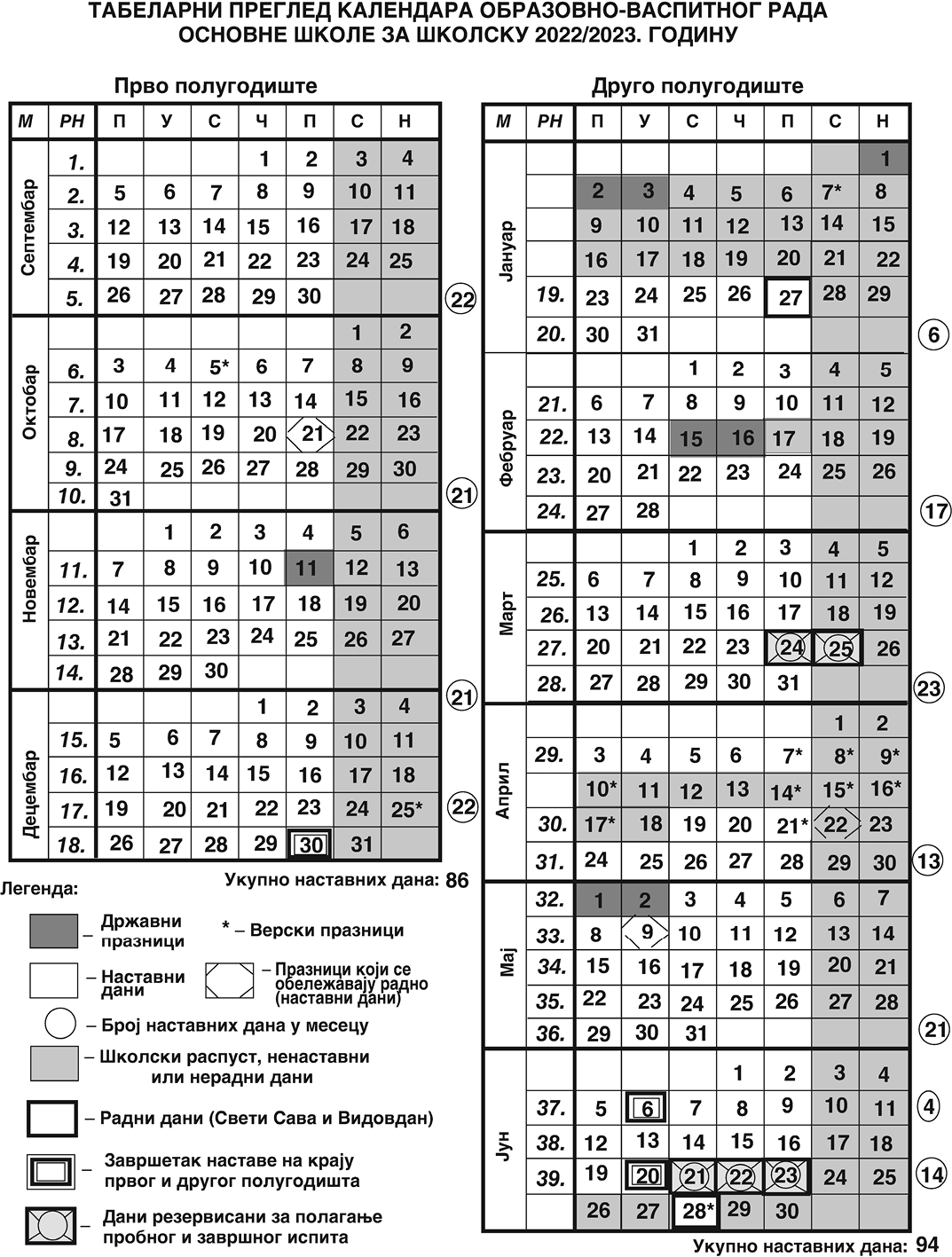 НАПОМЕНА: 06.04.2023.године  (четвртак), ради  се  по  распореду  за  петак.На основу члана 28. став 6. Закона о основама система образовања и васпитања(„СлужбенигласникРС”,бр.88/17,27/18‒др.закон,10/19,6/20и129/21)ичлана17.став4. и члана 24. став 2. Закона о Влади („Службени гласник РС”, бр. 55/05, 71/05 – исправка,101/07,65/08, 16/11, 68/12 – УС, 72/12, 7/14 –УС, 44/14 и30/18– др.закон),Министарпросвете,наукеитехнолошкогразвојадоносиПРАВИЛНИКокалендаруобразовно-васпитноградаoсновнешколезашколску2022/2023.годину"Службенигласник-Просветнигласник",број5од14.јуна2022.Члан 1.Овим правилником утврђује се календар за остваривање образовно-васпитног радаосновнешколезашколску2022/2023. годину.Члан 2.Обавезни и остали облици образовно-васпитног рада, утврђени прописаним планом ипрограмомзаосновнешколе, планирајусегодишњимпланомрада.Члан 3.Настава и други облици образовно-васпитног рада у основној школи остварују се утокудваполугодишта.Прво  полугодиште  почиње  у  четвртак,1.септембра  2022.године,азавршавасе упетак,30. децембр а2022. године.Другополугодиште  почиње  у  понедељак,  23.јануа  2023.године.Друго полугодиште завршава се у уторак, 6. јуна 2023. године за ученике осмог разреда,односно  у  уторак  ,20.јуна2023.године  за  ученике   од  другог  до  осмог разреда.Члан 4.Обавезни облици образовно-васпитног рада из члана 1. овог правилника за ученикеод првог до седмог разреда, остварују се у 36 петодневних наставних седмица, односно180наставнихдана.Образовно-васпитнирадзаученикеосмогразрeдаостварујесеу34петодневненаставнеседмице, односно 170 наставнихдана.У случају када због угрожености безбедности и здравља ученика и запослених нијемогуће да школе остваре обавезне облике образовно-васпитног рада у пуном бројунаставнихседмицаинаставних дананагодишњемнивоу,могућејеодступањедо5%одутврђеногбројапетодневнихнаставнихседмица,односно наставнихдана.У оквиру 36, односно 34 петодневне наставне седмице, школа је у обавези дагодишњим планом рада равномерно распореди дане у седмици, изузев у случају када збогугроженостибезбедностииздрављаученикаизапослених нијемогућедаданиуседмици,који сураспоређенигодишњимпланомрада,будуравномерно распоређени.Сваки дан у седмици неопходно је да буде заступљен 36, односно 34 пута, изузев услучају  када  због   угрожености   безбедности   и  здравља   ученика и   запослених   није  могуће  обезбедити   да  сваки  дан  у  седмици  буде  заступљен   утврђени   број   пута.Члан 5.План и програм наставе и учења за основну музичку и основну балетску школуостварује се према годишњем плану рада школе у петодневним или шестодневним наставним  седмицама ,у  складу  са  законом.У случају када због  угрожености   безбедности  и здравља ученика и запослених није  могуће да школе остваре обавезне облике образовно-васпитног рада у пуном броју  наставних  седмица  и наставних данана годишњем  нивоу,могуће је одступање до 5% од утврђеног броја петодневних  наставних   седмица,   односно наставних   дана.Члан 6.У   току  школске   године   ученици  имају   зимски  ,пролећни   и   летњи     распуст.Зимски   распуст   почиње    у    понедељак ,2 .јануара  2023  .године ,а завршава се у петак,20.јануара  2023.године.Пролећни  распуст   почиње  у   понедељак, 10. априла 2023. године, а завршава   се у  уторак,18. априла  2023. године.За ученике од првог до седмог разреда ,летњираспуст  почиње  у среду, 21.јуна2023.године, а завршава се у четвртак, 31. августа 2023. године. За ученике осмог разреда  летњи  распуст почиње по завршетку завршног испита 21.,22.,и 23.  јуна, а завршава се у четвртак, 31.августа2023. године.Члан 7.У школи се празнују државни и верски празници, у складу са Законом о државним  и другим празницима  у  Републици Србији („Службени гласник РС”, бр. 43/01, 101/07 и92/11). У школи се празнује радно Дан сећања на српске жртве  у  Другом светском рату ,Свети Сава  и  као  Дан  школе– Дан духовности, Дан сећања на жртве холокауста, геноцида и других жртава фашизма  у  Другомсветском   рату, Дан  победе   и  Видовдан–споменна   Косовску  битку.Дан сећања на српске жртве у Другом светском рату празнује се 21. октобра 2022.године ,СветиСава27.јануара  2023. године,Дансећања  на жртве  холокауста  ,геноцида  и   других жртава фашизма у Другом светском рату 22. априла 2023. године, Дан победе 9.маја2023. годинеи Видовдан‒ спомен  на  Косовску  битку  28. јуна   2023.године.Свети Сава и Видовдан празнују се радно, без одржавања наставе, а Дан сећања на  српске  жртве  у  Другомсветском  рату  ,Дан  сећања  на   жртве    холокауста,геноцида   и   другихжртавафашизмауДругомсветскомратуиДанпобедесунаставнидани,изузевкадпадајуунедељу.Ушколамасеобележавају:8.новембар2022.године,каоДанпросветних радника,фебруар2023.године,каоМеђународниданматерњегјезикаи10.април2023.године,као дан сећања на Доситеја Обрадовића, великог српског просветитеља и првог српскогминистрапросвете.Члан 8.Ученици и запослени у школи имају право да непохађају наставу,односно да нераде у дане следећих   верских    празника, ито:православци–напрвиданкрснеславе;припадници  исламске  заједнице‒21.априла2023.године,на први дан Рамазанског  бајрамаи 28.јуна  2023.године,на  први  дан  Курбанског бајрама;припадници јеврејске  заједнице–5.октобра2022.године,напрви   дан  Јом Кипура;припадници верских заједница које обележавају верске празнике погрегоријанскомкалендару–25.децембра2022. године,напрвиданБожића;припаднициверскихзаједницакојеобележавајуверскепразникепојулијанскомкалендару– 7. јануара2023. године, напрвиданБожића;припадници верских заједница које обележавају дане васкршњих празника погрегоријанскомијулијанскомкалендару–почеводВеликогпетка,закључносадругимданом Васкрса (католици – од 7. до 10. априла 2023. године; православни од 14. до 17.априла2023. године).Члан 9.Годишњим  планом рада школа ће утврдити екскурзије и време када ће надокнадити наставне дане у којима  су остварене  екскурзије.Ако је дан школе наставни дан према календару, школа ће тај дан надокнадити на  начин који  утврди  годишњим   планом   рада.Члан 10.Време саопштавања успеха ученика и подела ђачких књижица на крају првог полугодишта,школа  утврђује   годишњим   планом    рада,  у  складу  са  овим    правилником.Време поделе сведочанстава, као и време поделе диплома, школа утврђује годишњим планом рада,у  складу  са  овим    правилником.Свечана подела ђачких књижица, односно сведочанстава, ученицима од првог до  седмог  разреда  ,на    крајудругог    полугодишта, обавиће  се  у   среду,28.јуна   2023.године.Саопштавање  успеха ученика музичке и балетске школе на крају другог полугодишта и подела сведочанстава и диплома обавиће се у складу са годишњим планом рада школе, у складу са  овим   правилником.Члан 11.Ученици осмог разреда полагаће пробни завршни испит у петак, 24. марта 2023.године и у суботу,25.марта2023.године,а завршни испит усреду,21.јуна2023.године,у четвртак, 22. јуна2023. године  и  у петак, 23. јуна 2023.године.Члан 12.Табеларни преглед календара образовно-васпитног рада основне школе за школску 2022/2023.годину    одштампан   је уз  овај  правилник  и  чини   његов  саставни део.Члан 13.Овај правилник  ступа   на  снагу   осмог  дана  од   дана  објављивања  у„Службеном гласнику  РепубликеСрбије–Просветном   гласнику”.Број110-00-75/2022-04Члан 13.Табеларни преглед календара образовно-васпитног рада основне школе за школску 2022./2023. годину  одштампан   је   уз овај  правилник   и  чини   његов саставни део. Ритам рада у току школске године и календар значајних активности у школиНапомена: У среду 6. априла 2023. године ће се радити по распореду за петак.Бројно стање ученика за школску 2022/2023. годинуБРОЈНО СТАЊЕ УЧЕНИКА ПО ИЗБОРНОМ ПРЕДMЕТУ РАСПОРЕД ЧАСОВАПри изради распореда часова водило се рачуна што је више могуће о основним ставовима добре организације рада заснованим на психолошко-педагошким захтевима: да се у настави предмети што разноврсније распореде у току радног дана, односно радне недеље, да се што рационалније користи расположиви школски простор, водило се рачуна и за организацију рада наставника који раде и у другим шклама. Распоред часова биће доступан ученицима, родитељима ученика и другим чиниоцима који прате живот и рад школе. Замене за одсутне наставнике одређиваће, по правилу, директор, односно замењеник директора.Распоред главних  дежурних наставника Распоред дежурних наставника, саставни је део распореда часова који се налази на огласној табли школеРАСПОРЕД ЧАСОВА 2. 4. РАЗРЕДРАСПОРЕД ЧАСОВА 5- 8. РАЗРЕДСПИСАК УЏБЕНИКАСПИСАК УЏБЕНИКА ЗА  ДРУГИИ ЧЕТВРТИ  РАЗРЕДСПИСАК  УЏБЕНИКА  ЗА  ПЕТИ  РАЗРЕДСПИСАК  УЏБЕНИКА  ЗА  ШЕСТИ  РАЗРЕДСПИСАК  УЏБЕНИКА  ЗА  СЕДМИ  РАЗРЕДСПИСАК  УЏБЕНИКА  ЗА  ОСМИРАЗРЕДЗАДУЖЕЊЕ НАСТАВНИКАСТРУКТУРАРАДНОГ ВРЕМЕНА ВАН   НАСТАВНОГ ОСОБЉАТАБЕЛА 40. ЧАСОВНОГ ОПТЕРЕЋЕЊА НАСТАВНИКА ОШ“СВЕТИ САВА“ БОЖИЦАIII.  ПРОГРАМСКЕ  ОСНОВЕ  РАДА  СТРУЧНИХ  ОРГАНА  ШКОЛЕПРОГРАМ   РАДА   ШКОЛСКОГ   ОДБОРА            - Доноси школски ,односно наставни план и програм, односно развојни план,годишњи програм рада школе и усваја извештаје о њиховом остваривању;            - Доноси статут школе,правила понашања у школи и друге опште акте;            - Утврђује предлог финансијског плана за припрему буџета републике;            - Доноси финансијски план школе;            - Одлучује о пословању школе и коришћење средстава школе;            - Одлућује о давању на коришћење,односно у закуп школски простор;            - Усваја извештај о пословању и годишњи обрачун који подноси шеф                                                                                                                                                                                                                                                                                              рачуноводства и извештај о извођењу екскурзија,односно наставе у природи;            - Расписује конкурс и бира директора            - Одлучује о проширеној делатности школе,статусној промени,промени назива и седишта школе у складу са законом;            - Формира комисије школе које нису у  надлежности  директора  школе;            - Разматра исходе образовања и васпитања и предузима мере за побољшање услова  рада и остваривање образовно-васпитног рада (на тромесечју,полугодишту и крају школске године);            - Одлучује по приговору,односно жалби на решење директора;            - Одлучује о правима,обавезама и одговорности директора школе;            - Врши и друге послове утврђене законом,актом о оснивању,овим статутом и другим општим актима.Чланови школског одбора одговорни су за обављање послова из своје надлежности,т.ј.за законитост и за благовремено доношење  и спровођење одлука из своје надлежности, оснивачу школе и органу који га именује. РАД  ШКОЛСКОГ ОДБОРАРад школског одбора се одвија на седницама које заказује председник школског одбора писменим путем и то најмање три дана пре њеног одржавања,а може се заказати и хитна седница у року од 24 часа од њеног одржавања,а то се обавља телефоном или на начин који обезбеђује сигурност достављања позива за седницу.О томе, као и матерјалима за седницу стара се секретар школе.О хитности седнице одлучује председник школског одбора.У току календарске школске године школски одбор ће седнице одржавати по потреби, а најмање једном у два месеца.На истима ће бити донет дневни ред рада седнице.РАЗРАДА ГОДИШЊЕГ ПРОГРАМА РАДА ШКОЛСКОГ ОДБОРА ПО МЕСЕЦИМАНапомена: План рада Школског одбора је оквиран и у току његове реализације могућа су одступања, допуне, сходно одређеним проблемима и захтевима који се могу појавити као приоритетни у решавању, а који су у надлежности овог органаГОДИШЊИ ПРОГРАМ ДИРЕКТОРА ШКОЛЕ	Поред послова предвиђених законским прописима, директор школе ће у овој школској години    усмерити  пажњу нарочито на:Припремање, организовање и праћење реализације ШП,ГПРШ, ШРП.комплетну организацију рада школе;инструктивно- педагошки надзор свих видова васпитно-образовног рада;покретање иницијативе за увођење иновација у образовни процес;унапређивање животне средине и заштиту здравља ученика и радника;органозовање сарадње са окружењем  и органима општине и Министарства;побољшање материјалне основе школе;руковођење израда Годишњег плана рада школе, праћење његовог остваривања и предузимање мера за унапређивање рада наставника и стручних сарадника;припремање седница стручних и управних органа и остваривање њихових одлука.ПРОГРАМ РАДА ДИРЕКТОРА ШКОЛЕПЛАН РАДА САВЕТА РОДИТЕЉА Чланови савета:ПРОГРАМ РАДА УЧЕНИЧКОГ ПАРЛАМЕНТАУ последња два разреда основне школе организује се ученички парламент.Парламент чине по два представника сваког одељења у школи, чланове парламента бирају ученици одељенске заједнице сваке школске године. Чланови парламента бирају председника. Парламент бира два представника ученика који учествују у раду школског одбора.Напомена:Пошто  је  број  ученика  наше  школе  веома  мали  учешће  у  раду  ученичког  парламента  узеће  сви  ученици  од  другог  до  осмог  разреда.ПЛАН РАДА УЧЕНИЧКОГ ПАРЛАМЕНТАШколска 2022/2023.	ПОДРУЧЈЕ РАДА СЕКРЕТАРАУправне и нормативно-правне послове у школи обавља секретар и то:Врши израду нацрта Статута, колективних уговора, Правилника и других општих аката,Врши праћење, спровођења поступка доношења општих аката и пружа правно-стручну помоћ у обради тих аката од нацтра до објављивања коначног текста,Врши израду свих врста уговора,Прати законе и друге прописе, указује на обавезе које проистичу из њих,Прати примену Статута, колективних уговора,Правилника и других општих аката,Заступа школу пред судовима и другим органима и организацијама по овлашћењу директора школе,Присуствује седницама органа управљања и активно учествује у њиховом раду,припрема писане материјале за седнице органа управљања, саставља предлоге одлука и решења и стара се о њиховој реализацији,Обавља послове око уписа регистра, земљишне књиге и друге правне послове,Обавља правно-техничке послове око избора за органе управљања школе,Обавља стручне послове око спровођења конкурса за избор директора и других радника школе,Обавља послове вођења кадровске евиденције рада школе,Обавља стручне послове из радних односа,Орши израду и достављање разних извештаја,Сарађује са друштвеном заједницом,представницима локалне самоуправе, надлежним инспекцијским службама, директором школе, органима управљања и стручним органима школе као и другим институцијама,Организује рад служби и радника ваннаставног процеса заједно са административно-техничким радником и директором школе,Обавља послове око спровођења јавних набавки заједно са шефом рачуноводства,Обавља и друге послове по налогу директора у складу са Законом.За свој рад одговара директору школеШеф рачуноводстваПрати прописе и примењује законе у оквиру рачуноводства,Рукује финансијским средствима у оквиру овлашћења из Закона о рачуноводству,Одговара за законитости пословања и рада рачуноводствене службе,Води потребну документацију материјалног и финансијског пословања у складу са Законом о рачуноводству,Припрема извештаје за органе управљања који се односе на финансијско и материјално пословање школе, и друге органе и институције које су надлежне да врше увид и контролу материјално-финансијског пословања,Организује рад рачуноводства за потребе синдиката,Обавља све послове са банкама и одговарајућим службама Министарства и општине,Организује и води послове око осигурања имовине школе,Врши израду статистичких и других извештаја,Учествује у изради Плана jавних набавки и финансијског плана,Перманентно ради на свом стручном усавршавању,Обавља и друге послове одређене Законом, Статутом, општим актима и по налогу директора.Техничко-помоћно особљедомар-мајстор одржавањарадници на одржавању хигијП Л А Н   Р А Д А   О Д Е Љ Е Њ С К О Г    В Е Ћ А  ЗА  2.  и  4. РАЗРЕД ЗА ШК.2022./2023.ГОДИНЕ.П Л А Н   Р А Д А   О Д Е Љ Е Њ С К О Г    В Е Ћ А  ЗА 5.,6.,7.,И 8. РАЗРЕД ЗА ШК.2022./2023.ГОДИНЕ.Носиоци     послова:Одељенске старешине 5.,6.,7.,и8. .разредаПримарни задаци Наставничког већаБлаговремено, квалитетно и рационално програмирање свих облика образовно-васпитног рада са ученицима,водећи при томе рачуна о условима рада школе,координирање,помагање и учествовање у остваривању циљева основама образовања и васпитања;реализовање програма образовно-васпитног рада, вршење анализа успешности истог и усмеравање да се што иквалитетније и рационалније реализује;праћење,координирање,помагање и усмеравање рада одељенских већа и стручних већа;Праћење,помагање,и усмеравање рада одељенских већа и стручних већа;праћење,помагање и анализирање ученичких активностипраћење здравственог стања мера за нихово побољшање;праћење,усмеравање и учествовање у реализацији ученика и предузимање програма стручног усвршавања наставника и стручних сарадника,сарадња са друштвеном средином.Наставничко веће као највиши и најодговорнији стручни орган Школе:разматра предлог Школског програма, Развојног плана, Годишњег плана рада, извештаје о њиховом остваривању, вредновању и самовредновању;прати и анализира остваривање наставног плана и програма образовања и предузима мере за његово остваривање,врши избор савремених облика, метода и средстава у настави, ради подизања квалитета и ефикасности образовно-васпитног рада и утврђује програм иновација у васпитно-образовном процесу,стара се о остваривању циљева и задатака образовања и васпитањаутврђује план наставничког већа,разматра и усваја извештаје о успеху ученика на крају квалификационог периода,полугодишта и школске године,разматра и усваја извештај тима за појачан васпитни рад са ученицима на крају периода,полугодишта и школске године,предлаже три представника из реда запослених у Школски одбор;именује чланове стручног актива за развој школског програма;предлаже стручне сараднике и наставнике у стручни актив за развојно планирање;даје мишљење о кандидатима за избор директора;даје мишљење у поступку стицања звања наставника и стручних сарадника;анализира стање опремљености појединих наставних области опремом и наставним средствима и степен њухове употребе у процесу образовно-васпитног рада;планира и организује различите облике ваннаставних активности ученикаПлан рада Наставничког већаПРОГРАМ  РАДА  СТРУЧНОГ ВЕЋА  РАЗРЕДНЕ  НАСТАВЕ   ЗА  2022/2023. ГОДИНУЧланови Стручног већа за разредну наставу: Слађана Алексов-председник ВећаСнежана БоневСилвана ВеличковПРОГРАМ РАДА СТРУЧНОГ ВЕЋА ДРУШТВЕНИХ НАУКА ЗА 2022./2023.ГОДИНУЧланови Стручног већа друштвених предмета су:Лидија Величковић-  председник ВећаСаша РанђеловићДимитријевић  ЖаркоМитић  ТањаЂорђевић  ДушанВеличков  СилванаПРОГРАМ  РАДА СТРУЧНОГ ВЕЋА ПРИРОДНИХ  НАУКА 2022./2023.ГОДИНУЧланови Стручног већа природних предмета су:Тамара  Јовановић- председник ВећаФилиповић  СнежанаНенад СтанковићИгор СтојковићДимитријевић  ЖаркоПлан рада Стручног већа наставника српског и бугарског језика,енглеског  и  руског  језика 2022./2023.годину.Митић  Тања –руководилац  активаСнежана  Бонев  -чланИвана  Васиљев- чланЂорђевић  Душан- чланСилвана  Величков- чланЧАС ОДЕЉЕЊСКОГ СТАРЕШИНЕ  ЗА II. И  IV. РАЗРЕДЧОС  је основни радни и друштвени сегмент школе у коме се остварује највећи део свих програма васпитно-образовног рада. Конституише се на почетку школске године утврђивањем конкретних задужења у оквиру годишњег плана рада.Циљеви ЧОС се темеље на систему вредности који полазе од савременог поимања човека (слободан, стваралачки развој, положај у друштву одређен радом и способностима, толеранција, разумевање опште вредности живљења, слободе и достојанства личности ослобођенего од националистичких, религијских, идеолошких и других предрасуда),што представља основу изградње демократске личности.Задаци:1. Интеграција ученика у школски колектив2. Неговање смисла и љубави према колективном раду3. Развијање потребе за сарадњом са другим васпитно- образовним колективима школе4. Развијање ученикове личности5. Праћење развоја ученика с циљем да се идентификују слабости, недостаци, заостајања и дистанце и друго што може прерасти у девијацију развоја и угрозити ученикову позицију у васпитно- образовном колективу6. Праћење и вредновање развоја ученика у ф- ји одељенског старешине је активност комуникације повратне информације наставника и ученика7. Развијање одговорности и жеље да се успе у замишљеном и др.8. Развијање индивидуалних способности и могућности ученика, неговање смисла за уређење ходника, учионице, дворишта и школског врта, развијање прецизности и спретности у раду, подстицање маште и креативностиПЛАН РАДА  ОДЕЉЕНСКОГ СТАРЕШИНЕЗА V РАЗРЕДПЛАН РАДА ОДЕЉЕЊСКОГ СТАРЕШИНЕ ЗА VI РАЗРЕДПЛАН ОДЕЉЕЊСКОГ  СТАРЕШИНЕЗА VII  РАЗРЕДПЛАН ОДЕЉЕЊСКОГ  СТАРЕШИНЕЗА VIII  РАЗРЕДОдељењске старешине                   Предметна наставаРазредна наставаРуководиоци одељењских већаПЕДАГОШКИ КОЛЕГИЈУМПлан рада  педагошког колегијумаПедагошким колегијумом председава и руководи директор. Питања којима се бави педагошки колегијум планира и организује остваривање програма образовања и васпитања и свих активности установе; стара се о осигурању квалитета, самовредновању, остваривању стандарда постигнућа и унапређивању образовно-васпитног рада; стара се о остваривању развојног плана установе; организује и врши педагошко-инструктивни увид и прати квалитет образовно-васпитног рада и педагошке праксе и предузима мере за унапређивање и усавршавање рада наставника, васпитача и стручног сарадника; планира и прати стручно усавршавање и спроводи поступак за стицање звања наставника, васпитача и стручног сарадника.Стручни актив за развој Школског програмаПЛАН РАДА СТРУЧНОГ АКТИВА ШКОЛСКОГ ПРОГРАМАШколски развојни планС обзиром да нам је стари истекао, прошле школске године урадили смо нови Школски развојни план за период од 2020/2021. до 2024/2025. год. Настао је као резултат добро организованог тимског рада и равномерном поделом послова. Пратећи афинитете наставника, као и то које области вредновања сваки наставник може најбоље да одради, сматрамо да смо израдили добар стратешки документ који ће представљати добру основу даљег рада.Уз праћење Правилника о стандардима квалитета рада установе Службени гласникРС-Просветни гласник,бр.14/2018 од 02.08.2018. године, као и Правилника о вредновању квалитета рада установе Службени гласникРС,бр.10/2019 од 15.02.2019. године , приступило анализи тренутног стања по кључним областима.На основу процене тренутног стања, издвајања снаге и слабости наше школе утврдили смо који су нам приоритети у остваривању васпитно – образовног рада, план и носиоце активности, критертијуме и мерила за вредновање планираних активности.МисијаМисија наше школе је неговање међусобног разумевања, уважавања и хуманости, развијање свести о правима и одговорностима, подстицање личног развоја ученика и наставика.ВизијаЖелимо да постанемо школа која ће у зависноти од својих материјалних услова учинити да настава буде квалитетна, ефикасна и прилагођена потребама и интересовањима ученика, наставника и средине у којој мотивисани наставници користе савремене методе. Желимо да будемо школа са сређеним школским простором, али и уређеним школским двориштем и окружењем око школске зграде. Мото Волимо ову школу, јер и ми смо део ње.АКТИВ ЗА РАЗВОЈНО ПЛАНИРАЊЕПЛАН РАДА  СТРУЧНОГ АКТИВА ЗА РАЗВОЈНО  ПЛАНИРАЊЕТИМ ЗА САМОВРЕДНОВАЊЕ ПЛАН  РАДА  ТИМА  ЗА  САМОВРЕДНОВАЊЕПлан рада Тима за самовредновање квалитета образовно-васпитног рада сачињен је на основу:Стандарда квалитета рада установе прописаних Правилником о стандардима квалитета рада установе („Службени гласник РС - Просветни гласник“, број 14 од 2. августа 2018. год.);Консултација на нивоу стручних органа школе.Напомена: На састанку Тима за самовредновање биће прецизирано која ће се област квалитета рада самовредносвати ове школске године.ТИМ ЗА  ЗАШТИТУ ОД  ДИСКРИМИНАЦИЈЕ, НАСИЉА, ЗЛОСТАВЉАЊА И ЗАНЕМАРИВАЊАЗадаци тима за заштиту од дискриминације, насиља, злостављања и занемаривања су :Анализира стање у остваривању равноправности  и једнаких могућности;Припрема програм превенције;Информише учеснике у образовању, запослене и родитеље о планираним активностима и могићностима пружања подршке и помоћи,Учествује у пројектима и обукама за развијање потребних знања и вештина за превенцију и поступање у случајевима дискриминаторног понашања,Предлаже мере за унапређивање  превенције и заштите од дискриминације, учествује у доношењу одлука о начину поступања у случајевима сумње на дискриминаторно понашање,Укључује родитеље у планирање мера и спровођење активности за спречавање и сузбијање дискриминаторног понашања,Прате и процењују ефекте предузетих мера  за спречавање и сузбијање дискриминаторног понашањаСарађују са релевантним установамаВоди и чува документацију о случајевима и појавним облицима дискриминације,Извештавају стручна тела и органе управљањаТИМА ЗА ПРЕВЕНЦИЈУ И БОРБУ  ПРОТИВ  ТРГОВИНЕ ЉУДИМАПЛАН РАДА ТИМА ЗА ПРЕВЕНЦИЈУ И БОРБУ ПРОТИВ ТРГОВИНЕ ЉУДИМАТрговина људима представља најгрубљи начин кршења људских права и једно од најтежих кривичних дела против човечности. Подразумева експлоатацију једног човека, зарад стицања користи друге особе. Три елемента чине основ разумевања трговине људима: ЧИН означава конкретне активности који предузима нека особа у кривичном делу трговине људима. Те активности су најчешће врбовање, превожење, пребацивање, скривање, примање лица, продаја, куповина.НАЧИН означава како особа постаје жртва трговинње људима, како се потчињава , односно како се над њом успоставља и одржава контрола. Најчешће је то путем претње силом, употребом силе или других облика присиле, отмице, преваре, обмане, злоупотребе овлашћења извршилаца или тешког положаја жртве да би се добио пристанак лица које има контролу над другим лице.НАМЕРА другог лица ради стицања сопствене добити је нужан елемент трговине људима. Намера експлоатације обухвата, као минимум, експлоатацију проституције других лица или друге облике сексуалне експлоатације, принудан рад или слижбу, ропство или однос сличан ропству.Један од приоритета школе  је заштита од насиља, дискриминације све деце и ученика. То је изузетно значајан задатак који обухвата разноврсне превентивне и интервентне активности. Управо због њеног значаја, ова област је регулисана кроз различита законска и позаконска акта, документе, упутства и подржана различитим приручницима. Законом о основама система образовања и васпитања, чланом 45. прописана је забрана сваке врсте насиља у школи. Овим чланом се одређује насиље и злостављање као сваки облик једанпут учињеног или понављаног вербалног и невербалног понашања које има за последицу стварно или потенцијално угрожавање здравља, развоја и достојанства личности детета или запосленог.Кључне обавезе школе у заштити деце жртава трговине људима су да континуирано у оквиру свакодневних активности врши прелиминарну идентификацију жртава трговине људима како би утврдила да ли је неко дете могућа жртва трговине људима. Школа препознаје, уочава и прати прве знаке који указују на могућу трговину људима. Сарађује са органима и институцијама надлежним за идентификацију и подршку жртвама трговине људима.Обезбеди подршку детету у школи, укључи дете у образовање уколико је дошло до прекида школовања и подржи ре/интеграцију детета у систем образовања.Школа поступа ефикасно и економичноОбезбеђује заштиту и поверљивост података до којих је дошла пре и у току поступка,Примењује индикаторе за прелиминарну идентификацију жртава трговине људима у образовању Обавеђтава надлежни центар за социјални рад и полицију, родитеља детета и Центар за заштиту жртава трговине људимаУчествује у раду формираних тимова за подршки детету, обавља консултације са свим релевантним учесницима,ПРЕВЕНЦИЈА: ПРЕВЕНЦИЈА И ЗАШТИТА УЧЕНИКА У ШКОЛИ ОД ТРГОВИНЕ ЉУДИМАПоредулоге ране идентификације жртава трговине људима, коју школе/установеимајукадапостојисумњаилисазнањедајеученик/цаукључен/ауланац трговине људима, веома значајна улога школе је и превентивна, односно, едукативна улога.Жртва трговине људима може постати било која особа, а вероватније је да ће трговци злоупотребити тешку или специфичну ситуацију детета или младе особе. Због тога је важно едуковати децу и младе, као и њихове родитеље о овом феномену, о ризицима и последицама, како би на време могли да препознају ризичне ситуације.Приликом реализације превентивних активности важно је да у њима учествују наставници, стручни сарадници, директор, родитељи/законски заступници детета, ученици, али и сви они које школа препознаје као значајне партнере/ресурсе. Важно је обезбедити да сви запослени у школама тј. установама образовања у всапитања, родитељи и ученици буду упознати са својом улогом када је реч о трговини људима, превентивним активностима ипостојањемЛисте индикатора за прелиминарнуидентификацију ученика који су потенцијалне жртве трговине људима Неопходно је да чланови Тима за заштиту од дискриминације, насиља, злостављања и занемаривања буду подржани за примену ревидиране Листе индикатора и реализацију активности у циљу превенције свих облика насиља и ризичног понашања ученика од стране управе школе, колега и родитељаИНТЕРВЕНЦИЈА: УЛОГА ШКОЛА У ПРЕЛИМИНАРНОЈ ИДЕНТИФИКАЦИЈИ УЧЕНИКА КОЈИ СУ ПОТЕНЦИЈАЛНЕ ЖРТВЕ ТРГОВИНЕ ЉУДИМАУколико постоји сумња или сазнање да је ученик укључен у било који облик трговине људима, школа је дужна да реагује у складу саПравилником о протоколупоступања у установи у одговору на насиље, злостављање и занемаривање.Приликом процењивања   ситуације   важно   је   применити   ревидирану  Листу   индикаторазапрелиминарну идентификацију ученика који су потенцијалне жртве трговинељудима,. Приликом примене листе индикатора, потребно је означити индикаторе за које се процени да се односе на ученика/цу и предузети даље мере и активностиускладусапоменутимПравилником.УскладусаПравилником,директор установејеуобавезида,уколикопостојисумњаилисазнањедајеученикукључен у било који облик трговине људима, о томе обавести службу надлежну за идентификацију и подршку жртава трговине људима, односно Центар за заштиту жртава трговине људима, надлежни центар за социјални рад и полицију. О ситуацији и предузетим активностима установа образовања и васпитања обавештава Министарство просвете, науку и технолошког развоја, односно надлежну школскууправу.Смернице за примену листе индикатора и за даље поступање:Уколико су идентификовани одређени фактори ризика и/или мањи број слабих индикатора у односу на целокупну листу, потребно је праћење и предузимање мера и активности у оквиру установе у складу са законском регулативом.Уколико се идентификује најмање три индикатора, без обзира на област и степен интензитета (слаб, умерен и/или јак индикатор), у односу на целокупну листу индикатора, потребне су консултације са Центром за заштиту жртава трговине људима ради предузимања даљих мера и активности.Уколико се идентификује најмање три индикатора у односу на целокупну листу индикатора (без обзира на област) од којих је један јак индикатор (3 – јак индикатор), потребно је да установа обавести Центар за заштиту жртава трговине људима, надлежни центар за социјални рад иполицију.Приликом пријаве сумње или сазнања о укљученост ученика у ланац трговине људима наведеним надлежним државним органима и институцијама потребно је доставити све неопходне податке (којима располажете или сте их прикупили у конкретном случају), како би благовремено предузели мере из своје надлежности у складу са Закоником о кривичном поступку („Службени гласник РС” бр. 72/2011, 101/2011, 121/2012, 32/2013, 45/2013, 55/2014, 35/2019,27/2021 - одлука УС и 62/2021 - одлука УС), Законом о социјалној заштити („Службени гласник РС“, бр. 24/2011), Породичним законом („Службени гласник РС“ бр. 18/2005, 72/2011 - др. закон и 6/2015), Законом о заштити података   о   личности   („Службени   гласник  РС“,  бр.87/2018) и другим позитивноправним прописима релевантим за превенцију и заштиту деце од трговинељудима.НАПОМЕНА:Уколико запослени у установама образовања и васпитања имају сазнање или сумњу да је ученик укључен у ланац трговине људима, поступају са унапред датим смерницама, ситуација се пре свега пријављује Центру за заштиту жртава трговине људима (који врши формалну идентификацију да ли је тај ученик жртва трговинељудимаилиније),надлежномцентрузасоцијалнирадиполицији.Уколико се утврди да је реч о трговини људима, Центар за заштиту жртава трговине људима одмах обавештава надлежног јавног тужиоца у Вишем јавном тужилаштву, који руководи предистражном фазом поступка и предузима радње из својенадлежности.Тим за заштиту ученика од дискриминације,насиља,злостављања и занемаривања у свом раду користиће следеће ресурсе.oЗаштитаоднасиљаидискриминацијеВидео обука о примени Правилника о протоколу поступања у установи уодговору на насиље, злостављање и занемаривање-Видео обука о протоколупоступања у установи у одговору на насиље, злостављање и занемаривање -YouTube„Водич за примену ревидираних индикатора за прелиминарну идентификацију ученика који су потенцијалне жртве трговине људима“ - Публикације - Страница2од5-Министарствопросвете,наукеитехнолошкогразвоја(mpn.gov.rs)Листа индикатора за прелиминарну идентификацију ученика који супотенцијалне жртве трговине људима - Finalna-verzija-liste-indikatora-za-preliminarnu-identifikaciju-trgovine-ljudima-jun-2022..pdf(mpn.gov.rs)Приручник ,,Психолошке кризне интервенције у образовно-васпитнимустановама“ - Публикације - Страница 3 од 5 - Министарство просвете, науке итехнолошкогразвоја(mpn.gov.rs)Националнаплатформа„Чувамте“-Onlajnobukezazaposlene(cuvamte.gov.rs)ОбразовањезадемократскукултуруПрепоруке Међународне алијансе за сећање на Холокауст ИХРАhttps://mpn.gov.rs/kategorija/publikacije/Материјали на енглеском језику у вези са темом образовања о Холокаустуhttps://www.yadvashem.org;материјал преведен у вези са Холокаустом насрпскомјезикуhttps://www.yadvashem.org/education/other-languages/serbian.htmlМатеријали за наставнике за примену међупредметне компетенције Одговоранодноспремаздрављу  https://zuov.gov.rs/zdravljeЖивот у демократској породици-приручник за родитеље адолесцената узраста 15до19 година.https://mpn.gov.rs/kategorija/publikacije/Одрастање у демократској породици-приручник за родитеље са одељцима оузрасту6-10и 11–14година.https://mpn.gov.rs/kategorija/publikacije/Какододемократскекултуреушколамаhttps://mpn.gov.rs/kategorija/publikacije/Образовањезадигиталнограђанство–приручникhttps://mpn.gov.rs/kategorija/publikacije/Подучавање компетенција за демократску културу кроз онлајн наставу,https://mpn.gov.rs/kategorija/publikacije/Приручник „Смернице за интеграцију референтног оквира компетенција за демократскукултуру” https://mpn.gov.rs/kategorija/publikacije/ПревенцијаосипањаученикаизобразовањаПриручник за школе, Спречавање осипања ученика из образовног система,https://mpn.gov.rs/kategorija/publikacije/Приручник за школе са примерима из праксе, „Како подржати ученике изосетљивих група у периоду транзиције ка средњој школи?“https://www.mpn.gov.rs/wp-content/uploads/2021/07/Publikacija-Kako-podrzati-ucenike-iz-osetljivih-grupa-fin.pdfТИМ ЗА РЕАЛИЗАЦИЈУ КУЛТУРНО – ДРУШТВЕНИХ  АКТИВНОСТИ  И  ЕСТЕТСКО УРЕЂЕЊЕ ШКОЛЕ    План реализације културно-друштвених активности и естетско уређење школе за 2022/2023. годин.Чланови тима:1.Нешић  Јелена--наставник ликовне културе-руководилац тима,                                                2.Димитријевић  Жарко-наставник  географије                                                  3.Стефана Тасић –стручни  сарадник                                                                                             4.Јовановић  Тамара –наставник  биологије5.Филиповић  Снежана – наставник  биологије                                                      6.Ранђеловић  Саша-наставник  историј.      ТИМ ЗА РАЗВОЈ МЕЂУПРЕДМЕТНИХ КОМПЕТЕНЦИЈА И ПРЕДУЗЕТНИШТВАПЛАН  РАДА  ТИМА  МЕЂУПРЕДМЕТНИХ  КОМПЕТЕНЦИЈА  И ПРЕДУЗЕТНИШТВАПЛАН  РАДА ТИМА ЗА ОБЕЗБЕЂИВАЊЕ КВАЛИТЕТА  И  РАДА УСТАНОВЕПЛАН  РАДА ТИМА  ЗА  ПРОФЕСИОНАЛНИ  РАЗВОЈ  ЗАПОСЛЕНИХТИМ ЗА СТРУЧНО  УСАВРШАВАЊЕ12.2 Програм стручног усавршавања наставникаНаставници и стручни сарадници су дужни да се стално стручно усавршавају да прате педагошку науку и да на најбољи дидактички и студиозни начин организује свој рад у  оквиру наставних и ваннаставних активности .У оквиру сталног стручног усавршавања наставника, школа ће омогућити присуство наставника семинарима које организује одговарајућа служба Министарства просвете.и састанцима стручних актива на нивоу општине. Стручно усавршавање одвијаће се према следећем распореду: Облици усавршавања:Стручно усавршавање у установи Стручно усавршавање ван установе.ПЛАН ТИМА ЗА СТРУЧНО УСАВРШАВАЊЕУсавршавање ван установе:Што се стручног усавршавања ван школе тиче: када стручна друштва или МПС објаве позив за семинар школа ће по потреби упутити захтев и обезбедити средства за учешће на семинару. На основу  исказаних потреба наставника и досадашњег стручног усавршавања, план школе је да за школску 2022/2023.годину, кроз организовање акредитованих семинара из каталога обезбеди наставницима усавршавање у следећим компетенцијама:Реализација конкретних програма биће конкретизована у складу са финансијским могућностима, као и планова рада установа са којима школа сарађује на остваривању стручног усавршавања запослених (РЦУ, струковна удржења, ЗУОВ...)Тим за спровођење такмичења, завршног испита и тестирања у току школске годинеСТРУЧНИ  САРАДНИК  ШКОЛЕБИБЛИОТЕКАРIV ОСТВАРИВАЊЕ ДРУГИХ ПРОГРАМАПРИПРЕМНА   НАСТАВАПрипремна настава организује се за:полагање поправних испита иполагање завршних испита Припремна настава за полагање поправних испита изводиће се у августу пре почетка испитног рока – пре полагања поправних испита. Настава ће бити организована у трајању од 5 дана по два часа дневно у времену од 17. до 21. августа, поправни испити полажу се од 24. до 26. августа текуће школске године.Припремна настава за полагање завршњих испита организоваће се за ученике осмог разреда. Настава ће се организовати  у  свим одељењима осмог разреда најмање 2 часа дневно 10 дана пре полагања испита. СЛОБОДНЕ НАСТАВНЕ АКТИВНОСТИ И СЕКЦИЈЕСврха ових активности је оснаживање ученика да препознају своја интересовања и способности које су важне за професионални развој и доношење одлука за наставак школовања и ученици могу сваке године бирати различите слободне наставне активности.Школа је понудила следеће слободне наставне активности:За пети и шести разред:Сачувајмо нашу планету, Сликање, цртање и  вајање,Медијска писменостЗа седми и осми разред:Филозофија рада са децом,Моја животна средина,ДомаћинствоНакон спроведеног анкетирања ученика 5. и 6.  разреда, ученици су се определили за –Сачувајмо нашу планету, док су се ученици 7. и 8. разреда определили за - Домаћинство.План рада слободне наставне активности - Сачувајмо нашу планетуПлан рада слободне наставне активности - Цртање, сликање и вајање План рада слободне наставне активности - Домаћинство У току школске године у школи ће радити школске секцијеПЛАН  РАДА  ДРАМСКЕ  СЕКЦИЈЕПЛАН    РАДА    БИБЛИОТЕЧКЕ   СЕКЦИЈЕЛИКОВНА  СЕКЦИЈАПРОЈЕКТНА  НАСТАВАЦиљ пројектне наставе је развијање општих међупредметних компетенција уз употребу информационо комуникационих технологија усмерених на достизање исхода. Реализоваће се у првом разреду. Избор тема са дате листе врше наставници заједно са ученицима, према интересовањима и актуелностима. Планиран фонд часова на годишњем нивоу је 36.ДОПУНСКА НАСТАВАДопунска настава се организује за ученике који - из објективних разлога – уредовној настави не постижу задовољавајуће резултате.Зависно од утврђених недостатака у знањима и умењима ученика, као и узроказаостајања, наставник формира одговарајуће групе с којима организује допунски рад.На основу претходног испитивања тешкоћа иузрока, за сваку групу се ствара посебан, одговарајући план рада, чијим ће сесавладавањем отклонити испољени недостаци у знању, умењу и вештини ученика.Допунски рад претпоставља и специфичне облике у савладавању одређенихпрограмских садржаја (индивидуализација наставе - полупрограмираним ипрограмираним секвенцама, наставним листићима; предавањима с друкчијим -очигледнијим примерима; посебни групни и индивидуални задаци и др.). Нарочитотреба водити рачуна о одмерености захтева, као и о стимулисању ученика запоказане резултате (похвале, награде, позитивна оцена).Допунски рад организује се током целе наставне године, односно одмах чим сеуоче тешкоће појединих ученика у усвајању програмских садржаја. Чим савладаодређену тешкоћу или отклони недостатак, ученик престаје с допунским радом ванредовне наставе. Током даље редовне наставе такве ученике не треба испуштати извида, односно - диференцирањем редовне наставе - омогућити ученицима да градивосавладају на редовним часовима. О овом облику рада се  води евиденција у есДневнику. ДОДАТНА НАСТАВАЗа додатну наставу опредељују се ученици од IV до VIII разреда изнадпросечних способности и посебних интересовања за наставу, односно за продубљивање и проширивање знања из свих или само појединих програмско-тематских подручја редовне наставе.ЕКСКУРЗИЈЕ- ИЗЛЕТИЦиљ екскурзије, као облика образовно-васпитног рада, јесте да допринесе остваривању циљева и задатака образовања и васпитања, циљева и задатака наставних предмета, као и непосредно упознавање с појавама и односима у природној и друштвеној средини, с културним, историјским и духовним наслеђем и привредним достигнућима. Задаци екскурзије су: – продубљивање, проширивање и обогаћивање знања и искустава ученика, – повезивање и примењивање знања и умења, – развијање љубави према отаџбини, њеној историји, култури иприродним лепотама, неговање позитивног односа према свим њенимграђанима и њиховим националним, културним, етичким и естетскимвредностима, – неговање солидарности, хуманизма, другарства и осећаја заједништва, – успостављање непосреднијих односа између наставника и ученика иученика међусобно, – проучавање објеката и феномена у природи, – уочавање узрочно-последичних односа у конкретним природним идруштвеним условима, – упознавање с начином живота и рада људи појединих крајева, – развој и практиковање здравих стилова живота, – развијање свести о значају одрживог развоја и изграђивање еколошкихнавика и навика заштите животиња, – развијање способности проналажења, анализирања и саопштавањаинформација из различитих извора, – оснаживање ученика у професионалном развоју, – подстицање самосталности ученика и одговорности за сопственопонашање, – развијање способности оријентације у простору.	Због  малог  броја  ученика  и  матерјалног  стања  родитеља  у  нашој  школи за  сада  је  могуће  извести  само излет за ученике  свих  разреда и то  крајем маја 2023.године.Тим за Професионалну  оријентацију:VI.ПОСЕБНИ ПРОГРАМИ ВАСПИТНО-ОБРАЗОВНОГ РАДАПРОГРАМ  ПРОФЕСИОНАЛНЕ ОРИЈЕНТАЦИЈЕПРОГРАМ „ ОСНОВИ БЕЗБЕДНОСТИ ДЕЦЕ“ СА УЧЕНИЦИМА ЧЕТВРТОГ И ШЕСТОГУ оквиру  програма „Основи безбедности деце“  полицијски службеници ће ученике првог, четвртог и шестог разреда подучити како да се исправно понашају у случајевима ванредних ситуација, како да се безбедно понашају у саобраћају, али им и указати на безбедносне ризике и претње од наркотрафикинга, насиља и насиља на интернету. Циљ програма је стицање нових и унапређивање постојећих знања, вештина и ставова ради подизања безбедносне културе ученика.Програм се састоји из 8 наставних јединица:„Безбедност деце у саобраћају“,„Полиција у служби грађана“ ,„ Насиље као негативна друштвена појава“,„ Превенција и заштита деце од злоупотребе опојних дрога и алкохола“,„ Безбедно коришћење интернета и друштвених мрежа“,„Превенција и заштита деце од трговине људима“,„Заштита од пожара“ и„Заштита од техничко – технолошких опасности и природних непогода“.   Програм  „Основи безбедности деце“ биће реализован у школској 2020/21.годину кроз час одељенске заједнице, са ученицима четвртог и шестог разреда.ПРОГРАМ „ПОКРЕНИМО НАШУ ДЕЦУ“Програм „Покренимо нашу децу“ намењен је ученицима од првог до четвртог разреда.Аqуа Viva је обезбедила обуку за учитеље из свих основних школа у Србији, креативне материјале за вежбање и стручну подршку из научних, просветних и медицинских области. Ученици ће са својим учитељима и ове школске године  свакога дана вежбати по 15 минута према разноврсним моделима вежби које је за потребе програма осмислио Српски савез професора физичког васпитања и спорта.Предвиђена су три модела рада:– Вежбе у учионици: „Веселе столице“, „Причам ти причу“, „Здрава стопалца“, „Разиграна палица“.– Вежбе уз музику: „Музичка гимнастика“, „Плеши и заледи се“.– Вежбе на отвореном простору: „Јесење, зимске и пролећне играрије“.ПРОГРАМ ЗДРАВСТВЕНЕ ЗАШТИТЕ УЧЕНИКАТоком целе школске године, било на редовним и часовима одељењског старешине када год садржај часа дозвољава, дискутоваће се о хигијени, превенцији од болести и свему ономе што је у вези са очувањем здравља деце: личној хигијени, здравој околини, здравој исхрани...                                                                        -     У школи ће бити организоване трибине и панел дискусије о наркоманији, сиди, алкохолизму, а ученици ће присуствовати и трибинама и стручним предавањима које ће се организовати надлежне институције.         -   Циљеви програма су стицање знања, формирање ставова и понашање ученика у вези са здрављем и здравим начином живота и развојем хуманих односа међу људима                                                                                                              -   Унапређење хигијенских и радних услова у школи и елиминисање утицаја који штетно делују на здравље -  Остваривање активног односа и узајамне сарадње школе, породице и заједнице на развоју, заштити и унапређењу здравља ученика.НАЧИНИ РЕАЛИЗАЦИЈЕ:Путем целокупне организације живота и рада у школи    2             Кроз предавања и радионице на часовима ОС, кроз наставу и ваншколске активности                                  3. Путем стручних темаПРОГРАМ СОЦИЈАЛНЕ ЗАШТИТЕ УЧЕНИКАШкола у сарадњи с надлежним установама брине о социјалној заштити ученика.ПРОГРАМ ЗАШТИТЕ  ЖИВОТНЕ СРЕДИНЕПрограм заштите животне средине обухватају следеће активности:Обележавање еколошки важних датумаЕнергетска ефикасност ( обновљиви, необновљиви и алтернативни извори енергије)Еколошке акцијеИзложбе у школи.Животна средина и одрживи развојСарадња са Агенцијом за рециклажуСарадња са Заводом за заштиту природе СрбијеАктивности везане за програм заштите животне средине организују се у школи, установама за заштиту животне средине и заштићеним природним добрима Сурдулице и околине.ПРОГРАМ ШКОЛСКОГ СПОРТА И СПОРТСКИХ АКТИВНОСТИРади развоја и практиковања здравог начина живота, развоја свести о важности сопственог здравља и безбедности,    о потреби неговања и развоја  физичких способности, као и превенције насиља, наркоманије, малолетничке деликвенције, школа у оквиру школског програма, реализује и програм школског спорта , којим су обухваћени сви ученици.Школа планира, Недеља спорта од 7. до 11. октобра .Учешће на општинским и међуопштинским спортским такмичењима.Програмски садржаји спортских секција су интегрални садржаји физичкоги здравственог васпитањаученика у школи. Са друге стране ван наставе омогућавада се истакну поједине способности учениканаоснову којих се интересовања укључују у поједине секције.  Спортске секције ће развијати сарадњу са Спортским Савезом Сурдулице. Спортске секције ће радити на откривању латентних и испољених склоности и способности, интересовања и особина личностии подстицати њихов развој на плану професионалне оријентације.Посебно треба ученике усмеравати према спортовима и физичким активностима за које су талентовани, а не показују интересовање.ПРОГРАМ КУЛТУРНИХ АКТИВНОСТИКултурне  активности школе остварују се на основу програма културних активноси.ПЛАН    САРАДЊЕ  СА   ПОРОДИЦОМСарадња са родитељима школе остварује се преко рада Савета родитеља, ангажовањем родитеља (појединачно или групно) у акцијама школе, одржавањем општих родитељских састанака, разговорима родитеља и наставника и кроз саветодавни рад службе  стручних  сарадника. Сарадња се односи на побољшање општег образовно-васпитног рада школе, на информисање о психофизичком и социјалном развоју ученика и резултатима њиховог рада и понашања.Сарадња породице и школе веома је важан сегмент од кога зависи ниво успешности остваривања целокупног васпитно-образовног процеса. Могућност и облици рада су вишеструки.Ова сарадња реализоваће се кроз следеће облике и форме:ПРОГРАМ САРАДЊЕ СА ЈЕДИНИЦОМ ЛОКАЛНЕ САМОУПРАВЕНаша школа ће и ове године наставити са успешном сарадњом са свим установама и организацијама чија делатност је уско повезана са интересима ученика и унапређивањем образовно-васпитног процеса.ПРОГРАМ ПРЕВЕНЦИЈЕ МАЛОЛЕТНИЧКЕ ДЕЛИКВЕНЦИЈЕШкола ће као и претходних година остваривати сарадњу са ПС Сурдулица, одељење за малолетничку деликвенцију и Центром за социјални рад. Кроз предавања, посете и радионице ученике и родитеље ћемо информисати о овим проблемима како би спречили и превентивно деловали смањењу  пораста малолетничке деликвенције.ПРОГРАМ ПРИМЕНЕ КОНВЕНЦИЈЕ О ПРАВИМА  ДЕТЕТАГенерална скупштина Уједињених нација (УН) усвојила је 20. новембра 1989. године Конвенцију о правима деце (по тој Конвенцији дете се дефинише као особа од рођења до навршених 18 година). По својој природи то је такав документ који постаје обавезујући за све земље које га прихвате (ратификују).Скупштина бивше СФРЈ је 18. децембра 1990. године прихватила Конвенцију и тиме сеобавезала да испуњава све оно што та Конвенција садржи. СРЈ је изјавом Савезне скупштине прихватила све међународне уговоре које је наследила од СФРЈ. Према томе, наша земља као потписница Конвенције УН о правима деце има све обавезе које проистичу из тог документа.                                                                                                                                                             Сва права која садржи Конвенција могу се груписати у пет следећих категорија:  1)право на преживљавање,                                                                                                     2) право на заштиту,      3) право на развој,                                                                                                             4)право на учешће у животној заједници,                                                                                                                  5) лична права.Програмом школе деца ће бити упозната са порукама Конвенције о правима деце и биће укључена у акцију остваривања тих права.Књига „Буквар дечјих права“ биће основно средство ширења ових порука, а садржаји ће се остваривати на часовима одељенске заједнице, на часовима грађанског васпитања  и кроз ваннаставне активности.                          ГОДИШЊИ ПЛАН ТИМА ЗА ИНКЛУЗИВНО ОБРАЗОВАЊЕ ЗА ШКОЛСКУ 2022/2023.Чланови  тима за инклузивно образовање су:Наосновучлана119.став2.Законаоосновамасистемаобразовањаиваспитања("СлужбенигласникРС",бр.72/09и52/11),Министарпросветеи наукедоносиПравилник о програму  свих облика   рада   стручних   сарадникаПравилникјеобјављену"СлужбеномгласникуРС-Просветнигласник",бр.5/2012од19.6.2012.године.Дана12.8.2021.годинепрестаодаважиуделукојисеодносинаобликерадастручнихсарадникаупредшколскојустанови- види:чл.4.Правилника- 6/2021.Члан1.Овим правилником утврђује се програм свих облика рада стручних сарадника у установама образовања иваспитања и то: педагога, психолога, педагога за ликовно, музичко и физичко васпитање, логопеда, библиотекара,нототекара,медијатекара,андрагога,социјалноградникаидефектолога.Члан2.Стручнисараднициучествујуупословима:Планирањаипрограмирањаобразовно-васпитнограда,односноваспитно-образовнограда,праћења ивредновање образовно-васпитнограда,односноваспитно-образовнограда,Радасаваспитачима,односнонаставницима,Радасадецом,односно ученицимаиполазницима,Радасародитељима,односностаратељима,Радасадиректором,стручнимсарадницима,педагошкимасистентомипратиоцемдетета,односноученика,Радаустручниморганимаи тимовима,Сарадњесанадлежнимустановама,организацијама,удружењимаи јединицомлокалнесамоуправе,Вођењадокументације,припремезарадистручноусавршавање.Члан3.Програмсвихобликарадастручнихсарадникаодштампанјеузовајправилникичинињеговсаставнидео.Члан4.Ступањем на снагу овог правилника престаје да важи Правилник о програму рада стручних сарадника у средњојшколи("Просветнигласник",број1/93)иПравилник опрограмурадастручнихсарадникауосновнојшколи("Просветнигласник",број1/94).Члан5.Овајправилникступанаснагуосмогданаодданаобјављивањау"Просветномгласнику".Број110-00-162/2012-03УБеограду,15.маја2012.годинеМинистарпроф.дрЖаркоОбрадовић,с.р.ПРОГРАМСВИХОБЛИКАРАДАСТРУЧНИХСАРАДНИКАПЕДАГОГЦИЉПрименом теоријских, практичних и истраживачких сазнања педагошке науке педагог доприноси остваривању иунапређивању образовно васпитног рада у установи, у складу са циљевима и принципима образовања и васпитањадефинисанихЗакономоосновамасистемаобразовањаваспитања,каоипосебнимзаконима.ЗАДАЦИУчешћеустварањуоптималнихусловазаразвојдецеиученикаиостваривањеобразовно-васпитнограда,Праћењеиподстицањецеловитогразвојадететаиученика,Подршкаваспитачимаукреирањупрограмарадасадецом,предлагањеиорганизовањеразличитихвидоваактивности,коједоприноседечјемразвојуинапредовању,Пружањеподршкеваспитачу,односнонаставникунаунапређивањуи осавремењивањуваспитно-образовнограда,Пружањеподршкеродитељима,односностаратељиманајачањуњиховихваспитнихкомпетенцијаиразвијањусарадњепородицеиустановепопитањимазначајнимзаваспитањеиобразовањедецеиученика,Учествовањеупраћењуивредновањуобразовно-васпитнограда,Сарадњa са институцијама,локалномсамоуправом,стручними струковним организацијама од значаја за успешанрадустанове,Самовредновање,сталностручноусавршавањеи праћењеразвојапедагошкенаукеи праксе.ОБЛАСТИРАДАПЛАНИРАЊЕИПРОГРАМИРАЊЕОБРАЗОВНО-ВАСПИТНОГ,ОДНОСНОВАСПИТНО-ОБРАЗОВНОГРАДАУчествовањеуизрадипредшколског,односношколскогпрограма,односно програмаваспитноградапланасамовредновањаиразвојногпланаустанове,Учествовање у изради годишњег плана рада установе и његових појединих делова (организација и облици рада -стални,повремени,посебни,редовнии приоритетнизадаци,програмастручнихорганаитимова,стручногусавршавања, рада стручнихсарадника,сарадње са породицом,сарадње са друштвеномсредином, превентивнихпрограма),Припремање годишњихимесечнихпланова рада педагога,Спровођење анализа и истраживања у установи у циљу испитивања потреба деце, ученика, родитеља, локалнесамоуправе,Пружање помоћи васпитачима у развијању програма, планирању и документовању васпитно - образовног рада уваспитнојгрупиускладусаразвојнимнивоомгрупе испецифичностимасредине,аускладусапотребамаиинтересовањимадеце,Учествовањеуприпремииндивидуалногобразовногпланазадецу,односноученике,Учествовањеуизборуиконципирањупосебнихиспецијализованихпрограмапредшколскеустанове,Планирање организације рада предшколске установе усарадњи са директороми другихзаједничкихактивностисадиректоромидругимстручнимсарадницима,Учешћеупланирањуиорганизовањупојединихобликасарадњесадругиминституцијама,Учествовање у формирању васпитних група, избору и распореду васпитача и медицинских сестара у васпитнегрупе,Планирањенабавкестручнелитературе,периодикеи учешћеунабавци и изради дидактичког материјала,наставнихсредстава,играчака,сликовница-уједначавањеопремеусвимваспитнимгрупама,Учествовањеуписањупројекатаустановеиконкурисањурадиобезбеђивањањиховог финансирањаипримене,Иницирањеиучешћеуиновативнимвидовимапланирањанаставеидругихобликаобразовно-васпитнограда,Учествовањеуизборуиконципирањуразнихваннаставнихиваншколскихактивности,односноучешће  упланирањуизлета,екскурзија,боравкадецеиученикауприроди,Учешћеупланирањуиреализацијикултурнихманифестација,наступадеце,односноученика,медијскогпредстављањаислично,Пружањепомоћинаставницимауизрадиплановадопунског,додатнограда,практичненаставеиамбијенталненаставе,планарадаодељењскогстарешине,секција,Учешћеуизборуипредлозимаодељењскихстарешинстава,Формирањеодељења,распоређивање новопридошлихученикаиученикакојисуупућенидапонове разред.ПРАЋЕЊЕИВРЕДНОВАЊЕОБРАЗОВНО-ВАСПИТНОГ,ОДНОСНОВАСПИТНО-ОБРАЗОВНОГРАДАСистематско праћење и вредновање васпитно - образовног, односно наставног процеса развоја и напредовањадеце,односноученика,Праћењереализацијеваспитно-образовног,односнообразовно-васпитнограда,Праћењеефекатаиновативнихактивностиипројеката,каоиефикасностиновихорганизационихобликарада,Рад на развијању и примени инструмената за вредновање и самовредновање различитих области и активностирадаустанове,Праћењеивредновањеприменемераиндивидуализацијеииндивидуалногобразовногплана,Учествовањеурадукомисијезапроверусавладаностипрограмаувођењау посаоваспитача/наставника,стручногсарадника,Иницирањеиучествовањеуистраживањимаваспитнo-образовнепраксекоје реализујеустанова,научноистраживачкаинституцијаили стручнодруштвоуциљуунапређивањаваспитно-образовнограда,Учешће у изради годишњег извештаја о раду установе у остваривању свих програма васпитно-образовног рада(програма стручнихоргана и тимова,стручног усавршавања, превентивних програма, рада педагошко-психолошкеслужбе,сарадњесапородицом,сарадњесадруштвеномсредином,праћењерадастручнихактива,тимова),Учествовањеупраћењуреализацијеоствареностиопштихипосебнихстандарда,постигнућаученика,Праћење анализе успеха и дисциплине ученика на класификационим периодима, као и предлагање мера зањиховопобољшање,Праћењеуспехаученикауваннаставнимактивностима,такмичењима,завршнимипријемнимиспитимазауписусредњешколе,Учествовањеуусклађивањупрограмскихзахтевасаиндивидуалнимкарактеристикамаученика,Праћењеузрокашколскогнеуспехаученикаипредлагањерешењазапобољшањешколскогуспеха,Праћењепоступакаиефекатаоцењивањаученика.РАДСАВАСПИТАЧИМА,ОДНОСНОНАСТАВНИЦИМАПружањепомоћиваспитачима,односнонаставнициманаконкретизовањуи операционализовањуциљеваизадатакаваспитно-образовног,односнообразовно-васпитнограда,Пружањепомоћиваспитачимауусклађивањупрограмскихзахтеваса специфичностимаконтекста(индивидуалнимкарактеристикамадеце,породичногокружења,установеиширесредине),Радсаваспитачиманапреиспитивањуваспитно-образовнепраксе,разматрањем педагошкихприступаиконкретних проблемаваспитнепраксе,Пружање стручне помоћи васпитачима, односно наставницима на унапређивању квалитета васпитно - образовнограда,односнонаставеувођењеминовацијаи иницирањемкоришћењасавременихметодаиобликарада(узпроучавањепрограмаипраћењестручнелитературе),Укључивање у рад на естетском и педагошком обликовању простора предшколске установе, а посебно простора укојимабораведеца,Сарадњасаваспитачимазаизрадудидактичког материјала,прикупљањуикоришћењуматеријала,Пружањепомоћи наставницимаупроналажењуначиназаимплементацијуопштихи посебнихстандарда,Раднапроцесуподизањаквалитетанивоаученичкихзнањаиумења,Мотивисањеваспитача,односнонаставниканаконтинуираностручно усавршавањеиизрадупланапрофесионалногразвојаинапредовањауструци,Анализирање реализације праћених активности у предшколској установи, часова редовне наставе у школама идругих облика васпитно-образовног, односно образовно- васпитног рада којима је присуствовао и давање предлога зањиховоунапређење,Праћењеначинавођењапедагошкедокументацијеваспитачаинаставника,Иницирање и пружање стручне помоћи наставницима у коришћењу различитих метода, техника и инструменатаоцењивањаученика,Пружањепомоћи васпитачима,односнонаставницимауосмишљавањурадаса децом,односноученицимакојимајепотребнадодатнаподршка(даровитим ученицима,односнодециодносноученицимасатешкоћамауразвоју),Оснаживање васпитача,односно наставника за рад са децом,односно ученицима из осетљивихдруштвенихгрупа кроз развијање флексибилног става према културним разликама и развијање интеркултуралне осетљивости ипредлагањепоступакакојидоприносењиховомразвоју,Оснаживање васпитача, односно наставника за тимски рад кроз њихово подстицање на реализацију заједничкихзадатака,крозкоординацијуактивностистручнихвећа,тимоваикомисија,Пружање помоћи наставницима у остваривању задатака професионалне оријентације и каријерног вођења иунапређивањетогарада,Пружање помоћи васпитачима односно, наставницима у реализацији огледних и угледних активности, односночасоваипримерадобрепраксе,излагањана састанцимавећа,актива,раднихгрупа,стручнимскуповимаиродитељскимсастанцима,Пружање помоћи наставницима у изради планова допунског, додатног рада, практичне наставе и амбијенталненаставе,планарадаодељењскогстарешинеисекција,Упознавањеиодељењскихстарешинаиодељењскихвећасарелевантнимкарактеристикамановихученика,Пружањепомоћиодељењскимстарешинамауреализацијипојединихсадржајачасаодељењскезаједнице,Пружањепомоћиваспитачима,односно,наставницимауостваривањусвихформисарадњесапородицом,Пружањепомоћиприправницимаупроцесуувођењаупосао,каоиуприпремиполагањаиспитазалиценцу,Пружањепомоћиваспитачима,односнонаставницимаупримениразличитих техникаипоступакасамоевалуације.РАДСАДЕЦОМ,ОДНОСНОУЧЕНИЦИМАИспитивањедететауписаногуосновнушколу,Праћењедечјегразвојаинапредовања,Праћењеоптерећеностиученика(садржај,време,обимиврстаиначинангажованостидететаодносноученика),Саветодавнирадсановимученицима,ученицимакојисупоновилиразред,рад саученицимаокопроменесмерова,преласкаученикаизмеђушкола,променестатусаизредовногуванредногученика,Стварањеоптималнихусловазаиндивидуалниразвој дететаодносноученикаипружањепомоћииподршке,Пружањеподршкеипомоћиученицимаурадуученичкогпарламентаидругихученичкихорганизација,Идентификовањеираднаотклањањупедагошкихузрокапроблемауучењуипонашању,Радна професионалнојоријентацијиученика икаријерномвођењу,Анализирањеипредлагањемеразаунапређивањеваннаставнихактивности,Пружањепомоћи и подршкеукључивањуученикауразличитепројектеи активности стручнихи невладинихорганизација,Пружањепомоћинаосмишљавањусадржајаиорганизовањуактивностиза креативноиконструктивнокоришћењеслободногвремена,Промовисање,предлагањемера,учешћеуактивностимауциљусмањивањанасиља,аповећањатолеранцијеиконструктивногрешавањаконфликата,популарисањездравихстиловаживота,Учествовањеуизрадипедагошкогпрофиладетета,односно учениказадецуодносноученикекојимајепотребнадодатнаподршкаизрадаиндивидуалногобразовногплана,Анализирањепредлогаисугестијаучениказаунапређивањерадашколеипомоћуњиховојреализацији,Учествовање у појачаном васпитном раду за ученика који врше повреду правила понашања у школи или се непридржаваодлукадиректораи органашколе, неоправдано изостане са наставе петчасова, односно који својимпонашањемугрожавадругеуостваривањуњиховихправа.РАДСАРОДИТЕЉИМА,  ОДНОСНОСТАРАТЕЉИМАОрганизовање и учествовање на општим и групним родитељским састанцима у вези сa организацијом иостваривањем васпитно-образовног,односнообразовно-васпитнограда,Припремаиреализацијародитељскихсастанака,трибина,радионицасастручнимтемама,Укључивање родитеља, старатеља у поједине облике рада установе (васпитно-образовни рад, односно настава,секције, предавања, пројекти...)ипартиципацијаусвим сегментимарадаустанове,Пружањеподршкеродитељима,старатељимаурадусадецом,односноученицима сатешкоћамауучењу,проблемимау понашању, проблемимауразвоју, професионалнојоријентацији,Упознавање родитеља, старатеља са важећим законима, конвенцијама, протоколима о заштити деце, односноученикаодзанемаривањаизлостављањаидругимдокументимаодзначајазаправиланразвојдеце,односноученикауциљупредстављањакоракаиначинапоступањаустанове,Пружањеподршкеипомоћиродитељимауосмишљавањуслободногвременадеце,односноученика,Радсародитељима,односностаратељимауциљуприкупљањаподатакаодеци,Сарадња са саветом родитеља, по потреби, информисањем родитеља и давање предлога по питањима која серазматрајунасавету.РАДСАДИРЕКТОРОМ,СТРУЧНИМСАРАДНИЦИМА,ПЕДАГОШКИМАСИСТЕНТОМИПРАТИОЦЕМДЕТЕТА,ОДНОСНОУЧЕНИКАСарадњасадиректором,стручнимсараднициманаистраживањупостојећеваспитно-образовне,односнообразовно-васпитнепраксеиспецифичнихпроблемаипотребаустановеипредлагањемеразаунапређење,Сарадњасадиректоромистручнимсарадницимауоквирурадастручнихтимоваикомисијаиредовнаразменаинформација,Сарадњасадиректоромистручнимсараднициманазаједничкомпланирањуактивности,израдистратешкихдокуменатаустанове,анализаиизвештајаорадушколе,Сарадњасадиректоромипсихологомнаформирањуодељењаирасподелиодељењскихстарешинстава,Тимскираднапроналажењунајефикаснијихначинаунапређивањавођењапедагошкедокументацијеуустанови,Сарадњасадиректоромипсихологомнапланирањуактивностиуциљујачањанаставничкихиличнихкомпетенција,Сарадњасапедагошкимасистентимаипратиоцимадетета,односноучениканакоординацијиактивностиупружањуподршкедеци/ученицимазакојеседоносииндивидуалниобразовниплан,Сарадњасадиректоромипсихологомпопитањуприговораижалбиученикаињеговихродитеља,односностаратељанаоценуизпредметаивладања.РАДУСТРУЧНИМОРГАНИМАИТИМОВИМАУчествовање у раду васпитно-образовног, наставничког већа, односно педагошког већа (давањем саопштења,информисањеморезултатимаобављених анализа,прегледа,истраживањаидругихактивностиодзначајазаобразовно-васпитнирадијачањеваспитачкиходноснонаставничкихкомпетенција),Учествовање урадутимова, већа, актива и комисија на нивоуустанове који се образујуради остваривањаодређеног задатка, програма или пројекта. Учествовање у раду педагошког колегијума, педагошких већа и стручнихактивазаразвојно планирањеиразвојпредшколског,школскогпрограма,односно програмаваспитнограда,Предлагањемеразаунапређивањерадастручнихорганаустанове.САРАДЊАСАНАДЛЕЖНИМУСТАНОВАМА,ОРГАНИЗАЦИЈАМА,УДРУЖЕЊИМАИЈЕДИНИЦОМЛОКАЛНЕСАМОУПРАВЕСарадњасаобразовним,здравственим,социјалним,научним,културнимидругимустановамакоједоприносеостваривањуциљеваизадатакаваспитно-образовног,односнообразовно-васпитноградаустанове,Учествовањеуистраживањиманаучних,просветнихидругихустанова,Осмишљавањепрограмскихактивностизаунапређивањепартнерскиходносапородице,  установеилокалнесамоуправеуциљу подршкеразвојадецеимладих,Активноучествовањеурадустручнихдруштава,органаиорганизација,Сарадњасаканцеларијомзамладеидругимудружењимаграђанаиорганизацијамакојесебавепрограмимазамладе,Учешћеурадуисарадњасакомисијамананивоулокалнесамоуправе,којесебавеунапређивањемположајадецеиученикаиусловазарастиразвој,Сарадњасанационалномслужбомзазапошљавање.ВОЂЕЊЕДОКУМЕНТАЦИЈЕ,ПРИПРЕМАЗАРАДИСТРУЧНОУСАВРШАВАЊЕВођењеевиденцијеосопственомрадунадневном,месечномигодишњемнивоу,Израда, припрема и чување посебних протокола, чек листа за праћење наставе и васпитних активности на нивоушколе,Припрема за послове предвиђене годишњимпрограмомиоперативнимплановима рада педагога,Прикупљањеподатакао деци,односно ученицимаи чувањематеријалакоји садржи личне податке о дециодносноученицимаускладусаетичкимкодексомпедагога,Стручни сарадник педагогсестручносеусавршава:праћењемстручне литературеи периодике,праћењеминформацијаодзначајазаобразовањеи васпитањенаинтернету;учествовањемуактивностимаструковногудружења (ПедагошкодруштвоСрбије)инаРепубличкојсекцијипедагогаипсихологаСрбије, похађањемакредитованихсеминара,учешћемнаконгресима,конференцијама, трибинама,осмишљавањемиреализацијомакредитованихсеминара,похађањем стручнихскупова,разменомискустваи сарадњомсадругимпедагозимаистручним сарадницимауобразовању.ПрепорукезаостваривањепрограмаСвенаведенеобластирадапедагогасаставнисудеоњеговог годишњег планаипрограма.Узависностиодврстеустановеукојојради,њенихприоритетаиспецифичностипедагогприпремасвојгодишњипланипрограмрадакаоимесечнеплановерадаиводидневникрада.Плановисадрже:планиранеактивностипообластимарада,времереализације,динамикурада,предвиђенесараднике.При планирањутреба имати увидуусклађивање плана са циљевима и задацима рада педагога и приоритетима урадуодносноприлагођавањеплановарадаактуелнимиреалнимусловимауустанови.Педагог врши одабир облика и метода рада који обезбеђујуостваривање планираних активности и ефикасностураду педагога. Стручни сарадник - педагог самостално процењује начина остваривања планираних активности да ускладусапроценомситуације,својим стручним знањем икодексом радапедагога.У савременој предшколској установи, односно школи потреба за учешћем педагога у тимском раду је израженија исвеобухватнија урадуна пројектима ради остваривања различитихзадатака или програма (уодносуна досадашњирадпедагогаупредшколскојустановиодносношколи).Тимски рад са осталим учесницима предшколског, односно школског живота је једна од основних претпоставкиуспешноградапедагога.Посебнојеважнасарадњасадиректоромустанове,стручнимсарадницима,сакојиматимскиуоквируодређенихобластирадаипословареализујеактивностиуустанови.У току једне радне, односно школске године педагог учествује највише у раду три тима, а може да координишеједнимтимом.Освомрадупедагогводиевиденцијукроз:дневник рада педагога (садржи таксативно побројане све активности у току дана уз основни опис, а ако сеактивностодноси на непосредни рад може да садржи и: име и презиме особе, разлог рада, ко је иницирао рад,препорукезарадидруго),инструментезаваспитнирадсадецом,односноученицима,родитељима,васпитачимаодноснонаставницима,протоколезапраћењеваспитно-образовнограда,односнонаставеиосталих васпитно-образовних,односнованнаставнихактивностиуустанови.Дневник рада педагога је доступан документ који садржи попис дневних активности, а досијеа о индивидуалном радусадецом,односноученицимаспадајуу професионалнутајну.Досиједетета,односноученика,протоколииндивидуалних разговорасадететом,односноученикомдајусенаувиддругомлицупоутврђеној законскојпроцедури.Самовредновањесвоградапедагогспроводинакрајурадне,односношколске годинеипериодичнонаконреализованих планираних активности. Оно обухвата све послове из осам области које је педагог остварио односнореализовао.Сопствена проценаостварености резултатасвоградазначајнајезаунапређењерадаи планирањенареднихактивности.ЦИЉЦИЉШКОЛСКИ   БИБЛИОТЕКАРСтручни сарадник - школски библиотекар, својим стручним ангажовањем, доприноси остваривању и унапређивањуобразовно-васпитноградауосновними средњимшколама,реализујућипрограмрадаприлагођеннаставнимплановима и програмима. Програм рада школског библиотекара обухвата задатке и послове из области образовања иваспитања,каоибиблиотечко-информацијскепословеиздоменакултурнихиуметничкихаспекатаобразовања.Он подстиче промовисање читања и самосталност ученика у учењу, даје свој пун допринос развоју информационеписмености(медијскеиинформатичке)заученикеи наставнике,остварујесарадњуизаједничкопланирањеактивности наставника, школског библиотекара и локалне самоуправе, обезбеђује електронске изворе и приступ кањима, што омогућава ученицима да овладају вештинама налажења и критичког процењивања датих информација иперманентностучењатоком читавогживота.ЗАДАЦИШколски библиотекар, реализовањем задатака и послова из области образовања и васпитања, као и библиотечко-информацијскихиздоменакултурнихактивности школскебиблиотеке,доприносиунапређивањусвихобликаиподручја рада, тако што учествује у пословима планирања, програмирања, организовања, унапређивања и праћењарадашколе,односноцелокупногобразовногпроцеса,каочланшколскихтимоваимазадатке:развијањаинеговањанавикечитањаикоришћењабиблиотекекодученикаинаставника,развијањаипромовисањаправилнеупотребесвихобликаизвораинформација,стварањаусловазаинтердисциплинарни приступнастави иелектронскомучењу,мотивисањазаучењеиподстицањенаоспособљавањазасамосталноучењеиобразовањетокомцелогживота,сарадњесанаставницима,ученицимаи њиховимродитељима,праћењаиподстицањаразвојаученикауиндивидуалнимспособностимаи њиховимсклоностимакаинтелектуалном,емоционално-социјалномисвакомдругомпрофесионалномразвоју,пружања помоћи обдаренимученицима при налажењуи изборуодговарајуће литературе, а посебно ученицимакоји имају тешкоће у учењу и раду, али и оним ученицима који живе у тежим социјалним приликама, сарађујући сањиховимродитељимаирелевантниминституцијама,стварања услова за што непосреднији и једноставнији приступ библиотечком фонду и расположивим изворимаинформација,иразвијањеиндивидуалнестваралачкеспособностиикреативностикодученика,обезбеђивања приступа програмима који раде на развијању информационе писмености, како би се кориснициоспособили за проналажење, анализирање, примену и саопштавање информација, уз вешто и ефикасно коришћењеинформационо-комуникационихтехнологија,припремања и реализовања библиотечког програма намењеног ученицима са посебним потребама и посебнимспособностима,вођења аутоматизованог библиотечког пословања (инвентарисање и сигнирање, каталогизација, класификацијабиблиотечкеграђеидругипослови),коришћењесавременихобликаиметодарадасаученицима,заштитаичувањебиблиотечко-медијатечкеграђеипериодичнаревизијафонда.ОБЛАСТИРАДАПЛАНИРАЊЕИПРОГРАМИРАЊЕОБРАЗОВНО-ВАСПИТНОГРАДАПланирањенабавкелитературеипериодичнихпубликацијазаученике,наставникеистручнесараднике,Израђивањегодишњег,месечнихиоперативнихпланова,Планирање ипрограмирање радаса ученицимаушколскојбиблиотеци,Израда програма рада библиотечке секције,планирањеразвојашколскебиблиотекеинабавкабиблиотечкеграђепотребнезареализацијунаставеиобразовно-васпитнограда.ПРАЋЕЊЕИВРЕДНОВАЊЕОБРАЗОВНО-ВАСПИТНОГРАДАУчешћеуизрадигодишњегпланарадаисамовредновањарадаустанове,Вођењеаутоматизованогбиблиотечкогпословања,саувидомунаставнеплановеипрограмерадашколе,Одабирањеиприпремањелитературеидругеграђезаразнеобразовно-васпитнеактивности(теоријскаипрактичнанастава,допунскиидодатнирад,ваннаставнеактивностиученикаидр.),Коришћењесазнањаидостигнућасавремененауке,научнопроверенеметодеи резултатасопственогистраживачкограда,Побољшањеинформационе,медијскеиинформатичкеписменостикорисника развијањемкритичкогодносапремаразличитим информацијамаиизворимасазнањаиосећајазаестетскевредности.РАДСАНАСТАВНИЦИМАСарадњасанаставнициманапромоцијичитањарадизадовољствакрозсвеобликеобразовно-васпитног рада,Сарадњасанаставницимауприпремањуучениказасамосталнокоришћењеразнихизвораинформација,Организовањенаставнихчасоваизпојединихпредметаушколскојбиблиотеци,Сарадњасанаставницимаокоутврђивањагодишњегпланаобраделектире,и коришћењанаставничко-сарадничкогделашколскебиблиотеке,Коришћењересурсабиблиотекеупроцесунаставе,Систематско информисање корисника школске библиотеке о новоиздатим књигама, стручним часописима и другојграђи, о тематским изложбама у вези с појединим издањима, ауторима, акцијама и јубилејима, и усмено или писменоприказивањепојединихкњигаичасописа.РАДСАУЧЕНИЦИМАПрипрема(обучава)учениказасамосталнокоришћењеразличитихизворасазнањаисвихврстаинформацијаунаставииванње,Систематскиобучаваученикезаупотребуинформационогбиблиотечког апарата,ускладусањиховимспособностимаиинтересовањем,Пружапомоћученицимакодучењеваншколеиусвајањуметодасамосталнограданатекстуидругимматеријалима,Пружапомоћученицимауприпремииобрадизадатетеме,Упознајеученикесаметодамаитехникаманаучногистраживањаибиблиографскогцитирања,Радинаразвијањупозитивногодносапремачитањуиважностиразумевања текстаиупућивањунаистраживачкеметодерада(употребалексикона, енциклопедија,речникаи др.)и омогућавањупретраживањаиупотребисвихизвораиоспособљавањузасамосталнокоришћење,Стимулишенавикавањеученикадапажљивокористеичувајубиблиотечкуграђу,даразвијајунавикудолажењау школску и јавну библиотеку и да узимају учешћа у њеним културно-просветним активностима у складу са њиховиминтересовањимаипотребама(часовибиблиотекарстваиупознавањесарадом школскихсекција;читање,беседништво,стваралаштво,такмичења,квизовиопрочитанимкњигама,развијањекомуникацијекод ученикаисл.),Подстиче побољшање информационе, медијске и информатичке писмености ученика, развијањем истраживачкогдухаикритичкогодносапремаразличитиминформацијамаиизворимасазнањаи осећајазаестетскевредности,Ради са ученицима у читаоници, у радионицама за ученике, и на реализацији школских пројеката (Здрав живот,Екологија,Толеранција,Школабезнасиља,Дечијаправаидруго).РАДСАРОДИТЕЉИМА,  ОДНОСНОСТАРАТЕЉИМАУчешћенародитељскимсастанцимаради давањаинформацијаочиталачким интересовањимаи потребамаученика,радиразвијањачиталачкихидругихнавикаученикаиформирањуличнихипородичнихбиблиотека,Остваривањесарадњесародитељимаувезисаразвијањемчиталачкихнавикаученика.РАДСАДИРЕКТОРОМ,СТРУЧНИМСАРАДНИЦИМА,ПЕДАГОШКИМАСИСТЕНТОМИПРАТИОЦЕМУЧЕНИКАСарадњасастручнимвећиманаставника,педагогом,психологомидиректором школеувезиснабавкомикоришћењемкњижнеинекњижнеграђе,тецелокупноморганизацијомрадашколскебиблиотеке,Информисањестручнихвећа,стручнихсарадникаидиректораонабавциновестручнелитературезапредмете,дидактичко-методичкеипедагошко-психолошкелитературе,Информисањеоразвојумедијскеиинформатичкеписмености,иупућивањенакритичкиикреативниодносученикаприликомкоришћењаизвора,Припрема заинтересованих за реализацију мултидисциплинарних пројеката, изложби, креативних радионица; заорганизовање књижевних сусрета и других културних догађаја, као и еколошких пројеката и садржаја у којима сеапострофираборбапротивсвихобликазависности,Сарадња око обезбеђивања књижне и некњижне грађе за школскубиблиотеку којукористе ученици,наставнициистручнисарадници,Припремањеиорганизовањекултурнихактивностишколе(књижевнетрибине, сусрети,разговори,акцијеприкупљања књига и завичајне књижне и друге грађе, изложбе, конкурси, обележавање значајних јубилеја везаних зашколу и просвету: "Месец књиге", "Светски дан књиге", "Дечија недеља", "Дан писмености", "Дан матерњег језика",Јубилејшколскихбиблиотекаишколскихбиблиотекараидр.),Учешћеуприпремањуприлогаиизрадишколскоггласилаиинтернетпрезентацијешколе.РАДУСТРУЧНИМОРГАНИМАИТИМОВИМАРадушколскимтимовиманаизрадигодишњегиразвојногпланашколеишколскогпрограма,нареализацијинаставезаснованенаистраживању-пројектненаставе,Рад устручнимтимовимаускладусарешењемдиректора,Радустручнимтимовимауциљупромовисањашколеиприкупљањасредставазаобновукњижногфонда.САРАДЊАСАНАДЛЕЖНИМУСТАНОВАМА,ОРГАНИЗАЦИЈАМА,УДРУЖЕЊИМАИЈЕДИНИЦОМЛОКАЛНЕСАМОУПРАВЕСарадња са другим школама, школском, народном и другим библиотекама на територији локалне самоуправе,управногокругаиРепубликеСрбијепопитањуразменеимеђубиблиотечкепозајмице,Сарадњасалокалномсамоуправомпо питањупромоцијерадабиблиотекеишколе,Сарадња са просветним, научним, културним и другим установама (новинско-издавачким предузећима, радио-телевизијском центрима, филмским и позоришним кућама, домовима културе и културно просветним заједницама иорганизацијамакојесебаверадомислободнимвременомомладинеидругимобразовнимустановама),Учешће у раду Друштва школских библиотекара Србије и других стручних друштава у локалној самоуправи иРепублициСрбији.ВОЂЕЊЕДОКУМЕНТАЦИЈЕ,ПРИПРЕМАЗАРАДИСТРУЧНОУСАВРШАВАЊЕПрипремање тематских библиографија и израда анотација, пописа и скупљања података у вези с наставнимпредметима и стручно-методичким образовањем и усавршавањем наставника и сарадника, вођење збирки и посебнихфондова,Праћењеиевиденцијакоришћењалитературеушколскојбиблиотеци,Вођењедокументацијеорадушколскебиблиотекеи школскогбиблиотекара - анализаи вредновањерадашколскебиблиотекеу току школскегодине,Стручно усавршавање - учешће на семинарима, саветовањима и другим скуповима на којима узимају учешће ишколскибиблиотекари.ПрепорукезаостваривањепрограмаОснове програма рада школског библиотекара усклађене су са законима о основној и средњој школи, Законом оосновама система образовања и васпитања, плановима и програмима образовно-васпитног рада у свим подручјимарада,функцијамаизадацимашколскебиблиотекеуосновношколскомисредњешколскомобразовању.Вишегодишњи(перспективни)игодишњи(глобални)програмрадашколскогбиблиотекаразаснивасенаплановимаи програмима образовно-васпитног рада одговарајућих подручја рада, програму рада школе и овом програму радашколског библиотекара.Годишњимпрограмомрадашколскебиблиотекеутврђујусезадации послови(поделатностима, полугодиштима и месецима), који се даље разрађују и конкретизују у оперативним плановима рада(месечним, недељним и дневним). Оперативним плановима рада утврђују се и методологија и динамика реализацијесвих предвиђених задатака, као и њихови извршиоци. Школски библиотекар посебно разрађује програм рада школскебиблиотечкесекцијечијијестручниводитељ.Остварујући циљ и задатке средњег и основног образовања и васпитања и програмске основе школске библиотеке,библиотекар,сарађујесастручнимидругим органимашколеи друштвенесрединеуунапређивањуобразовно-васпитногпроцеса,обезбеђивањуусловазасвестраниразвојиафирмацијуученикаијавнуделатностшколе.Библиотекар брине о реализацији и унапређивању свих предвиђених облика и садржаја рада школске библиотеке. Оостваривањупрограмарадашколскибиблиотекарредовнообавештавадиректора,наставничко већеишколскиодбор.На основу члана 119.став1. тачка 2. и 69.Закона о основама система образовањаваспитања (‘’Службени гласник РС’’ бр. 88/2017 члана 49. став 1. тачка 2. Статута ОШ ‘’Свети Сава“, Божицаи Правилника о школском календару за  школску 2022/2023. годину, Школски одбор на седници одржаноj  13.09.2022. године доносиО  Д  Л  У  К   УI.Доноси се Годишњи план рада ОШ "Свети Сава" Божицаза    школску 2022-23. годину.II.  Реализацију Годишњег планaрада пратиће директор школе током школске године и на крају  школске 2022/23. године поднеће извештај о раду школе и обавестиће Школски одбор о реализацији Годишњег  плана  рада.	                                                                                                 Председник Школског одбора                                                                                                                                                                                                                __________________________У Божици ,13.09.2022.година.					              Силвана Величков	Назив просторијеБрој просторијаНиво опремљеностиНиво опремљеностиНиво опремљеностиНазив просторијеБрој просторијакласичнасредњаоптималнаУчионице за I-IV разред1класична--Учионице за V-VIII разред4класична--Просторије за рад група1класична--Кабинети за V - VIII разред1класична--Кабинет за информатику1--ОптималнаБиблиотека 1класична--Фискултурна сала1класична--Кухиња са трпезаријом1класична--Наставничка канцеларија1класична--Директор и секретар1класична--Спортски терени1класична-Редни бројНазив средстваКоличинаКасетофон2TV1DVD плејер1Рачунар3Лап топ6Видео пројектор1Штампач1Редни бројРедни бројОпис- извршилацОпис- извршилацСвегаСтепен стручне спремеСтепен стручне спремеСтепен стручне спремеСтепен стручне спремеСтепен стручне спремеСтепен стручне спремеСтепен стручне спремеСтепен стручне спремеСтепен стручне спремеСтепен стручне спремеРедни бројРедни бројОпис- извршилацОпис- извршилацСвегаIIIIIIIVIVVVVIVIIНапомена1.1.Директор школеДиректор школе1112.2.Стручни сараднициСтручни сарадници0,50,50,50 - педагог - педагог0,50,50,50 - библиотекар  - библиотекар 3.3.Наставници разредне наставеНаставници разредне наставе1114.4.Наставници предметне наставеНаставници предметне наставе8,1728,1720,640,643,1725.Административно-финансијска службаАдминистративно-финансијска службаАдминистративно-финансијска служба5.   - секретар   - секретар   - секретар0,500,505.- шеф рачуноводства- шеф рачуноводства- шеф рачуноводства0,500,500,50Техничка службаТехничка служба6.6.  -домар,мајстор одржавања  -домар,мајстор одржавања0,420,420,42- хигиеничар- хигиеничар1,581,581,58Садржај радаВремеРеализаторОтварање школе630Помоћни радникДолазак директора и админист. техн.особља700Дир.и адм.техн.особљеДолазак дежурних наставника730Дежурни наставникДолазак стручних сарадника730Улазак ученика у школу745Дежурни наставникДолазак наставника740НаставнициПочетак наставе800НаставнициПрви час800          845НаставнициВелики  одмор845  -      905Ужина за ученике нижих разредаДруги час905  -      950Велики одмор950  -    1005Ужина за ученике виших разредаТрећи час1005  -  1050Мали  одмор1050  -  1055Четврти час1055 –   1140Мали одмор1140 –   1145Пети час1145-    1230Мали одмор1230 –   1240Шести час1240 –   1325Седми час1330 -   1415Завршетак радног дана14 30Помоћни раднициРедни бројТрајање рада и одмораТрајањеТрајањеРедни бројТрајање рада и одмораодДоВаспитно –образовни рад у  I  полугодишту01.09.2022.30.12.2022.Први класификациони период21.11.2022.Обележавање Дечје недеље04.10.2022.10.10.2022.Недеља спорта05.10.2022.11.10.2022.Јесењи распустДруги класификациони период23.01.2023.Дан сећања на жртве у Другом светском рату21.10.2022.Дан просветних радника 08.11.2022.Саопштавање успеха и подела ђачких књижица30.12.2022.Зимски распуст31.12.2022.20.01.2023.Пролећни  распуст почиње  у  петак22.04.2023.03.05.2023.Васпитно – образовни рад у II  полугодишту23.01.2023.07.06./21.06.2023.Трећи класификациони период24.04.2023.Школска слава Свети Сава и Дан школе27.01.2023.Организација школских такмичења из свих наставних предметаПо календару такмичењаПо календару такмичењаЧетврти класификациони период05.06.2023.19.06.2023.Пролећни распуст10.04.2023.18.04.2023.Пробни завршни испит за ученике осмог разреда24.03.2023.25.03.2023.Једнодневни излетмај/јунЗавршетак школске године за ученике осмог разреда06.06.2023.Подела сведочанстава и диплома ученицима осмог разредаНакон Завршног испитаНакон Завршног испитаЗавршетак школске године за ученике од првог до седмог разреда21.06.2023.Полагање завршног испита 21.06.2023.23.06.2023.Летњи распуст21.06.2023.31.08.2023.Свечана подела ђачких књижица и сведочанстава ученицима од 1. до 7. разреда28.06.2023.IIIIIIIVI-IVVVIVIIVIIIV-VIIII-VIIIМатична школа Божица***********Комбиновано одељење од 1. до 4. разреда01012Одељење 5. разреда1Одељење 6. разреда1Одељење 7. разреда1Одељење 8. разреда14Укупно за школу246ОдељењеМЖукупноГрађ.Грађ.Други страни језик (Енглески језик)Други страни језик (Енглески језик)ИзборниОдељењеМЖукупноMЖУкупноМЖИзборниКомбиновано одељење од 1. до 4. разреда1121100Дигитални свет/Пројектна наставаОдељење 5. разреда10110102Одељење 6. разреда0110101Одељење 7. разреда0110101Одељење 8. разреда1001010УКУПНО33633622ДанЧасПонедељакПонедељакУторакУторакСредаСредаЧетвртакЧетвртакПетакПетак1.IIСрпски језикIIМатематикаIIСрпски језикIIМатематикаIIСрпски језик1.IVСрпски  језикIVМатематикаIVСрпски језикIVМатематикаIVСрпски  језик1.2.IIБугарски језикIIСрпски језикIIМатематикаIIБугарски језикIIРуски језик2.IVБугарски језикIVСрпски  језикIVМатематикаIVБугарски  језикIVРуски језик3.IIМузичка култураIIРуски језикIVСвет око насIIСрпски  језикIIМатематика3.IVМузичка култураIVРуски  језикIVПрирода и друштвоIVСрпски  језикIVМатематика4.IIМузичка култураIIСвет  око  насIVБугарски језик-ДОПУНСКАIIЛиковна  култураIIГрађанско васпитање4.IVМузичка култураIVПрирода  и  друштвоIVБугарски језик-ДОПУНСКАIVЛиковна  култураIVГрађанско васпитање5.IIФизичко и здравствено васпитањеIIФизичко и здравствено васпитањеIIДигитални  светIIЛиковнакултураIIФизичко и  здравствено васпитање5.IVФизичко и здравствено васпитањеIVФизичко и здравствено васпитање  IVПројектна  наставаIVЛиковна култураIVФизичко и  здравствено васпитање6.IIIVЧОСIIIVДрамска  секцијаIIIVДТХС и културне активностиIIIVIIДопунскаИме и презимеИме и презимеПонедељакПонедељакПонедељакПонедељакПонедељакПонедељакПонедељакУторакУторакУторакУторакУторакУторакУторакСредаСредаСредаСредаСредаСредаСредаЧетвртакЧетвртакЧетвртакЧетвртакЧетвртакЧетвртакЧетвртакПетакПетакПетакПетакПетакПетакПетакИме и презимеИме и презиме1234567/812345671234567/812345671234567Величков СилванаВеличков Силванабјбјбјбјбјбјбј бјбјбј6ј бјбјбјбј6ј 6јВеличков СилванаВеличков Силвана51/47568561/471/4576876Митић  ТањаМитић  ТањамкфвфвфвтотототототомкофафвмкфвтотомкмкофМитић  ТањаМитић  Тања66768877555578766576Јорданов ДалиборЈорданов Далиборфвфвфвфв8 фвЈорданов ДалиборЈорданов Далибор88558Јовановић  ТамараЈовановић  ТамарабфзфзббфзфзфзифиффзбсаЈовановић  ТамараЈовановић  Тамара7767878687885Величковић ЛидијаВеличковић ЛидијаејejејejejejgvejejgvgvВеличковић ЛидијаВеличковић Лидија56787876558Бонев СнежанаБонев СнежанаrjрјрјрјрјrjrjrjrjrjБонев СнежанаБонев Снежана861/4577581/46Ђорђевић  ДушанЂорђевић  ДушанsjsjsjsjсјsjsjsjsjsjsjsjsjsjsjЂорђевић  ДушанЂорђевић  Душан768585676857576Ранђеловић СашаРанђеловић СашаiiiiiiiРанђеловић СашаРанђеловић Саша6875687Станковић  НенадСтанковић  НенадhххhСтанковић  НенадСтанковић  Ненад8778Стојковић ИгорСтојковић ИгормmмммммифммммгвммммммСтојковић ИгорСтојковић Игор6555768667856876587ДимитријевићЖаркоДимитријевићЖаркоgггггgгДимитријевићЖаркоДимитријевићЖарко8568767Филиповић  СнежанаФилиповић  СнежанавbbbbsaФилиповић  СнежанаФилиповић  Снежана56658/7     Нешић      Јелена     Нешић      Јеленалклклклкlklk     Нешић      Јелена     Нешић      Јелена755686ДежурниЈорданов  Далибор; Јелена  НешићЈорданов  Далибор; Јелена  НешићЈорданов  Далибор; Јелена  НешићЈорданов  Далибор; Јелена  НешићЈорданов  Далибор; Јелена  НешићЈорданов  Далибор; Јелена  НешићЈорданов  Далибор; Јелена  НешићЈорданов  Далибор; Јелена  НешићБонев  Снежана;Слађана  АлексовБонев  Снежана;Слађана  АлексовБонев  Снежана;Слађана  АлексовБонев  Снежана;Слађана  АлексовБонев  Снежана;Слађана  АлексовБонев  Снежана;Слађана  АлексовБонев  Снежана;Слађана  АлексовЈовановић  ТамараЈовановић  ТамараЈовановић  ТамараЈовановић  ТамараЈовановић  ТамараЈовановић  ТамараЈовановић  ТамараЛидија Величковић;Лидија Величковић;Лидија Величковић;Лидија Величковић;Лидија Величковић;Лидија Величковић;Лидија Величковић;Тања МитићТања МитићТања МитићТања МитићТања МитићТања МитићТања МитићДежурниСтанковић  Ненад; Саша  РанђеловићСтанковић  Ненад; Саша  РанђеловићСтанковић  Ненад; Саша  РанђеловићСтанковић  Ненад; Саша  РанђеловићСтанковић  Ненад; Саша  РанђеловићСтанковић  Ненад; Саша  РанђеловићСтанковић  Ненад; Саша  РанђеловићСтанковић  Ненад; Саша  РанђеловићСилвана  ВеличковСилвана  ВеличковСилвана  ВеличковСилвана  ВеличковСилвана  ВеличковСилвана  ВеличковСилвана  ВеличковСтојковић ИгорСтојковић ИгорСтојковић ИгорСтојковић ИгорСтојковић ИгорСтојковић ИгорСтојковић ИгорДушан  ЂорђевићДушан  ЂорђевићДушан  ЂорђевићДушан  ЂорђевићДушан  ЂорђевићДушан  ЂорђевићДушан  ЂорђевићДимитријевић  ЖаркоДимитријевић  ЖаркоДимитријевић  ЖаркоДимитријевић  ЖаркоДимитријевић  ЖаркоДимитријевић  ЖаркоДимитријевић  ЖаркоНаставни предметАутор-иTextbook name, publisher and year of publicationБугарски језикЯсмина ЙовановичРаботна тетрадка към читанката за четвърти клас, Завод за уџбенике, Београд, 2007Бугарски језикМариана АлексичБългарски език за четвърти клас на основните училища, Завод за уџбенике, Београд, 2015Бугарски језикДешка ГеоргиеваЧитанка за втори клас на основните училища, Завод за уџбенике, Београд, 2015Бугарски језикМилан Миланов, Драган Петков, Стана Смилкович, Славка СтояновичРаботна тетрадка, помагало по български език за втори клас, Завод за уџбенике, Београд, 2015Бугарски језикМариана АлексичБългарски език за втори клас на основните училища, Завод за уџбенике, Београд, 2015Бугарски језикЯсмина ЙовановичЧитанка за четвърти клас на основните училища, Завод за уџбенике, Београд, 2007Српски језикРадмила ЖежељЗОВ РЕЧИ Читанка за српски језик за други разред основне школе, Кlett, 2022Српски језикРадмила ЖежељO JЕЗИКУ Српски језик за други разред основне школе (граматика), Кlett, 2022Српски језикРадмила ЖежељРАДНА СВЕСКА УЗ ЧИТАНКУ Српски језик за други разред основне школе, Кlett, 2022Српски језикРадмила ЖежељАБЕЦЕДАР Уџбеник за учење латинице.Српски језик за други разред основне школе, Кlett, 2022Српски језикРадмила ЖежељРЕКА РЕЧИ Читанка за српски језик за четврти разред основне школе, Кlett, 2022Српски језикРадмила ЖежељНАШ ЈЕЗИК И КУЛТУРА ИЗРАЖАВАЊА Српски језик за четврти разред основне школе (граматика), Кlett, 2022Српски језикРадмила ЖежељРАДНА СВЕСКА УЗ ЧИТАНКУ Српски језик за четврти разред основне школе, Кlett, 2022Руски језик (1. страни језик)Људмила Поповић
Јелена ГинићРодничок, Завод за уџбенике  . Београд, 2021Руски језик (1. страни језик)Људмила Поповић
Јелена  ГинићРодничок, Завод за уџбенике  . Београд, 2021МатематикаБранислав Поповић; Ненад Вуловић; Петар Анокић; Мирјана КандићМАТЕМАТИКА Уџбеник за други разред основне школе из 4 дела, Кlett, 2022МатематикаБранислав Поповић; Ненад ВуловићМАТЕМАТИКА Уџбеник за четврти разред основне школе из 4 дела, Кlett, 2022Свет око насЗоран Б. Гаврић; Драгица МиловановићСВЕТ ОКО НАС Уџбеник за други разред основне школе из 2дела, Кlett, 2022Природа и друштвоЗоран Гаврић; Данијела Т. ПавловићПРИРОДА И ДРУШТВО Уџбеник за четврти разред основне школе из 2дела, Кlett, 2022Ликовна културадр Сања ФилиповићЛИКОВНА КУЛТУРА Уџбеник за други разред основне школе, Кlett, 2019Ликовна култураСања ФилиповићЛИКОВНА КУЛТУРА Уџбеник за четврти разред основне школе, Кlett, 2020Музичка култураГабријела Грујић; Маја Соколовић ИгњачевићМУЗИЧКА КУЛТУРА Уџбеник за други разред основне школе, Кlett, 2019Музичка култураГабријела Грујић; Маја Соколовић ИгњачевићМУЗИЧКА КУЛТУРА Уџбеник за четврти разред основне школе, Кlett, 2020Дигитални светМарина Ињац; Јован Јовановић;Стефан ПоповићДИГИТАЛНИ СВЕТ Уџбеник за други разред основне школе, Logos, 2021Тачан наслов   уџбеникаПуна имена аутора       уџбеникаТачан назив   издавачаБугарски језикДешка Георгиева, Гюра Николаева, Стана Смилкович, Славка СтояновичРаботна тетрадка, Завод за уџбенике, Београд, 2015Бугарски језикДарина Дончева, Дешка ГеоргиеваХристоматия по българска литература за пети клас на основните училища, Завод за уџбенике, Београд, 2015Бугарски језикМарин МладеновРодна реч, Завод за уџбенике, Београд, 2015Бугарски језикМариана АлексичБългарски език за пети клас на основните училища, Завод за уџбенике, Београд, 2011Српски језик и књижевностВесна Ломпар, Зона Мркаљ, Зорица НесторовићСрпски језик, Радна свеска за 5. разред основне школе, Klett, 2018Српски језик и књижевностВесна ЛомпарСрпски језик, Граматика за 5. разред основне школе, Klett, 2018Српски језик и књижевностЗона Мркаљ, Зорица НесторовићСрпски језик, Читанка за 5. разред основне школе, Klett, 2018Руски језик (1. страни језик)Људмила  Поповић '
Јелена  ГинићРодничок, радна свеска за 8 разред основне школе, Завод за уџбенике  . Београд, 2021ИсторијаЕмина Живковић,
Љиљана НедовићИсторија 5, уџбеник за пети разред, Klett, 2019ГеографијаВинко Ковачевић, Сања ТопаловићГеографија 5, уџбеник за 5. разред основне школе,, Клетт, 2020МатематикаБранислав Поповић, Марија Станић, Сања Милојевић, Ненад ВуловићЗбирка задатака за 5. разред основне школе, Klett, 2018МатематикаНебојша Икодиновић, Слађана ДимитријевићМатематика, Уџбеник за 5. разред основне школе, Klett, 2018Информатика и рачунарствоСветлана МандићУџбеник за основну школу за 5. разред, Klett, 2019Техника и технологијаАлекса Вучићевић, Ненад СтаменовићТехника и технологија - Уџбеник за пети разред основне школе, КLett, 2018Ликовна култураСања ФилиповићЛиковна култура Уџбеник за 5. разред основне школе, Клетт, 2020Музичка култураГабријела Грујић, Маја Соколовић Игњачевић, Саша КесићMузичка култура - Уџбеник за пети разред основне школе, КLett, 2018Физичко и здравствено васпитањеДрагољуб ВишњићФизичко и здравствено васпитање од 5-8 разредa, Завод за уџбенике - Београд, 2008Грађанско васпитањеOEBS, Бошковић ДејанПриручник за наставнике грађанског васпитања, у другом циклусу основног образовања и васпитања, OEBS, Завод за унапређивање образовања и васпитања, 2020Наставни предметАутор-иTextbook name, publisher and year of publicationСрпски језик и књижевностЗона Мркаљ, Зорица НесторовићИзвор, Читанка за 6. разред основне школе, Klett, 2022Српски језик и књижевностВесна ЛомпарГраматика, Српски језик и књижевност за 6. разред основне школе, Klett, 2021Српски језик и књижевностВесна Ломпар, Зона Мркаљ, Зорица НесторовићРадна свеска уз уџбенички комплет, Српски језик и књижевност за 6. разред основне школе, Кlett, 2019Руски језик (1. страни језик)'Људмила Поповић
Јелена  ГинићРодничок, Завод за уџбенике  . Београд, 2021ИсторијаЕмина Живковић,
Ивана Коматина,
Јелена Јеврић,
Љиљана Недовић и др. Радомир Ј. ПоповићИсторија 6, уџбеник за шести разред, Klett, 2019ГеографијаТања ПарезановићГеографија 6, уџбеник за 6. разред основне школе, Клетт, 2020МатематикаБранислав Поповић, Марија Станић, Сања Милојевић, Ненад ВуловићЗбирка задатака за 6. разред основне школе, Klett, 2019МатематикаНебојша Икодиновић, Слађана ДимитријевићМатематика, Уџбеник за 6. разред основне школе, Klett, 2019Информатика и рачунарствоСветлана МандићИнформатика и рачунарство, Уџбеник за основну школу за 6. разред, Klett, 2019Техника и технологијаАлекса Вучићевић, Ненад СтаменовићТехника и технологија; Уџбеник за шести разред основне школе, Klett, 2019Ликовна култураСања ФилиповићЛиковна култура Уџбеник за 6. разред основне школе, Клетт, 2019Музичка култураГабријела Грујић, Маја Соколовић Игњачевић, Саша Кесић, Биљана ЛековићМузичка култура - Уџбеник за шести разред основне школе, КLett, 2019Физичко и здравствено васпитањеДрагољуб ВишњићФизичко и здравствено васпитање од 5-8 разредa, Завод за уџбенике - Београд, 2008ФизикаМарина РадојевићФизика, Уџбеник за 6. разред основне школе, Збирка задатака са лабораторијским вежбама, Klett, 2022Енглески језик (2. страни језик) (обавезни изборни)Наталија КантарTalk Talk 2, Енглески језик за шести разред основне школе, уџбеник и радна свеска, Завод за уџбенике, Београд, 2020Енглески језик (2. страни језик) (обавезни изборни)Наталија КантарTalk Talk 2, Енглески језик за шести разред основне школе, уџбеник и радна свеска, Завод за уџбенике, Београд, 2020Грађанско васпитање (изборни)ОЕБС, Бошковић ДејанПриручник за наставнике грађанског васпитања, у другом циклусу основног образовања и васпитања, ОЕБС, Завод за унапређивање образовања и васпитања, 2020Наставни предметАутор-иTextbook name, publisher and year of publicationБугарски језикМариана Алексич, Галина ШаралиеваБългарски език за седми клас на основните училища, Завод за уџбенике, Београд, 2015Бугарски језикСнежана ВидановичСловесен светлик, учебник - христоматия за седми клас на основните училища, Завод за уџбенике, Београд, 2015Српски језик и књижевностВесна Ломпар, Зона Мркаљ, Зорица НесторовићРадна свеска уз уџбенички комплет, Српски језик и књижевност за 7. разред основне школе, Кlett, 2020Српски језик и књижевностВесна ЛомпарГраматика, Српски језик и књижевност за 7. разред основне школе, Кlett, 2020Српски језик и књижевностЗона Мркаљ, Зорица НесторовићПлетисанка, Читанка за 7. разред основне школе, Кlett, 2020Руски језик (1. страни језик)Људмила  Поповић
Јелена ГинићРодничок, Завод за уџбенике  . Београд, 2021ИсторијаАлександар Тодосијевић,
Емина Живковић,
Љиљана Недовић,
Радомир Ј. Поповић,
Сања Петровић ТодосијевићИсторија 7, уџбеник за седми разред, Klett, 2021ГеографијаТања ПлазинићГеографија 7, уџбеник за 7. разред основне школе, Клетт, 2020БиологијаГоран Корићанац, Ана Ђорђевић, Драгана ЈешићБиологија, Уџбеник за 7. разред основне школе, Klett, 2020МатематикаБранислав Поповић, Марија Станић, Сања Милојевић, Ненад ВуловићМатематика 7, Решења уз збирку задатака за 7. разред основне школе, Klett, 2020МатематикаНебојша Икодиновић, Слађана ДимитријевићМатематика, Уџбеник за 7. разред основне школе, Klett, 2020Информатика и рачунарствоСветлана МандићИнформатика и рачунарство, Уџбеник за 7. разред основне школе, Klett, 2020Техника и технологијаНенад Стаменовић, Алекса ВучићевићТехника и технологија - Уџбеник за седми разред основне школе, КLett, 2019Ликовна култураСања ФилиповићЛиковна култура Уџбеник за 7. разред основне школе, Клетт, 2020Музичка култураГабријела Грујић, Маја Соколовић Игњачевић, Саша Кесић , Биљана ЛековићMузичка култура;  Уџбеник за седми разред основне школе, Klett, 2020Физичко и здравствено васпитањеДрагољуб ВишњићФизичко и здравствено васпитање од 5-8 разредa, Завод за уџбенике - Београд, 2008ФизикаМарина РадојевићФизика, Уџбеник за 7. разред основне школе, Збирка задатака са лабораторијским вежбама, Klett, 2021ХемијаНезрина Миховић, Милош Козић, Невена Томашевић, Драгица Крвавац и Милан МладрновићУџбеник за 7. разред основне школе, Клетт, 2021Грађанско васпитање (изборни)ОЕБС, Бошковић ДејанПриручник за наставнике грађанског васпитања, у другом циклусу основног образовања и васпитања, ОЕБС, Завод за унапређивање образовања и васпитања, 2020Енглески језик (2. страни језик) (обавезни изборни)Наталија КантарTalk Talk 3, енглески језик за седми разред основне школе, уџбеник и радна свеска, Завод за уџбенике, Београд, 2020Наставни предметАутор-иTextbook name, publisher and year of publicationБугарски језикМарин МладеновХристоматия по българска литература за осми клас на основните училища, Завод за уџбенике, Београд, 2015Бугарски језикМариана Алексич, Дешка Георгиева, Стана Смилкович, Славка СтояновичПомагало по български език и литература, Завод за уџбенике, Београд, 2015Бугарски језикМариана Алексич, Галина ШаралиеваБългарски език, Завод за уџбенике, Београд, 2009Српски језик и књижевностЗона Мркаљ, Зорица НесторовићЦветник, Читанка за 8. разред основне школе, Klett, 2021Српски језик и књижевностВесна Ломпар, Зона Мркаљ, Зорица НесторовићРадна свеска уз уџбенички комплет, Српски језик и књижевност за 8. разред основне школе, Klett, 2021Српски језик и књижевностВесна ЛомпарГраматика, Српски језик и књижевност за 8. разред основне школе, Klett, 2021Руски језик (1. страни језик)Људмила Поповић
Јелена ГинићРодничок, Завод за уџбенике  . Београд, 2021ИсторијаАлександар Тодосијевић,
Сања Петровић ТодосијевићИсторија 8, уџбеник за осми разред, Klett, 2021ГеографијаТања ПлазинићГеографија 8, уџбеник за осми разред, Клетт, 2020БиологијаГоран Корићанац, Ана Ђорђевић, Весна АлбијанићБиологија, Уџбеник за 8. разред основне школе, Klett, 2021МатематикаБранислав Поповић, Марија Станић, Сања Милојевић, Ненад ВуловићМатематика, Збирка задатака за 8. разред основне школе, Klett, 2021МатематикаНебојша Икодиновић
Слађана ДимитријевићМатематика, Уџбеник за 8. разред основне школе, Klett, 2021Информатика и рачунарствоСветлана МандићИнформатика и рачунарство, Уџбеник за 8 разред основне школе, Klett, 2021Техника и технологијаНенад Стаменовић, Алекса ВучићевићТехника и технологија - Уџбеник за осми разред основне школе, КLett, 2020Ликовна култураСања ФилиповићЛиковна култура Уџбеник за 8. разред основне школе, Клетт, 2020Музичка култураГабријела Грујић, Маја Соколовић Игњачевић, Саша Кесић , Биљана ЛековићMузичка култура;  Уџбеник за осми разред основне школе, Klett, 2020Физичко и здравствено васпитањеДрагољуб ВишњићФизичко и здравствено васпитање од 5-8 разред, Завод за уџбенике - Београд, 2008ФизикаМарина РадојевићФизика, Уџбеник за 8. разред основне школе, Збирка задатака са лабораторијским вежбама, Klett, 2021ХемијаДрагица Томић
Весна МилановићУџбеник за 8. Разред основне школе, Клетт, 2021ХемијаДрагица Томић
Весна МилановићЗбирка задатака са лабораторијским вежбама за 8. Разред основне школее, Клетт, 2021Грађанско васпитањеОЕБС, Дејан БошковићПриручник за наставнике грађанског васпитања, у другом циклусу основног образовања и васпитања, ОЕБС, Завод за унапређивање образовања и васпитања, 2020Енглески језик (2. страни језик) (обавезни изборни)Наталија КантарTalk talk 4-Енглески језик за осми разред основне школе, уџбеник и радна свеска, Завод за уџбенике, Београд, 20201.Слађана АлексовРазредна наставакомбиновано одељење од ,2. и 4. разреда100%2.Игор СтојковићМатематикаИнформатика  и  рачунарствоГрађанско  васпитање5., 6., 7.8. 5.,6..разред5.100%3.Силвана ВеличковБугарски  језик2., 4, р. комбиновано одељење од 2.4.5.,6.,7.,8.100%4.Снежана БоневРуски  језик 5.6. 7. 8.разред.разред/ комбиновано одељење од2..и 4.  разред54,44%5.Ђорђевић  ДушанСрпски  језик5.,6.,7.,8..разред83,33%6.Далибор ЈордановФизичко  васпитањеОбавезне  физичке  активности 5.и8. разред25%7.Јелена НешићЛиковна  култура5., 6., 7. и 8. разред25%8.Тамара ЈовановићБиологијаФизикаИнформатика  и  рачунарство 7.и8.  разред6.,7 и8..разред7,и.,8.разред60%9.Ненад СтанковићХемија 7.8. разред20%     10.Жарко ДимитријевићГеографија5., 6., 7.,8. разред.35%11.Саша РанђеловићИсторија5., 6., 7.,8.  разред35%12.Филиповић  Снежанабиологија5., разред6.разред20%13.Тања МитићМузичка  култураФизичко  васпитањеФизичке  активностиТехника  и  технологија5. 6., 7.8.разред5.,6.,7. 8раз.100%14.Лидија  ВеличковићЕнглески  језикГрађанско  васпитање5., 6., 7.,8.разред5.,7.,8,.59,44%Редни број.Презиме и име наставникаМесто             ПредметЗадужењеНедељни број часова1.Гордана  ЈордановаБожицаПрофесорРазредне  наставедиректор402.Саша  АризановићБожицаДипломирани  правникСекретар школе203.Стефана  ТасићБожицаПедагогСтручни  сарадник20АДМИНИСТРАТИВНО-ФИНАНСИЈСКА СЛУЖБАБОГДАНОВ  МАРАШЕФ  РАЧУНОВОТСТВАРуковање финансијским  средствима,издавање  налога  за  књиженје20БОГДАНОВ  МАРАШЕФ  РАЧУНОВОТСТВАРуковање финансијским  средствима,издавање  налога  за  књиженје20БОГДАНОВ  МАРАШЕФ  РАЧУНОВОТСТВАРуковање финансијским  средствима,издавање  налога  за  књиженје20МИХАЈЛОВ  ЈАСМИНАДОМАРХИГИЈЕНИЧАРОдржавање хигијене простора школских објеката (покривен простор).Надзор  и текуће  одрзавање простора и опреме у школи.40МИХАЈЛОВ  ЈАСМИНАДОМАРХИГИЈЕНИЧАРОдржавање хигијене простора школских објеката (покривен простор).Надзор  и текуће  одрзавање простора и опреме у школи.40МИХАЈЛОВ  ЈАСМИНАДОМАРХИГИЈЕНИЧАРОдржавање хигијене простора школских објеката (покривен простор).Надзор  и текуће  одрзавање простора и опреме у школи.40ПОМОЋНО ОСОБЉЕМИХАЈЛОВ  ЈАСМИНАДОМАРХИГИЈЕНИЧАРОдржавање хигијене простора школских објеката (покривен простор).Надзор  и текуће  одрзавање простора и опреме у школи.40МИЛИЈЕВ  СТОИЧКОХИГИЈЕНИЧАР Одржавање школског дворишта, опреме у дворишту као и зеленила. Одржавање хигијене целокупне опреме школе.     40МИЛИЈЕВ  СТОИЧКОХИГИЈЕНИЧАР Одржавање школског дворишта, опреме у дворишту као и зеленила. Одржавање хигијене целокупне опреме школе.     40МИЛИЈЕВ  СТОИЧКОХИГИЈЕНИЧАР Одржавање школског дворишта, опреме у дворишту као и зеленила. Одржавање хигијене целокупне опреме школе.     40Име и презиме наставникаОбавезна наставаОдељенски старешинаДопунска наставаДодатна наставаСлободне наставне активностиКултурне активностиДруштвене, хуманитарне и спортске активностиДруштвено користан радЕкскурзијеНЕПОСРЕДАН РАДВођење педагошке документацијеРад у стручним органимаРуковођење стручним већимаСтручно усавршавањеРеализација културних активностиРеализација слободних активностиСарадња са родитељимаДежурство Припрема плана и програмаОстало УКУПНО% ангажовањаВеличков Силвана1811111124111110,591,540100%Митић Тања20111124111110,5100,540100%Бонев Снежана101111310,510,5512254,44%Стојковић Игор191111124111110,5100,540100%Јорданов Далибор5160,30,530,21025%Ранђеловић Саша7180,50,5411435%Јовановић Тамара121111410,510,5612460%Величковић Лидија111111410,510,5612459,44%Станковић Ненад4150,250,520,25820%Димитријевић  Жарко7180,30,541,21435%Алексов  Слађана20111124111110,5100,540100%Ђорђевић Душан15111119110,582,53383,33%Нешић Јелена5160,250,530,251025%Филиповић Снежана41150,250,520,25820%Име и презиме наставникаJMBGстручнаспремарадни стажРАДНО МЕСТОЛИЦЕНЦАГордана Јорданова0202975748318Висока22ДиректорДАСаша Аризановић1711976744117Висока12Секретар/Мара Богданов0106964749119Средња27Шеф рачуноводства/Тасић  Стефана2003996749122Висока2Стручни сарадникНЕТања Митић1110972748726Висока10Наставник предметне наставеДАСилвана Величков0412962748313Висока34Наставник предметне наставеДАНенад Станковић1504974744114Висока9Наставник предметне наставеНЕТамара Јовановић1808989749138Висока8Наставник предметне наставеНЕСлађана Алексов0308965749114Висока24Наставник разредне наставеДАИгор Стојковић1410981744117Висока15Наставник предметне наставеНЕСнежана Бонев0207960749115Виша15Наставник предметне наставеДАВеличковић  Лидија1004979749111Висока19Наставник предметне наставеДАСаша Ранђеловић0106972744118Висока18Наставник предметне наставеДАЖарко Димитирјевић2812983744127Висока6Наставник предметне наставеНЕЈелена  Нешић1503983749114Висока15Наставник  предметне  наставеДАДалибор Јорданов2610981743318Висока16Наставник предметне наставеДАСнежана  Филиповић2003963748716Виша28Наставник предметне наставеДАЂорђевић  Душан0501996730033Висока0Наставник предметне наставеНЕЈасмина Михајлов1307979748320Средња18Домар, Хигијеничар/Стоичко Милијев1704967744116Основна12Хигијеничар/МесецПрограмски садржајСЕПТЕМБАР:Извештај и анализа рада школског одбора за претходну годинуПрипремљеност школе за почетак школске године и информација о броју уписаних ученика и заступљеност наставе  за школску 2022/2023.год. Усвајање годишњег програма рада школског одбора по месецимаДоношење плана стручног усавршавања и усвајање извештаја о његовом остварењу за прошлу школску годинуДоношење одлуке о усвајању Годишњег плана рада школе за школску 2022/2023.год.Информисање школског одбора у вези са превозом радника, снабдевање огревом, ужином за школску 2022/23. год.Доношење одлуке о извођењу екскурзије и блок наставе ван школеИнформисање члсновс ШО о теми која ће се реализовати ове школске године у оквиру тима за безбедност и Ученичког Парламента-Трговина људима.ДЕЦЕМБАРРа зматрање и усвајање извештаја о успеху и владању ученика, раду допунске и додатне наставе на крају првог полугодишта .Доношење одлуке  о  попису и образовање комисије за попис имовине .Договор око прославе Дана школе - Светог Саве.Разматрање и усвајање извештаја о раду школе у првом полугодишту 2022/23.Разматрање  и усвајање извештаја о раду директора школе за прво полугодиште 2022/23.Реализација планова и програма рада на крају шрвог полугодиштаИзвештај о раду свих тимова на крају првог полугодиштаРазматрање извештаја о самовредновању рада школе и реализације програма о безбедности ученика.Разно- текућа питања и предлози.ФЕБРУАРАнализа финансијског пословања школе и усвајање завршног рачуна школеДоношење плана јавних набавкиМАРТ/АПРИЛ/МАЈУсвајање тромесечног обрачуна рада школеРазматрање могућности о прикупљању средстава за поправку и санацију школских објекатаСарадња са друштвеном срединомИзвештај о трећем класификационом периоду и предлагање мера за побољшање истих.Вредновање рада школе. ЈУНРеализација планова  и програма рада на крају другог полугодишта Успех и дисциплина ученикаДоношење одлуке о похвалама, наградама ученикаИзвештај о резултатима полагања завршног и матурског испитаУсвајање извештаја о раду директора школе.Доношење одлуке о коришћењу годишњег одмора школеРазматрање реализације свих предвиђених активности годишњим програмом рада.АВГУСТАнализа успеха и дисциплине ученика на крају школске 2022./2023..год.Утврђивање броја ученика и одељења за наредну школску годинуУсвајање извештаја о остваривању плана стручног усавршавањаКадровска проблематикаИзвештај о припремљености школе за почетак нове школске године, извештај директора школеРазматрање кадровских потреба за наредну школску годину и решавања  технолошких вишкова (формирање комисије за бодовање на предлог председника синдиката )Реализација ШРП-а.Разматрање звештаја  о  реализацији ШРП-а и самовредновања  рада школе Ред. бројПОДРУЧЈА  И  ЗАДАЦИ  РАДАПрибл.време реализацијеIПРОГРАМИРАЊЕ  РАДА  ШКОЛЕ1.Израда предлога  Годишњег плана  рада школеVIII, IX2.Израда подела задужења наставникаVI3.Обављање консултација са сарадницима на изради ШРПVI ,VIII, IX4.Израда плана развоја школе за наредни период уз консултације са ШРП5.Израда предлога документације за праћење реализације ШРПIX, I, VI6.Израда програма рада директораVI ,VIII, IX7. Израда 40. часовне радне недеље.IX8.Формирање свих тимова у школи.IXIIОРГАНИЗАЦИОНО-МАТЕРИЈАЛНИ ЗАДАЦИ1.Израда предлога организационе шеме обављања свих послова у школиIX2.Подела задужења свим запосленимаIX3.Организација израде и ажурирање нормативних аката школеX, XII4.Организација инвестирања и израде завршног рачунаXII5.Израда предлога плана набавки опреме и наставних средстава и инвестиционог одржавањаIX,XII6.Пружање помоћи у обављању административно-финансијских пословаIX - VIII7.Учешће у изради финансијског планаI,II8.Праћење утрошка финансијских средстава и праћење законских прописаIX - VIII9.Анализа радних и хигијенских услова у школи IX - VIII10.Праћење пописа имовине школе.XIIIIIПЕДАГОШКО-ИНСТРУКТИВНИ И САВЕТОДАВНИ РАД1.Посета часовима са циљем увида у организацију наставног рада и квалитет припрема за наставуX - V2.Обилазак наставе наставника – почетника и млађих наставника с циљем пружања помоћиXII, III, IV3.Индивидуални разговори са наставницима после посећених часова у циљу пружања помоћи у планирању и програмирању, упућивање на примену појединих облика и метода рада у наставиX - V4.Саветодавни рад са родитељима ученика и упућивање родитеља како да помогну дециIX - VI5.Групни облици инструктивног рада с наставницима(стручни активи, седнице одељењских већа, наставничког већа)IX - VIII6.Увид у глобалне планове рада наставника.IXIVАНАЛИТИЧКИ  РАД1.Анализа остваривања  ГПРШ  VIII2.Полугодишњи извештај о успеху ученика и реализацији  ГПРШXII, VI3.Израда различитих извештаја за потребе педагошких и друштвених институција                                              IX,VIII 4.Анализа реализованих програма рада наставника и сарадникаI, VIРед. бројПОДРУЧЈА  И  ЗАДАЦИ  РАДАПрибл.време реализацијеVРАД  У  СТРУЧНИМ  И  ДРУШТВЕНИМ  ОРГАНИМА  ШКОЛЕ1.Припремање седница стручних органа и Школског одбораIX,XII2.Педагошко-инструктивни послови у раду стручних актива и на седницама стручних органаIX,XII3.Припрема и вођење седница Наставничког већаIX,XII4.Рад на стварању радне атмосфере, међусобног поштовања, разумевања и помагањаIX,XII5.Праћење рада других стручних органа – стручних актива и седница одељењских већаIX,XII6.Учешће у припреми седница Школског одбораIX,XII7.Извршни послови- рад на спровођењу одлука и закључака стручних и друштвених органаIX,XII8.Присуство на састанцима свих тимова и стручних актива.IX - VIIIVIРАД НА ПЕДАГОШКОЈ ДОКУМЕНТАЦИЈИ1.Консултације и увид у израду инструмената – анкета, упитника, скалара потребних за снимање и праћење одређених појаваIX,XII2.Израда инструмената за валоризацију и процењивање реализације програмских задатака школеIX,XII3.Увид у планирање и припрему наставеIX,XII4.Контрола вођења педагошке документацијеIX,XIIVIIСТРУЧНО  УСАВРШАВАЊЕ И ЕВИДЕНТИРАЊЕ РАДАIX,XII1.Учешће у раду стручних актива, семинара, саветовањаIX,XII2.Праћење стручне литературе: часописа, приручникаIX,XII3.Учешће на семинарима за директореIX,XII4.Организација семинара за стручно усавршавање наставника.IX - VIVIIIСАРАДЊА  СА  ИНСТИТУЦИЈАМА  И  ОРГАНИЗАЦИЈАМАIX,XII1.Сарадња са стручним институцијамаIX,XII2.Сарадња са друштвеним организацијамаIX,XII3.Сарадња са радним организацијамаIX,XII4. Сарадња са установамаIX,XII5.Сарадња са редакцијама листова и часописа и новинаримаIX,XIIМесецПрограмски садржајСептембарКонституисање савета родитеља.Усвајање програма рада савета родитеља за школску 2022/2023. годину.Избор осигуравајућег друштва за осигурање ученика.Информације о припремљености школе за текућу школску годинуИнформисање о школском календару Упознавање и разматрање извештаја за прошлу школску годину 2021/2022 годину и давање сагласности да се исти предложи Школском одбору на усвајањеУпознавање и разматрање Годишњег плана  рада за школску 2022/2023.годину и давање сагласности да се исти  предложи школском одбору да усвајање.Информисање родитеља о теми која ће се реализовати ове школске године у оквиру тима за безбедност и Ученичког Парламента-Трговина људима.Tекућа проблематикаОктобарНовембарУпознавање савета родитеља са протоколом о заштити ученика од дискриминације, насиља занемаривања и злостављања,као и планом превенције и интервенције.Учешће родитеља у самовредновање школе  за школску 2022/2023. годину учешће родитељаИзвешатај о успеху и владању ученика на крају 1.класификационог периода.Упознавање са активностима Тима за самовредновањеПредавање за родитеље трговина људимаTекућа проблематика.ДецембарЈануарФебруарУпознавање родитеља са активностима из ШРП.Упознавање и разматрање извештаја о успеху и  владању ученика на крају првог полугодишта. Упознавање и разматрање предлога  мера за побољшање успеха и владања ученика. Упознавање  са полугодишњим  извештајем  директора о раду школе.Упознавање  са полугодишњим  извештајем  о раду школе,Упознавање са извештајем о раду свих тимова у школиTекућа проблематика.Март/април Упознавање и разматрање дисциплине и успеха ученика на крају 3.класификационог периода.Разговор о раду и активностима школе и предлог за побољшање истих.Доношење одлуке о набавци уџбеника за наредну школску годину Извештај у реализацији програма професионалне оријентације ученика Активности из самовредновања рада школе- Избор чланова Савета задужених за израду предлога  места  за  организовање  излета  за школску 2022/2023. годину Tекућа проблематика.јуни-Упознавање и разматрање успеха ученика осмог разреда Упознавање и разматрање успеха ученика од првог до седмог разредаИзвештај о раду свих тиимова и стручних актива у школи.Разматрање рада савета родитеља у протеклој школској години и предлог за рад у наредној школској годиниПредлог родитеља за ван-наставне активности и изборних предмета у школи за следећу школску годину.Tекућа проблематика.РАЗРЕДИме и презиме родитеља2-4 разредРената  Методиев5. разредАница  Младенов6. разредЉиљана  Младенов7.разредРангелов  КирилАктивностиВремеКонституисање Ученичког парламентаИзбор руководства Ученичког парламентаИзбор представника одељења седмог и осмог разредакоји ће присуствовати седницама ШОИзбор ученика који ће бити чланови тима у којима по Закону треба да буду ученици Упознавање ученика са радом и делатностима ученичког парламентаУпознавање ученика са ван-наставним активностима које школа нуди као и сагледавање ученичких потреба и интересовања за ван-наставне активности и значају укључивања у те активностиУпознавање ученика са одржаним семинаром - Превенција и борба против трговине људимаДоговор око обележавања Дечје недељеСептембарУпознавање чланова Парламента са нормативним актима школе (Статут; Годишњи план рада школе, Школски програм); Законом о основама система (део који се односи на ученике); Правилником о понашању ученика; Пословником о раду парламента и сл. Кодекс понашања и облачењаОбележавање Дечје недеље Проблеми у школском животу и дискусија на тему побољшања услова школског живота и промоције учтивог понашањаOктобарКласификациони период (представници Парламента присуствују седницама одељењских већа)Међународни дантолеранцијеСветски дан децеДан Конвенције о правима дететаПтедавање на тему Трговина људима НовембарБолести зависности - Дан борбе против сиде – трибинаУкрашавање школског простора поводомНове годинеАктуелна дешавања у школи (однос ученик -наставник и ученик-ученик /изношење, дискусија)Упознавање са извештајем о раду директораУпознавање са извештајем о раду школеУпознавање са извештајем о раду свих тимова у школиДецембарПрослава дана Светог Саве –Дана  наше  школе Промовисање добрих примера из школског животаЈануарНова активност у школи – посета  биоскопу ,спортској сали  у  Сурдулици , сви  ученици  наше  школе од другог разреда . до 8. разреда.Обележавање Дана розих мајицаФебруарОбележавање8-мартаТрибина-Светски дан здравља(наркоманија и алкохолизам)Обележавање Дан планете земљеМартПрофесионална оријентација  - представљање   средњих школаПитања за директорa / гост Парламента директор школеКласификациони период (представници Парламента присуствују седницама одељењских већа)АприлИзбор ученика генерацијеПрофесионална оријентација – трибинаКласификациони период (представници Парламента присуствују седницама одељењских већа)Организовање недеље спорта МајИницирање рада нових секција из области које побуђују веће интересовање ученикаДискусија о Завршном испиту Анализа рада Ученичког парламента – Извештај о радуЈунЧланови Парламента као вршњачки едукатори – преношење искустава у свом  разреду; покретање акција  на нивоу разреда(3.-7.)Културно-забавни живот ученика – осмишљавање активностиСарадња са управом школе; понашање ученика; испуњавање обавеза ученикаПредлози за осавремењивање наставеФебруар/ МајВреме реализације                      САДРЖАЈ   РАДАРеализатори (извршиоци)Август/СептембарДоношење плана рада одељенског веПодела ученике на одељења и припреме за пријем у 1.разредИзрада глобалних и оперативних планова рада који садрже међупредметне комптенцијеПланирање допунске наставе и слободних активностиУсвајање распореда писмених задатака и писмених вежби дужих од 15 минута.Снадбевање са уџбеницимаПрипрема анкетних листића за изборне предметеРаспоред часоваДоговор о одржавању првог родитељског састанка-(упознавање са правима и обавезама)Сарадња са ПП службом-(упознавање индивидуалних карактеристика ученика)Упознавање са семинаром на тему Трговина људимаСтручни  сарадникДиректорУчитељиСви чланови ВећаОктобар/ Новембар   Планирање активности за ДЕЧЈУ НЕДЕЉУРазвијање радних навика код ученикаПланирање угледних часова и тематских данаУпознавање са планом одржавања допунске и додатне наставе Упознавање са активностима Тима хза самовредновање и ШРП-аАнализа успеха и дисциплине ученика на крају    првог класификационог периода и предлог мера за побољшање истихИзвештај о прегледаној педагошкој документацијиИзвештај о превентивним активностима у борби против насиљаПривикавање ученика на школску средину  и школске обавезеПланирање и одржавање родитељског састанкаЧланови ВећаСтручни  сарадникДиректорПом.директораДецембарУсвајање записника са претходне седницеУпис у школску библиотеку (и ја постајем члан-читалац)Реализација угледних часова и тематских данаПрипрема за прославу Новогодишњих празникаПрипрема за прославу Дана школе - Свети Сава Усвајање извештаја о успеху  и владању ученика на крају првог полугодишта школске 2022/2023.године;Анализа досадашњег рада ван-наставних активности; Предлог мера  и конкртених задужења за  унапређењу васпитно-образовног рада;Планлан за реализацију допунске и додатне наставе и анализа истеСви чланови већаДиректорПом.директораСтручни  сарадникЈануар/ФебруарМере за побољшање  успеха  ученикаОбележавање Дана школе и школске славе „Свети Сава“Анализа  педагошке  документацијеПрипрема за израду мартеницеСви чланови већаДиректорПом.директораСтручни  сарадник Март/Април Анализа  успехa  дисциплине ученика на крају трећег класификационог периодаПраћење рада ученика у ваннаставним активностимаИзрада мартеницеПрипрема  приредбе  поводом 8.-ог мартаОрганизовање изложбе-„Дочекујемо пролеће“Сарадња са ПП службомУ сусрет Васкрсу припрема и план радионицаРеализација угледних часова и тематских данаСви чланови већаДиректорПом.директораСтручни  сарадник  МајРеализација угледних часоваОбележавање Словенске писменостиЧланови ВећаПП служба  ЈунАнализа успеха и дисциплине ученика на крају школске годинеАнализа и извештај о раду ВећаАнализа реализације планираног фонда часова по предметимаИзрада и усвајање плана рада за наредну школску годинуСви чланови већаДиректорПом.директораСтручни  сарадникВреме реализације                      САДРЖАЈ   РАДАРеализатори (извршиоци)СЕПТЕМБАРУсвајање записника са претходне седницеДоношење и усвајање плана и програма рада Одељенског већаДоговор око планирања писмених задатака и контролних вежбиИдентификовање ученика из осетљивих групаИдентификовање ученика који имају потешкоћа у праћењу наставе и у понашању –Укључивање ученика у допунску наставу и ваннаставне активностиОрганизовање родитељског састанкаКонсултације и сарадња са родитељима ученика којима је потребна образовна подршкаДоговор око израде оперативних и глобалних планова кји садрже међупредметне компетенције.Текућа питањаСтручни  сарадникДиректорСви чланови ВећаОКТОБАР/ НОВЕМБАРУсвајање записника са претходне седницеДечија недељаАнализа успеха и дисциплине ученика на крају првог класификационог периодаМере за побољшање успеха и дисциплине ученикаОрганизовање родитељског састанкаОрганизација допунске и додатне наставеИзвештај о прегледаној педагошкој документацијиУпознавање са активностима Тима хза самовредновање и ШРП-аизвештај о превентивним активностима у борби против насиљаТекућа питањаЧланови ВећаСтручни  сарадникДиректорПом.директораДЕЦЕМБАРУтврђивање успеха и владања ученика на крају првог полугодиштаМера за побољшање успеха и дисциплинеРеализација наставних планова и програмаПрипрема за прославу Новогодишњих празникаРазговор о престојећим такмичењима и индентификација ученикаПрипреме за прославу Дана школе и школске славе-Св. СавеОрганизовање родитељског састанкаАнализа досадашњег рада ван-наставних активности; Предлог мера  и конкртених задужења за  унапређењу васпитно-образовног рада;Планлан за реализацију допунске и додатне наставе и анализа истеТекућа питањааСви чланови већаДиректорПом.директораСтручни  сарадникЈАНУАР/ФЕБРУАР Мере за побољшање  успеха  ученикаОбележавање Дана школе и школске славе „Свети Сава“Анализа  педагошке  документацијеПрипрема за израду мартеницеМере за побољшање  успеха  ученикаОбележавање Дана школе и школске славе „Свети Сава“Анализа  педагошке  документацијеПрипрема за израду мартеницеСви чланови већаДиректорПом.директораСтручни  сарадникМАРТ/ АПРИЛАнализа успеха и дисциплине на крају трећег класификационог периодаМере за побољшање успеха и дисциплинеИзрада мартеницеОрганизовање родитељског састанкаПраћење и евидентирањенасиља за протекли периодПрипрема  приредбе  поводом 8.-ог мартаОрганизовање изложбе-„Дочекујемо пролеће“Сарадња са ПП службомПрипрема ученика осмог разреда за пробни завршни испитУ сусрет Васкрсу припрема и план радионицаРеализација угледних часова и тематских данаТекућа питањаСви чланови већаДиректорПом.директораСтручни  сарадникМАЈ/ ЈУНУтврђивање успеха и владања на крају другог полугодишта- Успех ученика у ваннаставним активностима и резултати са такмичењаПрипрема ученика осмог разреда за завршни испит и полагање завршног испитаИзвештај о успеху ученика на школским такмичењимаРеализацијанаставнихпланова и програмаПредлог одељенског старешине за доделу похвале Ученик Генерације Анализа реализације плана и програма за школску 2022/2023.годину у осмом разредима.Похвале и награде ученикаОрганизовање родитељског састанкаСви чланови већаДиректорПом.директораСтручни  сарадникМесецСадржај  активностиСептембар- Усвајање записника са претходне седнице Наставничког већа;-Разматрање годишњег извештаја за школску 2021/2022.годину и давање сагласности да се исти предложи  Школском одбору на усвајање.-Разматрање  нацрта Годишњег плана  рада за школску 2022/2023.годину и давање сагласности да се исти предложи  Школском одбору на усвајање.-Договор око израде распореда писмених задатака и писмених вежби које трају дуже од 15.минута.-Анализа педагошке документације од прошле школске године (едДневник, педагошке свеске, портфолио, припреме наставника, планови рада)Информације са семинара у вези са трговином људима,-Договор око ажурности педагошке документације и начина праћења исте (слободне наставне активности, допунска, додатна)-Питања и предлозиОктобар-Усвајање записника са претходне седнице Наставничког већа;- Дечија недеља-Упознавање чланова Наставничког већа са планом посете часова директора и педагога школе са посебним акцентом на стандарде који треба да остварују.-Предавање за чланове Наставничког већа на тему «Трговина људима»-Текућа проблематика.Новембар-Усвајање записника са претходне седнице Наставничког већа;-Разматрање и усвајање анализе остварених резултата у учењу и дисциплини на крају првог класификационог периода;-Предлог мера за унапређење васпитно-образовног рада;-Договор око процеса самовредновања- Извештај о прегледаној педагошкој документацији;-Текућа проблематика.Децембар-Усвајање записника са претходне седнице Наставничког већа;- Разматрање и усвајање анализе остварених резултата у учењу и дисциплини на крају првог полугодишта -Предлог мера  и конкртених задужења на  унапређењу васпитно-образовног рада;-Непосредне припреме за Дан школе - Светог Саве;-Именовање комисије за попис инвертара-- Упознавање са извештајем о раду директора школе и раду школе за прво полугодиште-Извештај о раду стручних већа;- Извештај о раду свих тимова -Извештај о посећеним часовима у првом полугодишту, -Анализа досадашњег рада ван-наставних активности;- Праћење стручног усавршавања-Текућа проблематикаЈануар-Усвајање записника са претходне седнице Наставничког већа;-Обележавање Дана школе - Свети Сава-Текућа проблематика.Фебруар-Усвајање записника са предходне седнице Наставничког већа;-Организовање такмичења ученика-Анализа рада допунске наставе и договор за интензивирање исте;-Анализа вођења педагошке документације -Текућа проблематика.МартУсвајање записника са предходне седнице Наставничког већа;-Извештај о резултатима полагања пробног завршног испита-Анализа рада стручних већа;-Анализа сарадње са породицом;-Доношење одлуке о избору уџбеника за наредну школску годину,-Упознавање са активностима Тима за самовредновање-Текућа проблематика.Април-Усвајање записника са предходне седнице Наставничког већа;-Анализа успеха  и дисциплине  на крају трећег класификационог периода-Реализација наставног плана и програма-Текућа проблематика.Мај-Усвајање записника са предходне седнице Наставничког већа;-Организовање припреме ученика осмог разреда за полагање пријемних испита- Верификација успеха и дисциплине ученика осмог разреда-Текућа  проблематика.Јун-Усвајање записника са предходне седнице Наставничког већа;- -Разматрање успеха и дисциплине ученика од првог до седмог разреда  на крају наставне године-Анализа успеха и дисциплине  ученика завршних разреда на крају другог полугођа;-Формирање комисије за додалу похвале  Ђака генерације;--Похваљивање и награђивање ученика-.-Извештај о реализацији планираног садржаја стручних већа за школску 2022/2023. годину;-Изештај о посећеним часовима у другом полугодишту-Извештај о раду свих тимова-Проглашавање Ђака  генерације;-Упознавање са извештајем о раду директора-Анализа резултата завршног испита,-Текућа проблематика.Август-Усвајање записника са предходне седнице Наставничког већа;-  Коначна Подела предмета на наставнике;-Извештај о упису ученика-Формирање тима за израду годишњег плана рада школе за 2023/2024.годину,као и свих тимова у школи-Припрема за почетак нове школсе године-Договор око израде глобалних и оперативних планова рада са посебним освртом на међупредметне компетенције и исходе учења.-Разматрање извештаја о стручном усавршавању запослених;-Информације о организацији почетка  рада школе: утврђивање распореда часова, ритам радног дана, подела одељењских старешинстава и предмета на наставнике, дежурство .-Утврђивање броја група за изборне предмете-Текућа проблематика.ПЛАН РАДА СТРУЧНОГ ВЕЋА  РАЗРЕДНЕ НАСТАВЕ ЗА 2022/2023.ГОДИНУПЛАН РАДА СТРУЧНОГ ВЕЋА  РАЗРЕДНЕ НАСТАВЕ ЗА 2022/2023.ГОДИНУПЛАН РАДА СТРУЧНОГ ВЕЋА  РАЗРЕДНЕ НАСТАВЕ ЗА 2022/2023.ГОДИНУ                 МЕСЕЦ       АКТИВНОСТИНОСИОЦИ АКТИВНОСТИАВГУСТИзбор руководства Актива учитељаИзрада глобалног плана радаИзрада оперативних плановаГордана ЈордановаСлађана АлексовСнежана БоневВеличков  СилванаСЕПТЕМБАРПрипрема и реализација пријема првака  Планирање тестова (иницијални)Присуствовање семинаримаСветски дан писмености 8.септембар..Гордана ЈордановаСлађана АлексовСнежана БоневВеличков  СилванаОКТОБАРУчешће ученика у Дечијој недељиПлан одржавања угледних часоваЈесењи вашар                     Гордана ЈордановаСлађана АлексовСнежана БоневВеличков  СилванаНОВЕМБАР Анализа рада и проблеми у наставиРазматрање предлога и закључака који се односе на побољшање резултата васпитно -образовног рада     Вуков данДан љубазностиОбележавање празника из културе енглеског народа(Hellowen)               Гордана ЈордановаСлађана АлексовСнежана БоневВеличков  СилванаДЕЦЕМБАР Процена постигнућа ученикаОбележавање Нове године    Анализа успеха и дисциплине ученика на крају првог полугодиштаГордана ЈордановаСлађана АлексовСнежана БоневВеличков  СилванаЈАНУАРОбележавање Светог Саве и Дана школеАнализа прославе Дана школеГордана ЈордановаСлађана АлексовСнежана БоневВеличков  СилванаФЕБРУАР Избор уџбеникаУчешће на Зимским сусретима учитељаОбележавање празника из културе енглеског народа(ValentinesDay)Дан матерњег језика 21.2.Гордана ЈордановаСлађана АлексовСнежана БоневВеличков  СилванаМАРТАнализа успешности реализације планираних задатакаРад на побољшању успеха ученикаОбележавање Дана женаГордана ЈордановаСлађана АлексовСнежана БоневВеличков  СилванаАПРИЛОбележавање празника УскрсаГордана ЈордановаСлађана АлексовСнежана БоневВеличков  СилванаМАЈАнализа остварене сарадње са родитељимаПрипрема и организација школског  излетаГордана ЈордановаСлађана АлексоСнежана БоневВеличков  СилванаЈУНАнализа излетаАнализа рада Стручног већа за разредну наставуАнализа успеха и дисциплине на крају школске годинеГордана ЈордановаСлађана АлексовСнежана БоневВеличков  СилванаМесецСадржај радаЗадужени наставникЗадужени наставникОблик радаМестоАвгуст/СептембарКонституисање актива - избор председника и заменикаРазматрање и усвајање плана рада актива сви чланови већасви чланови већадискусијашколаАвгуст/СептембарКорекција наставних планова и програма и корелација између предмета зависно од наставних јединицаКоришћење уџбеника, приручника, прибора и наставних средставасви чланови већасви чланови већадискусијашколаАвгуст/СептембарИзрада глобалних и оперативних планова радасви чланови већасви чланови већадискусијашколаАвгуст/СептембарДоговор око држања угледних и корелацијских часовасви чланови већасви чланови већадискусијашколаАвгуст/СептембарРаспоред писмених и контролних задатака за текућу школску годинусви чланови већасви чланови већадискусијашколаАвгуст/СептембарУвид у стање наставних средстава и потражња новихсви чланови већасви чланови већадискусијашколаАвгуст/СептембарПланови рада секција(драмска)Усвајање плана стручног усавршавања професорсрпског језикапрофесорсрпског језикагрупни радшколаАвгуст/СептембарИницијални тестови (планирање)сви чланови већарадионицарадионицашколаАвгуст/СептембарЕвропски дан језика(26.9.)професорисрпског, бугарског, енглеског и руског језикарадионицарадионицашколаоктобарДоговор око времена одржавања угледних и огледних часова и анализа иницијалних тестоваУкључивање ученика у додатну и допунску наставусви чланови већадискусијадискусијашколаоктобарОбележавање Великог школског часа 21.октобар, Крагујевацпроф. српског језика и професор историјепредавање, филмпредавање, филмшколаоктобарДечија недељасви чланови већагрупни радгрупни радшколановембарОбележавање празника из културе енглеског народа(Halloween)професор енглеског језикагрупни рад, радионицагрупни рад, радионицашколановембарАнализа успеха на крају првог класификационог периодасви чланови већадискусијадискусијашколановембарДани примирја у Првом светском рату.професор историјепредавањепредавањешколановембарВуков данпроф. српског језикарадионицарадионицадецембарАнализа успеха и дисциплине на крају првог полугодиштаСветосавска приредба-припреме и организацијапрофесор српског језикагрупни радгрупни радшколадецембарПрипрема и изведба Новогодишње приредбесви чланови већагрупни радгрупни радшколадецембарРазговор о потенцијалним изменама у наставном плану и програму у току првог полугодишта сви чланови већадискусијадискусијашколадецембарШколска такмичењасви чланови већадискусијадискусијашколајануарПрослава Светог Саве- Дана школеАнализа прославе Дана школесви чланови већагрупни радгрупни радшколајануарПланирањешколских такмичења и припреме за општинскосви чланови већадискусијадискусијашколајануарјануарФебруарМотивисање ученикаОбележавање празника из културе енглеског народа(Valentine’sDay)професор енглеског језикагрупни рад, радионицагрупни рад, радионицашколаФебруарДан уставности 15.2.професор историјеизлагањеизлагањешколаФебруарДан матерњег језика 21.2.проф. српског и бугарског језикарадионицарадионицашколаМарт/ АприлМарт/ АприлОбележавање Дана жена професор историје, професор српског језикаизлагање, радионицаизлагање, радионицашколаМарт/ АприлОбележавање празника из културе руског народа (Масленица)професор руског језикагрупни рад, радионицагрупни рад, радионицашколаМарт/ АприлМарт/ АприлИзвештај о припреми приредбе за дан школе и раду Читалачког клубасви чланови већадискусијадискусијашколаМарт/ АприлСветски дан поезије 20.3.сви чланови већадискусијадискусијашколаМарт/ АприлПрипремна настава за ученике осмог разредапроф. српског језикаизлагањеизлагањешколаМарт/ АприлИзбор уџбеника за наредну годинусви чланови већагрупни радгрупни радшколаМарт/ АприлДискусија о одржаним огледним часовимасви чланови већагрупни радгрупни радшколаДан књиге 23.4.сви чланови већадискусијадискусијашколаПрипрема и организација школске екскурзијесви чланови већагрупни радгрупни радшколаРеализација излетасви чланови већаизлагањеизлагањеместо посетеМајСветски дан писања писма 11.5.Крај Другог светског рата, 9.мајПодношење извештаја о праћењу напредовања ученика професор српског језикапрофесор историједискусијадискусијашколаЈунАнализа рада у протеклој школској годиниПодношење извештаја о праћењу напредовања ученикасви чланови већадискусијадискусијашколаЈунАнализа  излетасви чланови већадискусијадискусијашколаЈунДоговор о раду актива за наредну школску годину сви чланови већагрупни радгрупни радшколаМесецСадржај радаЗадужени наставникОблик радаМестоСептембар/Октобар -Конституисање стручног већа -Разматрање и усвајање плана рада стручног већа -Договор око држања огледних и угледних часова-Договор о организовању додатног и допунског рада, рада секција и осталих ван-наставних активности-Давање предлога за израду правилника о стручном усавршавању наставника-Дефинисање критеријума оцењивања у складу са могућностима и склоностима ученика из одељења-Израда распореда контролних задатака-Преглед наставних средстава и потражња нових-Договор око обележавања дана заштите озонског омотача и Европског дана без аутомобила (септембар)и заштите животиња -Договор око обележавања Дана наукесви чланови већаНаставник биологије и географијеНаставници физике, хемије и математикеДискусија ШколановембарДефринисање критеријума оцењивањау складу са могућностима и склоностима ученика   сви чланови већапредавањеШколановембарУсаглашавање начина вођења евиденције за праћење напредовања ученикасви чланови већадискусијаШколановембарАнализа рада и успеха ученика на крају првог класификационог периодасви чланови већадискусијаШколановембарДоговор око одржавања Дана планинаНаставници биологије игеографијеДискусија ШколадецембарАнализа одржаних угледних часова сви чланови већадискусијаШколадецембарУчешће у организацији новогодишње приредбесви чланови већадискусијаШкооладецембарАнализа одржаних радионицаСви чланови већадискусијаШкола децембарАнализа  рада стручног већаИзвештај о стручном усавршавању наставникаАнализа успеха на крају првог полугођа Предлог мера за побољшање успехасви чланови већаДискусија - анализаШкола јануарРазговор о изменама о наставном плану и програму у току првог полугодишта ако је до њих дошлосви чланови већадискусијаШколајануарјануарДоговор око одржавања дана заштите вода и заштите шумаНаставник биологије и географијеДискусија ШколаМартАприлМајПосећивање зимских семинарасви чланови већадискусија, излагањеШколаМартАприлМајИзвештај са такмичењасви чланови већадискусијаШколаМартАприлМајАнализа резултата са такмичењаОспособљавање ученика за коришћење разних извора информацијасви чланови већадискусијаШколаМартАприлМајДоговор око одржавања дана здравља и дана планете ЗемљеНаставници географије и биологијеДискусија ШколаМартАприлМајИзбор уџбеника за наредну годинусви чланови већагрупни радШколаМартАприлМајДоговор око обележавања дана породицеНаставник биологијеШколаМартАприлМајАнализа успеха на крају тромесечјасви чланови већадискусијаШколаМартАприлМајДоговор око одржавања дана заштите животне срединеНаставници географије и биологијеДискусија ШколаМартАприлМајРазговор о одржаним угледним часовимасви чланови већаДискусија ШколаЈунАнализа рада у протеклој школској годиниОспособљавање ученика за коришћење разних извора информацијасви чланови већадискусијаШколаЈунЈунАнализа радионицасви чланови већадискусијаШколаЈунВРЕМЕ   РЕАЛИЗАЦИЈЕПРОГРАМСКИ САДРЖАЈИНОСИОЦИ  АКТИВНОСТИСЕПТЕМБАР1. Израда плана наставе и учења2. Набавка наставних средстава  неопходних за извођење наставе3. Припрема и реализација иницијалног теста4. Обележавање Европског дана језика5. Планирање писмених задатака и утврђивање тема  ШколаСтручно већеШколаОКТОБАР1. Тестови и контролне вежбе- објективна процена усвојености програмских садржаја2. Индивидуализовани рад са ученицма  који слабије напредују у савлaдавању градива3.Организација активности поводом обележавања  Дечије недеље4. Планирање посете  Сајму књига у Београду5. Читалачки маратонСтручно већеНОВЕМБАР1. Организација активности  поводом  обележавања  празника  ( Ден  на народните будители)2. Планирање тема за писмене задаткеСтручно већеДЕЦЕМБАР1.Организација активности поводом обележавања  Нове годинеАнализа остварености програмских садржаја у првом полугодиштуСтручно већеЈАНУАР1. Израда и реализација тестова за  школско такмичење2. Припреме за прославу  дана Светог СавеСтручно већеФЕБРУАР1. Планирање тема за  трећи писмени задатак2.. Обележавање годишњице смрти бугарског револуционера  Васила  Левског3.Обележавање Међународног дана матерњег језикаСтручно већеМАРТ1. Учешће  на школским и општинским такмичењима2. Припрема за прославу Дана женаСтручно већеАПРИЛ1. Посета  позоришту 2. Пробни завршни испит3. Планирање тема за писмене задаткеСтручно већеМАЈ1. Смотра  рецитатора 2. Анализа постигнутих резултата са пробног завршног испита и предузимање мера за побољшање3. Обележавање Дана словенске писмености Стручно   већеЈУН4. Планирање  припремне наставе  и реализација завршног испита5. Обележавање  краја  школске године.Стручно   већеВреме реализацијеВреме реализацијеАктивности/темеНачини и поступци остваривања садржајаНосиоци реализацијеНосиоци реализацијеСЕПТЕМБАРУпознавање са планом рада за школску 2022/2023. год- избор руководства − Правила у учионици – усвајање правила у учионици, поштовање правила− Кућни ред у школи--У сусрет Дечијој недељи-упознавање са одржаним семинаром - Трговина људимаУпознавање са планом рада за школску 2022/2023. год- избор руководства − Правила у учионици – усвајање правила у учионици, поштовање правила− Кућни ред у школи--У сусрет Дечијој недељи-упознавање са одржаним семинаром - Трговина људимаразговор -дискусијаразговор -дискусија-одељењски старешина -ученици ОКТОБАР− Наше обавезе, наше одговорности− Учешће у активностима Дечије недеље − Упознавање са Конвенцијом дечјих права − Радионица: Шта ћу да будем кад порастем− Наше обавезе, наше одговорности− Учешће у активностима Дечије недеље − Упознавање са Конвенцијом дечјих права − Радионица: Шта ћу да будем кад порастемразговор    -дискусијаразговор    -дискусијаодељењски старешина -ученици -Дечији савез НОВЕМБАР− Ругати се не значи шалити се − Шта замерам родитељима − Календар наших рођендана − Превилна исхрана--Агресивно испољавање и вређање других, претње, физички обрачуни, непожељног понашања-Предавање на тему тговина људима− Ругати се не значи шалити се − Шта замерам родитељима − Календар наших рођендана − Превилна исхрана--Агресивно испољавање и вређање других, претње, физички обрачуни, непожељног понашања-Предавање на тему тговина људимаРазговор-дискусијаРазговор-дискусија-одељењски старешина -ученици ДЕЦЕМБАР− Болести прљавих руку − Гледали смо, интересује ме..--Породични и други празници -- Весело одељенско дружење− Болести прљавих руку − Гледали смо, интересује ме..--Породични и други празници -- Весело одељенско дружењеразговор -дискусијаразговор -дискусија-одељењски старешина -ученици ЈАНУАР− Разговор о првом просветитељу Светом Сави . − Како разрешити конфликт и помоћи другу када му је тешко--Шта да учинимо да нам успех буде бољи− Разговор о првом просветитељу Светом Сави . − Како разрешити конфликт и помоћи другу када му је тешко--Шта да учинимо да нам успех буде бољиразговор разговор -одељењски старешина-ученици ФЕБРУАР − Лажи и ситне крађе прерастају у порок − Лажи и ситне крађе прерастају у порокедукативне радионице                                                                                                                  разговор-дискусијаедукативне радионице                                                                                                                  разговор-дискусија-одељењски старешина -ученици МАРТ--Живот у одељењу – Однос дечака и девојчица - Прихватање личних проблема као изазова за њихово решавање - Када бих могао, променио бих...- Чистоћа је пола здравља--Живот у одељењу – Однос дечака и девојчица - Прихватање личних проблема као изазова за њихово решавање - Када бих могао, променио бих...- Чистоћа је пола здравља - едукативне радионице               -разговордискусија - едукативне радионице               -разговордискусија-одељењски старешина -ученици АПРИЛ- Кад имаш проблем... - Лепо понашање: на улици, у школи, породици, биоскопу... - Све што знамо о штетности никотина, алкохола и дроге- Мој хоби- Кад имаш проблем... - Лепо понашање: на улици, у школи, породици, биоскопу... - Све што знамо о штетности никотина, алкохола и дроге- Мој хоби -разговор-дискусија -разговор-дискусија-одељењски старешина -ученициМАЈ- Лепа реч и гвоздена врата отвара – психолошка радионица - Развијање другарских и пријатељских односа –Како да сачувамо свет око себе- Лепа реч и гвоздена врата отвара – психолошка радионица - Развијање другарских и пријатељских односа –Како да сачувамо свет око себе- едукативне радионице -разговор -дискусија- едукативне радионице -разговор -дискусија-одељењски старешина -ученици ЈУН-Покажи шта знаш - Ведар одељенски састанак-Покажи шта знаш - Ведар одељенски састанак-разговор -разговор -одељењски старешина -ученици Садржај радаНосиоци активностиСараднициСептембарПријем ученика и упознавање са распоредом часова, снабдевеношћу уџбеницима и прибором и друге информације битне за почетак рада - Избор руководства одељенске заједнице. - Како да организујем свој радни дан – рад,одмор,учење - Прикупљање података о породицама ученика - Технике успешног учења-Упознавање са одржаним семинаром - Трговина људимаОдељењски старешина Ученици Стручни  сарадникОктобар -Дечја недеља - Тражење помоћи - Међусобни односи у разреду - Делинквенција и узроци деликвентног понашања-Евидентирање ученика са сметњама у психо-физичком развоју и планирање корективног рада Одељењски старешина Ученици Стручни  сарадникНовембар-Успех и дисциплина на крају I класификационог периода - Наше тело и здравствено-хигијенске навике -Прелазак са разредне на предметну наставу- Школски успех-Предаваље на тему Трговина људимаОдељењски старешина Ученици  Стручни сарадникНаставник Децембар- Помоћ ученицима који заостају у раду; подстицање активности у раду са успешнијим ученицима - Толеранција (радионица) -Успех и дисциплина на крају полугодишта -Правилна исхрана – Здравствено предавањеОдељењски старешина Ученици Стручни сарадникНаставник ЈануарПрослава Дана Светог Саве - Ја умем и могу – подстицај личног самопоуздања – Замена улога (ученик-ученик)Одељењски старешина Ученици Стручни сарадникНаставник Фебруар- Сви различити сви једнаки- поштујмо различитости- Обележавање Дана смрти Васила ЛевскогОдељењски старешина Ученици Наставници бугарског језикаМарт- Осми март- Другарски час – покажи шта знаш - У чему смо се поправили - Позитивни примери у неговању моралности (литература,филм,непосредно окружење . . .)Одељењски старешина Ученици Стручни сарадникНаставник Април- Моја породица – односи и обавезе у њој - Успех на крају IIIкласификационог периода- СамопоуздањеОдељењски старешина Ученици Стручни  сарадникМај/Јун- Пубертетске промене:физиолошке,психолошке, социјалне- Решавање конкретних проблема ученика - Активно учење (читање) - Организовање екскурзије - Обележавање Дана животне средине - Дан словенске писмености-Успех и дисциплина на крају школске годинеОдељењски старешина Ученици Наставници биологијеСтручни  сарадникСадржај радаНосиоци активностиСараднициСептембарПријем ученика и упознавање са распоредом часова,провера снабдевености уџбеницима и школским прибором и друге информације битне за почетак рада. – Избор руководства одељенске заједнице. -Основи безбедности деце ( програм МПНТ и МУП-а) -Технике успешног учења-Упознавање са одржаним семинаром - Трговина људимаОдељењски старешина Ученици Радници МУП-аСтручни  сарадникОктобар- Дечја недеља  - Успостављање, неговање и развијање односа са другима - Правилан однос према учењу и школским обавезама                       Међусобни односи у одељењу и актуелна проблематика - Основи безбедности деце ( програм МПНТ и МУП-а)Одељењски старешина Ученици Радници МУП-аНовембар- Здравствено предавање – Лична хигијена – -Успех и владање на крају Iкласификационог периода - Позитивни примери у неговању моралности (литература, филм, непосредно окружење) - Основи безбедности деце ( програм МПНТ и МУП-а)Предаваље на тему Трговина људимаОдељењски старешина Ученици Радници МУП-аНаставници биологијеДецембар- Да ли је култура понашања израз поштовања према људима? (дискусија)- Моја породица – односи и обавезе у њој - Помоћ ученицима који заостају у раду- Однос према личној и друштвеној имовини- Основи безбедности деце ( програм МПНТ и МУП-а)- Успех и владање на крају полугодишта Одељењски старешина Ученици Радници МУП-аСтручни сарадникНаставник ЈануарКако и колико користимо школску библиотеку- Основи безбедности деце ( програм МПНТ и МУП-а)Одељењски старешина Ученици Радници МУП-аБиблиотекарФебруар- Здравствено предавање – Утицај психоактивних супстанцина понашање младих - Шта знам о сектама- Обележавање Дана смрти Васила Левског- Основи безбедности деце ( програм МПНТ и МУП-а)Одељењски старешина Ученици Радници МУП-аСтручни  сарадникНаставници бугарског језикаМарт- Осми март – како обрадовати мајку, баку, сестру,... - Стоп насиљу – радионица - Однос између ученика и наставника - Основи безбедности деце ( програм МПНТ и МУП-а)Одељењски старешина Ученици Радници МУП-аСтручни  сарадникАприл- Однос између ученика и наставника – играње улога - Основи безбедности деце ( програм МПНТ и МУП-а)- Шта ми прија у школи, а шта бих мењаоОдељењски старешина Ученици Радници МУП-аСтручни сарадникНаставник Мај / Јун- Ваншколска интересовања ученика (компјутери, музика, серије . . . ) - Основи безбедности деце ( програм МПНТ и МУП-а) - Колико могу, а колико постижем – самопроцена - Мој успех и понашање у школи – самопроцена - Основи безбедности деце ( програм МПНТ и МУП-а)- Дан словенске писменостиУспех и владање на крају школске годинеОдељењски старешина Ученици Радници МУП-аСтручни  сарадникСадржај радаНосиоци активностиСараднициСептембарПријем ученика и упознавање са распоредом часова,ђачке кухиње, снадбевеношћу уџбеницима и прибором и друге информације битне за почетак рада. - Избор руководства одељенске заједнице. - Упознавање ученика са правилима понашања у школи. - Узајамна очекивања, потребе и захтеви-упознавање са одржаним семинаром - Трговина људимаОдељењски старешина Ученици Стручни сарадникОктобар- Упознавање својих и потреба других - Грађење адаптације и личног идентитета у групи - О поремећајима у понашању –делинквенција и узроци делинквентног понашања - Развијање толеранције - У свету интересовања, фактори који утичу на избор занимањаОдељењски старешина Ученици Стручни  сарадникНовембар-Анализа успеха- Однос између ученика и родитеља - Реалистичко реаговање на фрустрације( начини суочавања са тешкоћама) - Тражење помоћи- Шта знамо о сиди-Предавање на тему Трговина људимаОдељењски старешина Ученици Стручни  сарадникДецембар- Разрешавање сукоба - Стресогене животне ситуације- Самопоуздање - Успех ученика-Болести зависности- радионицаОдељењски старешина Ученици Стручни  СарадникЈануар-Прослава Дана Светог Саве. - Како и колико користимо школску библиотеку.  - Вршњачка едукација-Кућни редОдељењски старешина Ученици БиблиотекарФебруар-Наше тело и здравствено хигијенске навике - Суочавање са неуспехом и грађење модела за његово превазилажење - Сви различити, сви једнаки- Обележавање Дана смрти Васила ЛевскогОдељењски старешина Ученици Наставница биологијеНаставници бугарског језикаМарт- Осми март – како обрадовати мајку, баку, сестру ...? - Међувршњачко насиље –упућивање у начине реаговања на појаву насиља у школи - Помоћ ученицима при укључивању у такмичења - Организовање индивидуалних разговораОдељењски старешина Ученици Стручни  сарадникАприл- Грађење и јачање личних вредносних ставова - Анализа успеха - У свету вештина и способности - Бес и како га савладатиОдељењски старешина Ученици Стручни  сарадникМај/Јун-Посете радним организацијама-Евалуација ППО- Дан словенске писмености-Наш успех на крају школске годинеОдељењски старешина Ученици БиблиотекарСадржај радаНосиоци активностиСараднициСептембарИзбор руководства одељенске заједнице и представника ђачког парламентa .-упознавање са одржаним семинаром - Трговина људима- Тумачимо правила понашања у школи - Стварамо одељенска правила понашања - РАДИОНИЦА: професионална орјентацијаОдељењски старешина УченициСтручни  сарадникОктобар-Планирамо успех да би уписали школу коју желимо – Професионалнаоријентација - Oднос ученика у разреду  - Помоћ ученицима који заостају у раду; подстицање активности у раду са бољим ученицима - Где сам ја у глобалном светуОдељењски старешина УченициСтручни  сарадникНовембар-Успех и дисциплина на крају I класификационог периода - Тражењепомоћи - Професионалнаоријентацијa- Индивидуални разговори са ученицима- Предавање на тему Трговина људимаОдељењски старешина УченициСтручни  сарадникДецембар-Пубертет и адолесценција - Насиље и дрога - Спреман сaм да будем бољи - Волео бих да знам- Помозите ми, имам трему! Успех и дисциплина на крају I полугодишта Одељењски старешина УченициСтручни  сарадникЈануарПрофесионална оријентација - Активноучење- Прослава Дана Светог СавеОдељењски старешина УченициСтручни  сарадникФебруар - Обележавање Дана смрти Васила ЛевскогОдељењски старешина УченициНаставници буг. језикаМарт-Осми март – како обрадовати мајку, баку, сестру... - Гашење сукоба - Где смо паметнији у односу на прошлу школску годину - Понашање на јавним местимаОдељењски старешина УченициСтручни  сарадникАприл-Успех на крају III класификационог периода - Здравствено предавање – Када насиља нема, нема ни проблемаОдељењски старешина УченициСтручни  сарадникМај/ Јун. – - Како савладати страх од завршног испита- Дан словенске писмености Успех и дисциплина на крају школске године.Одељењски старешина УченициСтручни  сарадникРедни бројРазред и одељењеПрезиме и име одељењског старешинеМестоVМитић ТањаБожицаVIСтојковић ИгорБожицаVII Величков Силвана Божица          4.VIIIЈовановић Тамара БожицаРедни бројРазред и одељењеПрезиме и име одељењског старешинеМесто         1.1.Алексов  СлађанаБожицаРедни бројНазив разредног већаИме и презиме руководиоца1.I-IV разредАлексов  Слађана          2.V разредМитић Тања3.VI разредСтојковић Игор 4.VII разредВеличков Силвана 5.VIII разредЈовановић Тамара Директор,  -руководилацСтручни  сарадник - Стефана ТасићПредседници стручних већа за област предметаПредседникстручног већа учитељаПредставници стручних активаМЕСЕЦСАДРЖАЈ АКТИВНОСТИСЕПТЕМБАР/ОКТОБАРИзрада и усвајање плана рада Педагошкогколегијума за школску 2022/2023. годинуСЕПТЕМБАР/ОКТОБАРПредлог плана стручног усавршавањаСЕПТЕМБАР/ОКТОБАРУтврђивање области самовреднововања рада школе за школску 2022/2023. годинуСЕПТЕМБАР/ОКТОБАРПредлог плана стручног усавршавања и упознавање са документом о вредновању интерног облика стручног усавршавања у школиСЕПТЕМБАР/ОКТОБАРСЕПТЕМБАР/ОКТОБАРДоговор о раду свих тимова у школи СЕПТЕМБАР/ОКТОБАРУсвајање ИОП-а за школску 2022/2023. годинун (уколико има)Упознавање са извештајем Тима за дискриминацију,злостављање и занемаривање  као и планом за наредну школску годину са посебним освртом на део који се тиче трговине људима.НОВЕМБАРАнализа успеха и дисциплине ученика на крају првог класификационог периода / предлог мера за побољшање истихНОВЕМБАРДоговор о праћењу напредовања ученикаНОВЕМБАРРеализација ваннаставних активностиНОВЕМБАРДоговор о самовредновању квалитета рада школе ДЕЦЕМБАРАнализа остварених резултата у настави на крају првог полугодишта и мере за унапређивање истих у другом полугодиштуДЕЦЕМБАРИзвештај о раду директора ДЕЦЕМБАРИзвештај о раду стручних већа ДЕЦЕМБАРРеализација васпитног рада школе Извештај о посећеним часовима Извештај о раду свих тимова у школиАнализа рада ваннаставних активности Договор око обележавања Новогодишњих празника и Дана школе - Свети СаваМАРТ/ АПРИЛАнализа реализације програма васпитно- образовног рада и усавршавање наставника и унапређивање наставеМАРТ/ АПРИЛАктивности у оквиру самовредновања и развојног планирањаМАРТ/ АПРИЛ-Анализа остварених резултата у настави у току трећег класификационог периода.МАРТ/ АПРИЛМАЈЈУНОсврт на сарадњу са родитељима и ван школским институцијамаМАЈЈУНУспех и дисциплина ученика осмог разредаМАЈЈУНУтврђивање успеха, дисциплине и похађања наставе на крају другог полугодиштаМАЈЈУНОдлука о коришћењи уџбеника за следећу годинуМАЈЈУНИзвештаји о раду ПП службе, стручних већа и ваннаставне активностиМАЈЈУНИзвештај о раду свих тимова у школиМАЈЈУНИзвештај о посећеним часовимаМАЈЈУНИзвештај о раду директораМАЈЈУНИзвештај о раду школеза школску  2022/2023.Директор – Гордана  Јорданова– руководиоцСтручни  сарадник- Стефана Тасић Председници Стручних већа за област предметаМЕСЕЦСАДРЖАЈ АКТИВНОСТИАвгуст-Доношење Анекса школског програма са новинама у четвртом  и осмом разреду 2022/23.годинеСептембар/ Oктобар -Усвајање плана рада-Предлог чланова актива ( сугестије, ...  )-Анализа обављених послова на изради докуменaта Школски програм-Информисање о изменама и допунама Закона о основама система образовања и васпитања  у далу који са односи на Школски програм-Утврђивање потрeба за увођењем планова и програма за индивидуални начин рада -Преглед, корекције, допуне урађених наставних планова и програма-Израда осталих елемената – према садржају Школског програма Мај-Реализација корелације у појединим областима,предметна-разредна наставаПраћење примењивости урађених програма и евентуална корекција за наредну школску годину-Текућа питањаЈун-Анализа рада на крају године-Предлози за унапређење рада Стручног актива заразвој школског програма-Текућа питањаКоординатор Актива–Величков  СилванаДиректор – Гордана  ЈордановаСтручни сарадник –Стефана ТасићПрофесор хемије – Станковић  НенадПрофесор разредне наставе –Алексов  СлађанаПрофесор разредне наставе –Величков  СилванаПредставник ђачког парламента –Рангелов  ВладанПредставник Савета родитеља - Милијев  МаријаПредставник Локалне заједнице –Алексов  Слободан	ВремеПланиране активности Напомена Септембар-децембар    Област вредновања: Програмирање,планирање и извештавањеРазвојни циљ : Унапредити процес планирања и припремања у школи,који је у складу са стандардима квалитета рада установе(Акциони план у прилогу овог  ГП )Током целе школске године Кључна област: Настава и учење Развојни циљеви:1.Подићи компетенције наставника за ефикасније управљање на часу.2.Повећати прилагођавање на часу образовно-васпитним потребамаученика3.повећати код ученика ниво усвајања знања ,вредности,развијање вештина и компетенција на часу4.Побољшати поступке вредновања ученика ,који су у функцији даљег учења.5.Повећати подстицање сваког ученика да буде успешан.Акциони план у прилогу овог  ГП )почетак и крај школске године Областвредновања:Организација рада школе,управљање људским и материјалним ресурсима.1.Радити на побољшању ентеријера и екстеијера школе.У оквиру овога планирамо да реализјемо следеће задатке:1.Ојачати већ постојећу школску ограду2.Окречити школу3.Сређивање ентеријера на школским зидовима (нове слике, панои, постери...)(Акциони план у прилогу овог  ГП ) Директора-Гордана  ЈордановаПрофесор разредне наставе –  Алексов СлађанаПрофесор разредне наставе(бугарски  језик) –Величков  СилванаПрофесор разредне наставе –Игор  Стојковић –руководилац тимаПрофесор биологије – Јовановић  ТамараПрофесор  хемије – Станковић  НенадПрофесор ликовне  културе – Нешић  ЈеленаПрофесор енглеског језика – Васиљев  ИванаПрофесор физичког васпитања-  Јорданов  ДалиборСтручни  сарадник – Стефана Тасић Представник Савета родитеља-Милијев МаријаПредставник Ученичког парламента – Рангелов  ВладанПредставник Школског одбора –Татјана  СтанишевПЛАН РАДА ТИМА ЗА САМОВРЕДНОВАЊЕПЛАН РАДА ТИМА ЗА САМОВРЕДНОВАЊЕПЛАН РАДА ТИМА ЗА САМОВРЕДНОВАЊЕAктивностВременска динамикаСараднициИзрада и усвајање плана рада за текућу школску годину и делегирање обавезасептембардиректор школе, Педагошки колегијумУпознавање саветодавних органа, Наставничког већа и Школског одбора са планом рада  септембардиректор школеДоговор у вези  методологије рада и израда инструмената новембар,децембардиректор школеЕвалуација и  анализа постигнућа ученика и процедура праћења постигнућа у установи, израда извештаја     и израда препорука фебруар/јун,јул,августдиректор школе, стручни органи школеПодела и прикупљање припремљених упитника ученицима, родитељима и наставницима мајдиректор школе, педагог,психолог одељењске старешине, председници  стручних већаОбрада података добијених путем упитника и чек листа, израда извештаја     јун,јулдиректор школеEвалуација и  анализа припремне наставе за завршни испит и резултата ученика на завршном испиту, израда извештаја  и   израда препорука.           јул, августдиректор школе, Педагошки колегијум    Педагошко-психолошка служба Израда акционог плана за наредну школску годинуавгустдиректор школе, Педагошки колегијумЧЛАНОВИ  ТИМА1 .Гордана  Јорданова - директор; 2. Аризановић  Саша – секретар школе; 3.Стефана Тасић - стручни сарадник,4. Алексов  Слађана – проф.разредне наставе;5. Јорданов  Далибор – проф. физичког васпитања; 6.  Величков  Силвана- проф. разредне наставе са  бугарским  језиком;7.  Јовановић  Тамара – проф. биологије; 8.Станковић  Ненад- проф. хемије;9. Милијев  Стоичко- помоћни радник;10.Рангелов  Владан– предст.  Ученичког парламентаПРЕВЕНТИВНЕ АКТИВНОСТИНОСИОЦИНАЧИН ПРАЋЕЊАВРЕМЕИзрада плана за заштиту ученика за текућу школску годину и упознавање свихОглашавање имена чланова Тима на огласној табли школе.актера-Упознавање са одржаном радионицом Превенција и борба против трговине људима -Упознавање са листом индикатора за прелиминарну индентификацију ученика који су потенцијалне жртве трговине људима и разматрање начина за примену исте, Упознавање ученика првог разред и Ученичког Парламента  са најновијим правилником од  насиља,злостављања и занемаривања у образовно-васпитним установама и подсећање ученика осталих разреда на протоколoм и новинама  у вези овог правилника.Упознавање и анализа нових правилника:  Правилника  поступања установе у случају сумње  или утврђеног дискриминативног понашања  и вређања угледа, части  или достојанстава личностиПравилника о обављању друштвено-корисног рада, односно хуманитарног рада;Програма заштите од дискриминације, насиља,злостављања и занемаривања-упознавање и анализаКоординатор, чланови тима,директор, секретарПланирање,анализаРазматрање и анализа новог Правилника Презентација програма заштите на свим нивоима/наставници,одељењска заједница,ученички парламент,стручни органи,тела и тимови,родитељски састанци, родитељи-индивидуално и групноСептембар''Кутија поверења''- постављање кутије у холу школе са наменом за анонимну пријаву проблема од стране ученикаДоговор око обуке наставника на тему Трговина људима, Договор око формирањавршњачког тима на плану ненасилне комуникације и борби против трговине људима.Тим заштитуКутија,евиденција о пријавамаОктобарРевизија школских правила, одељенских правила, допуна и измена документације праћења ученикаТим за заштитуПедагошка документација, извештаји, План рада ученичког парламентаПо потребиIX - VIУпознавање родитеља будућих првака и петака са школским правилима, свеском праћења и програмом заштите ученикаОдељенске старешинеПедагошка документацијаIX''Свеска праћења''-анализа и изменеТим за праћењеСвеска праћењаVIIIАнализа и документација о појавама насиљаЗапослени у школиДокументацијаПо потребиIX - VIИзрада одељенских правила-реституција у одељењима првог и петог разредаОдељенске старешине и ученициПедагошка документација, пано правилаIX, XПредавања за ученике првог, четвртог и шестог разреда: „Полиција у служби грађана“„Насиље као негативна друштвена појава“„Превенција и заштита деце од злоупотрбе опојних дрога и алкохола“„Безбедно коришћење интернета и друштвених мрежа“„Превенција и заштита деце од трговине људима“Представници МУП-а, Црвени крст, ТИМПлакат, књига дежурства, дневници радаНовембар,Пружање помоћи и поклањање пажње на релацији деца-деци и деца-одраслиПрограм обележавања Дечје недеље, планови рада ЧОСОктобарРазвијање културе понашања и толеранције различитости-ЧОСОдељенске старешинеПедагошка документацијаДецембарРедован контакт са родитељима ученика из осетљивих групаОдељењске старешине, Стручна службаПедагошка документација, дневник радаСвакодневно, IX - VIКонтакт са другим институцијама (друге школе, Дом здравља, Центар за социјални рад, Полиција, Локална самоуправа ...)Одељењске старешине, директор, Стручна службаЕвиденција, белешке, дневник рада, извештајиПо потребиIX - VIПојачан васпитни рад са ученицима-праћење понашања ученика на часу-праћење односа учесника насиља на часу и ваннаставе уз помоћ дежурног наставника,-примена заједничких активности, тимског рада како би учесници насиља успоставили другарске односе (радионице, индивидуално)Одељенске старешине,  Стручна службаПедагошка документација, извештајиСептембар - јунПружање помоћи ученицима у решавању индивидуалних проблема или проблема са другима и индивидуално саветодавни рад са ученицима који имају проблеме у понашањуОдељенске старешине,Стручна службаПедагошка документација, извештајиОдмах по добијању сазнањаПраћење ризичног понашања ученика путем свакодневног контакта у циљу стицања увида у њихов социјално психолошки статусСтручна служба, Одељенске старешине, Евиденције,Видео надзорIX - VIОрганизовање и реализација спортских активности –*Такмичења у складу с програмом школског спорта*Организовање фер-плеј турнира*Организовање игара са циљем истицања спортског духа *Учешће на великим спортским манифестацијамаНаставник физичког васпитања, Тим, Ученички парламентПедагошка документација, извештајиМајОрганизовање и реализација културних, ваннаставних активности у циљу промоције школе као безбедног места*Креирање  занимљивих програма и пројеката*Учешће на општинским, градским и републичким такмичењима*Учешће на литерарним, ликовним, техничким конкурсима* Учешће на манифестацијама, смотрама, културним дешавањима у Србији и иностранству.* Учешће на регионалним такмичењима талената  * Организација и учешће ученика у забавним активностимаЗадужени наставници, ТимПедагошка документација, извештајиМарт/мај Укључивање родитеља у живот школеУчешће у радионицама са децомПосета часовима одељењске заједницеНаставнициОдељењске старешинеПедагошка документација, извештајиМартИНТЕРВЕНТНЕ АКТИВНОСТИ:НОСИОЦИНАЧИН ПРАЋЕЊАВРЕМЕПоступање по корацима - редоследу поступака у случају интервенције: Проверавањедобијене информацијезаустављање дискриминаторног                  понашања,обавештавање и позивање родитеља,прикупљање релевантних информација и консултацијапредузимање мера и активностипраћење ефеката предузетих мераТИМ, Директор школе,  Одељенске старешине и остали актериПедагошка документација, извештајиПо потребиIX - VIПрикупљање основних информација у циљу процене нивоа дискриминаторног понашањаТим, остали актериПедагошка документација, извештајиПо потребиIX - VIАктивирање на основу правилника о безбедности:унутрашње заштитне мрежеспољашње заштитне мрежеТим, остали актериПедагошка документација, извештајиПо потребиIX - VIПокретање поступака унутар установе:-васпитни (према ученицима и родитељима )-васпитно дисциплински (према ученицима )-дисциплински (према наставницима и запосленима )Директор школеИзвештаји, решењаПо потребиIX - VIПраћење промена понашања ученикаПедагог, Одељенске старешинеПедагошка документација, извештајиПо потребиIX - VIЕвалуација програма на основу документације и евентуалне измене у програмуТимПедагошка документација, извештајиVI, VIIЧЛАНОВИ  ТИМА1 .Гордана  Јорданова - директор; 2. Аризановић  Саша – секретар школе; 3.Стефана Тасић - стручни сарадник,ШТА(садржај, тема)Циљна групаКако(радионица, предавање, дебата, филм...)КоСа ким (Ко су сарадници)Када Очекивани исходиТрговина људимаУченици и наставнициРодитељи ПрезентацијаПредавањеРадионица Вршњачки тимТим за борбу против трговине људимаПедагог Педагог,Тим за заштиту ученика од насиља, дискриминације, злостављања и занемаривањаоктобар Ученици и наставници и родитељи  ће бити упознати са појмом трговине људима, намером експлоатације и виктимизације детета Жртва трговине људима – последице по жртву Ученици и наставнициРодитељи ПрезентацијаВршњачки тимТим за борбу против трговине људимаПедагогПедагог Тим за заштиту ученика од насиља, дискриминације, злостављања и занемаривањаНовембар Ученици и наставници ће бити упознати са тиме ко може бити жртва трговине људима као и начинима превазилажења трауме Идентификација жртава трговине људима ученициПримена листе индикатора ПедагогТим за заштиту ученика од насиља, дискриминације, злостављања и занемаривањаТоком године по добијању сазнања Пријава сумње да је ученик жртва трговине људимаПодршка жртвама трговине људимаУченици Разговором Стручни сарадник Педагог, Тим за заштиту ученика од насиља, дискриминације, злостављања и занемаривањаКонтинуираноУченику прија разговор има поверење у стручног сарадника (тражи помоћ,прича).АктивностиНачин реализацијеНосиоци реализацијеВреме реализације-Припрема приредбе за дочек првака-пробе-Ученици 4.разреда,-наставници разредне наставе,-наставник ликовне културе,-наставник музичке културе,-стручни сарадници.-август-Уређење хола и паноа поводом дочека првака и петака-уређење хола,-радионица-Ученици 4.разреда,-наставници разредне наставе,-наставник ликовне културе,-наставник музичке културе,-стручни сарадници.-август-„Добро дошли“-почетак школске године-приредба-Ученици 4.разреда,-наставници разредне наставе,-наставник ликовне културе,-наставник музичке културе,-стручни сарадници.-септембар-Дечија недеља-уређење хола,-уређење паноа,-маскенбал,-приредба-Одељенске старешине нижих и виших разреда,-наставник ликовне културе,-наставник музичке културе,-стручни сарадници.-октобар-Дани књиге-изложба-библиотекар,-стручни сарадници.-октобар-„Ден на народните будители“-рецитал-наставници бугарског језика-новембар-„Железница очима деце“-ликовни конкурс-наставници ликовне културе-новембар-Изборна тема-уређенје паноа-наставници нижих разреда-новембар-Новогодишњи програм-припрема,-радионица,-приредба-наставници нижих и виших разреда,-стручни сарадник.-децембар-„Свети Сава“-уређење паноа,-припрема,-приредба-наставници нижих разреда,-наставници српског језика,-наставник ликовне културе,-наставник музичке културе,-стручни сарадник.-јануар-Квиз знања-такмичење-наставници виших разреда,-стручни сарадници.- јануар-Меморијални скуп Васил Левски--наставници бугарског језика-фебруар-Изборна тема-уређенје паноа-наставници нижих разреда,-стручни сарадник.-фебруар-„Крв живот значи“-ликовни конкурс-наставници ликовне културе-март-„Мартеница“-радионица-наставници нижих разреда,-наставници бугарског језика,-наставник ликовне културе,-стручни сарадник.-март-„8.март“-уређење паноа-Одељенске старешине нижих и виших разреда,-наставник ликовне културе,-наставник музичке културе,-стручни сарадник.-март-Светски дан поезије„Поетски матине“-читање песама, ученика-библиотекар,-наставници српског језика,-наставници бугарског језика,-наставници страних језика.-20.март-Ускрс-изложба,-уређење паноа-наставници ликовне културе,-наставници нижих разреда.-април-„Дан планете Земље“-уређење паноа-наставници биологије,-наставници ликовне културе.-април-Смотра рецитатора-рецитал-Одељенске старешине нижих и виших разреда,-библиотекар,-наставници српског језика,-наставници бугарског језика,-наставници страних језика.-мај-24.мај „Св.Св.Кирил и Методи“-редионица,-рецитал-Одељенске старешине нижих и виших разреда,-библиотекар,-наставници бугарског језика,-наставници ликовне културе.-24.мај-Изложба кућних љубимаца и цвећа-изложба-наставници нижих разреда,-наставници биологије-наставници грађанског васп.,-стручни сарадник.-мај-Дружење ученика матичне школе и издвојених одељења-спортске активности,-радионица-наставници ликовне културе,-наставник физичког васпитања-стручни сарадник.-мај-Изборна тема-уређенје паноа-наставници нижих разреда,-стручни сарадник.-мај-Светски дан детета-радионица,-уређење паноа-наставник ликовне културе,-стручни сарадник.-јун-Крај школске године-уређење паноа,-приредба-Одељенски старешина нижих и  старешине виших разреда,-наставник ликовне културе,-наставник музичке културе,-стручни сарадник.-јунЧЛАНОВИ  ТИМАВеличков  Силвана, разредна настава са  бугарским  језиком;Стефана Тасић - стручни сарадникЂорђевић  Душан,Алексов  Слађана,Величковић Лидија,Бонев  Снежана,Митић  Тања, Руководиоц тима	АктивностиВременска динамикаНосиоци активности-    Формирањетима/Одређивање координатора тима, записничарасептембар 2022.године Чланови Тима-Израда и усвајање плана рада Тимасептембар 2022.годинеЧланови Тима-Упознавање наставника са међупредметним компетенцијама у оквиру законских оквира на Наставничком већуСептембар /октобар 2022.године  педагог -Анализагодишњих и оперативних планова – утврдити односпланираних и реализованих међупредметних компетенција, каоиевалуацију истихновембар 2021. фебруар, април, јун 2022. педагог-Утврђивање броја наставника који су похађали семинаре и обуке за међупредметну повезаност – интерна обука и семинариФебруар, јун 2023.Тим за стручно усавршавање-Разменаискуства наставникао реализацији међу-предметне повезаности( предности,потешкоће, недоумице........)Фебруар, јун 2022.-Чланови Тима   -предметни аставници-Утицајмеђупредметне повезаности на индивидауални развој ученика иразвојњихове предузетничке способностновембар 2022. годинеаприл 2023 годинеЧланови Тима предметни наставнициВредновање рада ТимаФебруар, јун 2023педагогПодношење извештаја о раду  Тима за 2022/2023 Годину НВ, Пед.колеги- јуму, ШОФебруар, јун 2022Чланови ТимаЧЛАНОВИ  ТИМАГордана  Јорданова, директор школеСтефана Тасић, Стручни  сарадникАлексов  Слађана,професор разредне наставеМладенов  Љиљана, члан Савета родитељаРангелов  Владан, представник Ученичког парламентаСтојнев  Цана, представник Локалне самоуправеВРЕМЕ  РЕАЛИЗАЦИЈЕАКТИВНОСТРЕАЛИЗАТОРVIII-IXФормирање Тима Израда Програма рада Подршка наставницима који конкуришу за звање Избор чланова Тима – родитеља из Савета родитеља и представник Ученичког парламентаДиректор чланови Тима X- XIУпознавање Наставничког већа са улогом Тима и резултатима истраживања Предузимање мера у складу са резултатима истраживањаДиректор чланови Тима стручна већаXIISWOT анализа рада школе Осмишљавање акционог плана на основу анализе и резултата самовредновањадиректор чланови Тима Тим за самовредновање Ученички парламентI - IIИзрада полугодишњег извештаја Анализа стручнох усавршавања запослених Анализа опремљености школе савременим наставним средствима и предлозичланови Тима Тим за ПР чланови ТимаIII - IVИзрада акционог плана на основу SWOT анализе – предузимање мера за превазилажење уочених недостатака Упознавање Наставничког већа са резултатима истраживања и акционим планом за унапређивање рада устаноце Праћење примене акционог планачланови ТимаVАнализа резултата такмичења ученика Анализа резултата пробног завршног испита Праћење примене акционог планачланови ТимаVI-VIIИзрада годишњег извештаја Израда Програма рада за наредну школску годинучланови ТимаЧЛАНОВИ  ТИМАГордана  Јорданова, директор школеСтефана Тасић, Стручни  сарадникСнежана  Филиповић, наставник  биологијеЛидија Величковић, наставник  енглеског  језикаВеличков  Силвана, професор разредне наставе са бугарским  језикомАлексов  Слађана, наставник разредне наставеЂорђевић  Душан- наставник  српског  језика.ВРЕМЕ  РЕАЛИЗАЦИЈЕАКТИВНОСТРЕАЛИЗАТОРVIII-IXФормирање Тима;Израда Плана рада тимадиректор чланови ТимаX- XIИзрада протокола за праћење стручног усавршавања запослених унутар установе; Ревизија базе за праћење и анализу стручног усавршавања похађањем семинара и стручних скуповачланови ТимаXIIПредстављање протокола за праћење стручног усавршавања запослених унутар установе наставницима; Праћење рада рада приправника – подршка у припремању и реализацији наставечланови ТимаI - IIИзрада полугодишњег извештаја о раду тима, Извештај о стручном усавршавању запосленик унутар установе, Извештај о стручном усавршавању зпослених – похађањем семинара, Израда извештаја о одржаним угледним часовима.чланови ТимаIII - IVПраћење рада рада приправника – решавање педагошких ситуацијачланови ТимаVПредлог кандидата за напредовање у струцичланови Тима Руководиоци стручних већаVI-VIIИзрада годишњег извештаја о раду тима,Извештај о стручном усавршавању запосленик унутар установе, Извештај о стручном усавршавању зпослених – похађањем семинара,Израда извештаја о одржаним угледним часовима,Предлог стручног усавршавања за наредну школску годинучланови ТимаЧЛАНОВИ  ТИМАГордана  Јорданова—директор  школеСтефана Тасић – педагог Тања  Митић- наставникЗадациАктивностиНосиоци активностиВременска динамикаКритеријум успехаИнструменти праћењаСастанак Тима за СУ и анализа рада у овој области у току школске 2021/2022.годинеУпознавање Тима са стручним усавршавањем учитеља, наставника и стручних сарадника Координатор ТимаСептембар Тим за СУ информисан о активностима и анализи бодова стручног усавршавања учитеља, наставника и стручних сарадника Табеларни приказ анализе стручног усавршавања ван установеРасподела задужења међу члановима Тима и договор о раду Тима за СУ Израда годишњег плана рада Тима за стручно усавршавањеИзбор записничара и расподела задужењаЗаписничар Координатор Тима Чланови Тима Септембар Извршена расподела задужења и направљен договор о динамици састајања ТимаИзрађен годишњи Акциони план рада Тима за стручно усавршавањеЗаписник са састанка Тима за СУАкциони план рада Тима за СУАнализа потреба стручних већа за стручним усавршавањемИзрада Годишњег плана стручног усавршавања учитеља, наставника и стручних сарадника ван установе за шк.2022/2023.год.Прикупљање података од стручних већа и израда годишњег плана СУ на нивоу школеГордана  Јорданов за учитељеСтефана Тасић за предметне наставнике и стручне сарадникеСептембар Прикупљени подаци о избору семинара које стручна већа желе да похађају у шк.2022/2023.год.Израђен годишњи план стручног усавршавања наше школе изван установеЗаписник са састанака Тима за СУАкциони план за стручно усавршавање учитеља, наставника и стручних сарадника ван установе за шк.2022/2023.год. Упознавање свих школских органа са документом о вредновању сталног стручног усавршавања у установиУпознавање Тима за СУ и директора школе са документом о вредновању сталног стручног усавршавања у установи, који је усвојен као јединствен за све школе у оквиру ШУ ЛесковацУпознавање Наставничког већа са ДокументомУсвајање Документа о вредновању СУ на Шк. одборуТим за СУДиректор школеСекретар школеСептембар-октобарСа Документом о вредновању стручног усавршавања унутар установе упознат Тим за СУ, директор школе, Наставничко веће и Документ усвојен на Школском одбору Записник са састанка Тима за СУЗаписник са седнице Наставничког већаЗаписник са седнице Школског одбораИзрада личних планова стручног усавршавањаУсмеравање, помоћ у изради и прикупљање личних планова професионалног развојаТим за СУСептембар-октобарСви учитељи, наставници и стручни сарадници имају план стручног усавршавања у установи и ван установе за шк.2022/2023. год.Електронска база и документација у папируРад на заказивању, организацији и реализацији семинараПозивање аутора семинара и договор око организације и реализације семинараТим за СУДиректор школеконтинуираноЗаказани семинари Извештај са одржаних семинараУверењаЕвиденција о стручном усавршавањуУчитељи, наставници и стручни сарадници достављају Тиму за СУ доказе: фотографије, извештаје, сертификате, уверења, потврде...о стручном усавршавању.Тим за СУконтинуираноПостоји евиденција о стручном усавршавању у електонском облику и у папируЕлектронска база и папирна документацијафотографијеФормирање и ажурирање већ постојеће електронске базе и папирне документације  о СУЗа све  учитеље, наставнике и стручне сараднике постоји документација која се допуњава и евалуираТим за СУУчитељиНаставнициСтручни сараднициконтинуираноПостоји електронска база података о стручном усавршавању као и папирна документација, налази се код Координатора Тима за СУУвид у електронску базу и портфолије (фасцикле са документацијом) Стално стручно усавршавање у функцији побољшања образовних постигнућа  и практичне примене новостечених знањаАнализа стручног усавршавања са аспекта примене стечених копетенција  и у функцији побољшања образовних постигнућа ученикаСтручна већаТим за образовне стандарде и постигнућаТим за СУДецембар и јунСтално стручно усавршавање је у функцији побољшања образовних постигнућа ученика Извештај стручних већаЗаписник са седница већаИзвештај о раду школеЕвалуација акционог плана за образовне стандарде и постигнућаСтално стручно усавршавање у функцији вредновања и самовредновања рада школеАнализа стручног усавршавања у функцији вредновања и самовредновања рада школеТим за вредновање и самовредновањеТим за стручно усавршавањеЈун Стално стручно усавршавање је у функцији вредновања и самовредновања рада школеИзвештај Тима за вредновање и самовредновање рада школеАнализа додата у извештај о реализацији школског развојног плана Евалуација планираног стручног усавршавања у установи и ван установе у школској 2022/2023.год.Тим за СУ врши евалуацију и подноси извештај о осварености плана СУУчитељи, наставници и стручни сарадници подносе извештај о остварености личног плана стручног усавршавањаТим за стручно усавршавањеНаставничко већеЈун-августИзвршена евалуација плана стручног усавршавањаИзвештај о реализованим активностима које су планиране у годишњем плану стручног усавршавања на нивоу установе као и у личним плановима стручног усавршавања.ОблицистручногусавршавањаКомпетенцијаНазив / ТемаНивоПланирановремереализације, УчеснициОдобренипрограмистручногусавршавањаК1Обука  везана за креирање и оцењивање тестова знања.Општински, РепубличкиТоком школске године,Наставници, Стручни сарадникОдобренипрограмистручногусавршавањаК3, К4Теме везане за насиље и васпитне проблеме, комуникацију, решавање конфликата, инклузију, јачање капацитета за васпитни радОпштински, РепубличкиТоком школске године,Наставници, Стручни сарадникОдобренипрограмистручногусавршавањаК2Теме везане за проверавање и евалуацију знања и напредовања ученика Општински, РепубличкиТоком школске године,Наставници, Стручни сарадникОдобренипрограмистручногусавршавањаК1СтручнисеминариОпштински, РепубличкиТокомшколскегодине,НаставнициУчешће на конференцијама, стручнимскуповима, саборимаК1-К4Учешће на конференцијама, стручним скуповима,Општински, РепубличкиТоком школске године,Директор, наставници, струцни сарадникДиректор школе, Гордана  ЈордановаСекретар  школе, Аризановић  СашаСтручни  сарадник – Стефана ТасићРазредни  старешина – Стојковић  Игор, Величков  Силвана, Јовановић  Тамара.Наставник  српског  језика– Митић  ТањаНаставник  српског  језика- Ђорђевић  Душан.ВРЕМЕ  РЕАЛИЗАЦИЈЕАКТИВНОСТРЕАЛИЗАТОРVIII-IX-Договор о начину рада,-Избор руководиоца Тима,-Подела задужења члановима ТимаЧланови ТимаII -IV- Формирање комисије за дежурство и прегледање тестова, -Организaција школских такмичења, - Обрада резултата и презентација  Наставничком већу,- Упознавање ученика и родитеља о постигнутим резултатима,Чланови Тима,НаставнициIII - VI- Упознавање родитеља,-Формирање списка ученика који полажу пробни тест и Завршни испит,-Oрганизација пробног испита,- Провера личних података ученика,- Уношење оцена 6,7 и  8 разреда- Спровођење Завршног испита,- Шифровање и дешифровање тестова,- Активности по приговорима родитеља на освојени број бодова,-Објављивање коначних резултата,- Попуњавању табеле по налогу МНПТР,Уношење података из листе жеља.Чланови Тима,Секретар школе,Одељенске старешинеПОСЛОВИ И ЗАДАЦИнедељно1.Планирање и програмирање образовно- васпитног рада. 22.Праћење и вредновање образовно- васпитног рада.13.Рад са наставницима34.Рад са ученицима55.Рад са родитељима, односно старатељима26.Рад са директором, стручним сарадницима, пратиоцима ученика 17.Рад у стручним органима и тимовима18.Сарадња са надлежним установама, организацијама, удружењима и јединицом локалне самоуправе19.Вођење документације,припрема за рад и стручно усавршавање.4УКУПНО20ПОСЛОВИ И ЗАДАЦИНЕПОСРЕДНИ РАД У ВАСПИТО ОБРАЗОВНОЈ ДЕЛАТНОСТИНЕПОСРЕДНИ РАД У ВАСПИТО ОБРАЗОВНОЈ ДЕЛАТНОСТИ1.Рад са ученицима62.Сарадња са наставницима и стручним  сарадницима и директором13.Библиотечко- информациона делатност44.Културна и јавна делатност25.Планирање и припремање4ОСТАЛИ ПОСЛОВИОСТАЛИ ПОСЛОВИ6.Стручно усавршавање17.Рад са стручним органима18.Други послови1УКУПНО20ОБЛАСТ/ТЕМА/МОДУЛОБЛАСТ/ТЕМА/МОДУЛМЕСЕЦМЕСЕЦМЕСЕЦМЕСЕЦМЕСЕЦМЕСЕЦМЕСЕЦМЕСЕЦМЕСЕЦМЕСЕЦОБРАДАУТВРЂИВАЊЕСВЕГАОБЛАСТ/ТЕМА/МОДУЛОБЛАСТ/ТЕМА/МОДУЛIXXXIXIIIIIIIIIVVVIОБРАДАУТВРЂИВАЊЕСВЕГА1.ПОЛОЖАЈ И УЛОГА ЧОВЕКА У ПРИРОДИ523472.ПРИРОДНА БОГАТСТВА (РЕСУРСИ) И ОДРЖИВО КОРИШЋЕЊЕ2323473.ИЗВОРИ И ПОСЛЕДИЦЕ ЗАГАЂИВАЊА ЖИВОТНЕ СРЕДИНЕ34521123154.БИОДИВЕРЗИТЕТ И ГЕОДИВЕРЗИТЕТ33527УКУПНОУКУПНО543744343231336ТЕМА/ МОДУЛ ТЕМА/ МОДУЛ ИСХОДИ(на крају теме/модула/месеца)Р. БР. НАС. ЈЕД.НАСТАВНЕ ЈЕДИНИЦЕТИП ЧАСАМЕЂУПРЕДМЕТНО ПОВЕЗИВАЊЕЕВАЛУАЦИЈА КВАЛИТЕТА ИСПЛАНИРАНОГПОЛОЖАЈ ИУЛОГАЧОВЕКА УПРИРОДИПОЛОЖАЈ ИУЛОГАЧОВЕКА УПРИРОДИУченик ће бити у стању да: -наведе основне појмове о животнојсредини;– наведе примере утицаја човека наживотну средину;– уочи узрочно-последичне везе иодносе на релацији човек и животнасредина;– препозна проблеме у локалној срединина основу концепта одрживог развоја;– активно и одговорно управља ирешава интегративне пројектне задатке;– повезује хоризонтално и вертикалнознања о одрживом коришћењу ресурса икористи холистички приступ урешавању проблема одрживог развоја;– развија ставове и вредности о очувањуживотне средине кроз решавањепроблема на локалитету;– емоционално реагује на проблемелокалног окружења;– схвати и разуме поделу и значајприродних ресурса– разликује обновљиве однеобновљивих природних ресурса;– препозна и наводи примереобновљивих и необновљивихприродних ресурса;– критички се односи преманерационалном коришћењунеобновљивих природних ресурса;– наведе изворе и последице загађењаприродне средине– разликује изворе и врсте загађења;– анализира из различитих углова утицајзагађења на живи свет;– разврстава изворе загађења;– истражи изворе загађења у локалнојсредини;– наведе примере последица стварањаозонских рупа и других глобалнихпроблема на животну средину;– уочава узрочно последичне везеизмеђу глобалних и локалних проблемазагађења и очувања природне средине;– уочи повезаност природних,социјалних и економских фактора уочувању животне средине;– креира решења за смањење загађењаод отпада у оквиру пројеката;– користи методе и алате истраживањана терену;– прикупља податке из различитихизвора уз критичко сагледавање идоношење закључка;– разликује биодиверзитет одгеодиверзитета;– идентификује и објашњава факторекоји доводе до угрожавањабиодиверзитета и геодиверзитета;– процењује негативан утицај појединихфактора на биодиверзитет игеодиверзитет у локалној средини;– наводи примере заштитебиодиверзитета и геодиверзитета;– креира истраживачке задатке;– користи ИКТ приликом прикупљањаинформација и представљања резултатаистраживања о геодиверзитету ибиодиверзитету;– ради у тиму, размењује мишљење иучествује у акцијама очувања животнесредине;– објашњава резултате истраживањаповезаности геодиверзитета ибиодиверзитета.Основни појмови из области животне срединеОбрадаБиологија пети разред, ликовна култура, српски језик и књижевност, физичко и здравствено васпитање, грађанско васпитање ПОЛОЖАЈ ИУЛОГАЧОВЕКА УПРИРОДИПОЛОЖАЈ ИУЛОГАЧОВЕКА УПРИРОДИУченик ће бити у стању да: -наведе основне појмове о животнојсредини;– наведе примере утицаја човека наживотну средину;– уочи узрочно-последичне везе иодносе на релацији човек и животнасредина;– препозна проблеме у локалној срединина основу концепта одрживог развоја;– активно и одговорно управља ирешава интегративне пројектне задатке;– повезује хоризонтално и вертикалнознања о одрживом коришћењу ресурса икористи холистички приступ урешавању проблема одрживог развоја;– развија ставове и вредности о очувањуживотне средине кроз решавањепроблема на локалитету;– емоционално реагује на проблемелокалног окружења;– схвати и разуме поделу и значајприродних ресурса– разликује обновљиве однеобновљивих природних ресурса;– препозна и наводи примереобновљивих и необновљивихприродних ресурса;– критички се односи преманерационалном коришћењунеобновљивих природних ресурса;– наведе изворе и последице загађењаприродне средине– разликује изворе и врсте загађења;– анализира из различитих углова утицајзагађења на живи свет;– разврстава изворе загађења;– истражи изворе загађења у локалнојсредини;– наведе примере последица стварањаозонских рупа и других глобалнихпроблема на животну средину;– уочава узрочно последичне везеизмеђу глобалних и локалних проблемазагађења и очувања природне средине;– уочи повезаност природних,социјалних и економских фактора уочувању животне средине;– креира решења за смањење загађењаод отпада у оквиру пројеката;– користи методе и алате истраживањана терену;– прикупља податке из различитихизвора уз критичко сагледавање идоношење закључка;– разликује биодиверзитет одгеодиверзитета;– идентификује и објашњава факторекоји доводе до угрожавањабиодиверзитета и геодиверзитета;– процењује негативан утицај појединихфактора на биодиверзитет игеодиверзитет у локалној средини;– наводи примере заштитебиодиверзитета и геодиверзитета;– креира истраживачке задатке;– користи ИКТ приликом прикупљањаинформација и представљања резултатаистраживања о геодиверзитету ибиодиверзитету;– ради у тиму, размењује мишљење иучествује у акцијама очувања животнесредине;– објашњава резултате истраживањаповезаности геодиверзитета ибиодиверзитета.Утицај човека на животну срединуОбрадаБиологија пети разред, ликовна култура, српски језик и књижевност, физичко и здравствено васпитање, грађанско васпитање ПОЛОЖАЈ ИУЛОГАЧОВЕКА УПРИРОДИПОЛОЖАЈ ИУЛОГАЧОВЕКА УПРИРОДИУченик ће бити у стању да: -наведе основне појмове о животнојсредини;– наведе примере утицаја човека наживотну средину;– уочи узрочно-последичне везе иодносе на релацији човек и животнасредина;– препозна проблеме у локалној срединина основу концепта одрживог развоја;– активно и одговорно управља ирешава интегративне пројектне задатке;– повезује хоризонтално и вертикалнознања о одрживом коришћењу ресурса икористи холистички приступ урешавању проблема одрживог развоја;– развија ставове и вредности о очувањуживотне средине кроз решавањепроблема на локалитету;– емоционално реагује на проблемелокалног окружења;– схвати и разуме поделу и значајприродних ресурса– разликује обновљиве однеобновљивих природних ресурса;– препозна и наводи примереобновљивих и необновљивихприродних ресурса;– критички се односи преманерационалном коришћењунеобновљивих природних ресурса;– наведе изворе и последице загађењаприродне средине– разликује изворе и врсте загађења;– анализира из различитих углова утицајзагађења на живи свет;– разврстава изворе загађења;– истражи изворе загађења у локалнојсредини;– наведе примере последица стварањаозонских рупа и других глобалнихпроблема на животну средину;– уочава узрочно последичне везеизмеђу глобалних и локалних проблемазагађења и очувања природне средине;– уочи повезаност природних,социјалних и економских фактора уочувању животне средине;– креира решења за смањење загађењаод отпада у оквиру пројеката;– користи методе и алате истраживањана терену;– прикупља податке из различитихизвора уз критичко сагледавање идоношење закључка;– разликује биодиверзитет одгеодиверзитета;– идентификује и објашњава факторекоји доводе до угрожавањабиодиверзитета и геодиверзитета;– процењује негативан утицај појединихфактора на биодиверзитет игеодиверзитет у локалној средини;– наводи примере заштитебиодиверзитета и геодиверзитета;– креира истраживачке задатке;– користи ИКТ приликом прикупљањаинформација и представљања резултатаистраживања о геодиверзитету ибиодиверзитету;– ради у тиму, размењује мишљење иучествује у акцијама очувања животнесредине;– објашњава резултате истраживањаповезаности геодиверзитета ибиодиверзитета.Утицај човека на животну срединуОбнављањеБиологија пети разред, ликовна култура, српски језик и књижевност, физичко и здравствено васпитање, грађанско васпитање ПОЛОЖАЈ ИУЛОГАЧОВЕКА УПРИРОДИПОЛОЖАЈ ИУЛОГАЧОВЕКА УПРИРОДИУченик ће бити у стању да: -наведе основне појмове о животнојсредини;– наведе примере утицаја човека наживотну средину;– уочи узрочно-последичне везе иодносе на релацији човек и животнасредина;– препозна проблеме у локалној срединина основу концепта одрживог развоја;– активно и одговорно управља ирешава интегративне пројектне задатке;– повезује хоризонтално и вертикалнознања о одрживом коришћењу ресурса икористи холистички приступ урешавању проблема одрживог развоја;– развија ставове и вредности о очувањуживотне средине кроз решавањепроблема на локалитету;– емоционално реагује на проблемелокалног окружења;– схвати и разуме поделу и значајприродних ресурса– разликује обновљиве однеобновљивих природних ресурса;– препозна и наводи примереобновљивих и необновљивихприродних ресурса;– критички се односи преманерационалном коришћењунеобновљивих природних ресурса;– наведе изворе и последице загађењаприродне средине– разликује изворе и врсте загађења;– анализира из различитих углова утицајзагађења на живи свет;– разврстава изворе загађења;– истражи изворе загађења у локалнојсредини;– наведе примере последица стварањаозонских рупа и других глобалнихпроблема на животну средину;– уочава узрочно последичне везеизмеђу глобалних и локалних проблемазагађења и очувања природне средине;– уочи повезаност природних,социјалних и економских фактора уочувању животне средине;– креира решења за смањење загађењаод отпада у оквиру пројеката;– користи методе и алате истраживањана терену;– прикупља податке из различитихизвора уз критичко сагледавање идоношење закључка;– разликује биодиверзитет одгеодиверзитета;– идентификује и објашњава факторекоји доводе до угрожавањабиодиверзитета и геодиверзитета;– процењује негативан утицај појединихфактора на биодиверзитет игеодиверзитет у локалној средини;– наводи примере заштитебиодиверзитета и геодиверзитета;– креира истраживачке задатке;– користи ИКТ приликом прикупљањаинформација и представљања резултатаистраживања о геодиверзитету ибиодиверзитету;– ради у тиму, размењује мишљење иучествује у акцијама очувања животнесредине;– објашњава резултате истраживањаповезаности геодиверзитета ибиодиверзитета.Урбанизација и индустријализацијаОбрадаБиологија пети разред, ликовна култура, српски језик и књижевност, физичко и здравствено васпитање, грађанско васпитање ПОЛОЖАЈ ИУЛОГАЧОВЕКА УПРИРОДИПОЛОЖАЈ ИУЛОГАЧОВЕКА УПРИРОДИУченик ће бити у стању да: -наведе основне појмове о животнојсредини;– наведе примере утицаја човека наживотну средину;– уочи узрочно-последичне везе иодносе на релацији човек и животнасредина;– препозна проблеме у локалној срединина основу концепта одрживог развоја;– активно и одговорно управља ирешава интегративне пројектне задатке;– повезује хоризонтално и вертикалнознања о одрживом коришћењу ресурса икористи холистички приступ урешавању проблема одрживог развоја;– развија ставове и вредности о очувањуживотне средине кроз решавањепроблема на локалитету;– емоционално реагује на проблемелокалног окружења;– схвати и разуме поделу и значајприродних ресурса– разликује обновљиве однеобновљивих природних ресурса;– препозна и наводи примереобновљивих и необновљивихприродних ресурса;– критички се односи преманерационалном коришћењунеобновљивих природних ресурса;– наведе изворе и последице загађењаприродне средине– разликује изворе и врсте загађења;– анализира из различитих углова утицајзагађења на живи свет;– разврстава изворе загађења;– истражи изворе загађења у локалнојсредини;– наведе примере последица стварањаозонских рупа и других глобалнихпроблема на животну средину;– уочава узрочно последичне везеизмеђу глобалних и локалних проблемазагађења и очувања природне средине;– уочи повезаност природних,социјалних и економских фактора уочувању животне средине;– креира решења за смањење загађењаод отпада у оквиру пројеката;– користи методе и алате истраживањана терену;– прикупља податке из различитихизвора уз критичко сагледавање идоношење закључка;– разликује биодиверзитет одгеодиверзитета;– идентификује и објашњава факторекоји доводе до угрожавањабиодиверзитета и геодиверзитета;– процењује негативан утицај појединихфактора на биодиверзитет игеодиверзитет у локалној средини;– наводи примере заштитебиодиверзитета и геодиверзитета;– креира истраживачке задатке;– користи ИКТ приликом прикупљањаинформација и представљања резултатаистраживања о геодиверзитету ибиодиверзитету;– ради у тиму, размењује мишљење иучествује у акцијама очувања животнесредине;– објашњава резултате истраживањаповезаности геодиверзитета ибиодиверзитета.Концепт одрживог развојаОбрадаБиологија пети разред, ликовна култура, српски језик и књижевност, физичко и здравствено васпитање, грађанско васпитање ПОЛОЖАЈ ИУЛОГАЧОВЕКА УПРИРОДИПОЛОЖАЈ ИУЛОГАЧОВЕКА УПРИРОДИУченик ће бити у стању да: -наведе основне појмове о животнојсредини;– наведе примере утицаја човека наживотну средину;– уочи узрочно-последичне везе иодносе на релацији човек и животнасредина;– препозна проблеме у локалној срединина основу концепта одрживог развоја;– активно и одговорно управља ирешава интегративне пројектне задатке;– повезује хоризонтално и вертикалнознања о одрживом коришћењу ресурса икористи холистички приступ урешавању проблема одрживог развоја;– развија ставове и вредности о очувањуживотне средине кроз решавањепроблема на локалитету;– емоционално реагује на проблемелокалног окружења;– схвати и разуме поделу и значајприродних ресурса– разликује обновљиве однеобновљивих природних ресурса;– препозна и наводи примереобновљивих и необновљивихприродних ресурса;– критички се односи преманерационалном коришћењунеобновљивих природних ресурса;– наведе изворе и последице загађењаприродне средине– разликује изворе и врсте загађења;– анализира из различитих углова утицајзагађења на живи свет;– разврстава изворе загађења;– истражи изворе загађења у локалнојсредини;– наведе примере последица стварањаозонских рупа и других глобалнихпроблема на животну средину;– уочава узрочно последичне везеизмеђу глобалних и локалних проблемазагађења и очувања природне средине;– уочи повезаност природних,социјалних и економских фактора уочувању животне средине;– креира решења за смањење загађењаод отпада у оквиру пројеката;– користи методе и алате истраживањана терену;– прикупља податке из различитихизвора уз критичко сагледавање идоношење закључка;– разликује биодиверзитет одгеодиверзитета;– идентификује и објашњава факторекоји доводе до угрожавањабиодиверзитета и геодиверзитета;– процењује негативан утицај појединихфактора на биодиверзитет игеодиверзитет у локалној средини;– наводи примере заштитебиодиверзитета и геодиверзитета;– креира истраживачке задатке;– користи ИКТ приликом прикупљањаинформација и представљања резултатаистраживања о геодиверзитету ибиодиверзитету;– ради у тиму, размењује мишљење иучествује у акцијама очувања животнесредине;– објашњава резултате истраживањаповезаности геодиверзитета ибиодиверзитета.Концепт одрживог развојаУтврђивањеБиологија пети разред, ликовна култура, српски језик и књижевност, физичко и здравствено васпитање, грађанско васпитање ПОЛОЖАЈ ИУЛОГАЧОВЕКА УПРИРОДИПОЛОЖАЈ ИУЛОГАЧОВЕКА УПРИРОДИУченик ће бити у стању да: -наведе основне појмове о животнојсредини;– наведе примере утицаја човека наживотну средину;– уочи узрочно-последичне везе иодносе на релацији човек и животнасредина;– препозна проблеме у локалној срединина основу концепта одрживог развоја;– активно и одговорно управља ирешава интегративне пројектне задатке;– повезује хоризонтално и вертикалнознања о одрживом коришћењу ресурса икористи холистички приступ урешавању проблема одрживог развоја;– развија ставове и вредности о очувањуживотне средине кроз решавањепроблема на локалитету;– емоционално реагује на проблемелокалног окружења;– схвати и разуме поделу и значајприродних ресурса– разликује обновљиве однеобновљивих природних ресурса;– препозна и наводи примереобновљивих и необновљивихприродних ресурса;– критички се односи преманерационалном коришћењунеобновљивих природних ресурса;– наведе изворе и последице загађењаприродне средине– разликује изворе и врсте загађења;– анализира из различитих углова утицајзагађења на живи свет;– разврстава изворе загађења;– истражи изворе загађења у локалнојсредини;– наведе примере последица стварањаозонских рупа и других глобалнихпроблема на животну средину;– уочава узрочно последичне везеизмеђу глобалних и локалних проблемазагађења и очувања природне средине;– уочи повезаност природних,социјалних и економских фактора уочувању животне средине;– креира решења за смањење загађењаод отпада у оквиру пројеката;– користи методе и алате истраживањана терену;– прикупља податке из различитихизвора уз критичко сагледавање идоношење закључка;– разликује биодиверзитет одгеодиверзитета;– идентификује и објашњава факторекоји доводе до угрожавањабиодиверзитета и геодиверзитета;– процењује негативан утицај појединихфактора на биодиверзитет игеодиверзитет у локалној средини;– наводи примере заштитебиодиверзитета и геодиверзитета;– креира истраживачке задатке;– користи ИКТ приликом прикупљањаинформација и представљања резултатаистраживања о геодиверзитету ибиодиверзитету;– ради у тиму, размењује мишљење иучествује у акцијама очувања животнесредине;– објашњава резултате истраживањаповезаности геодиверзитета ибиодиверзитета.Спровођење акција у заштити и очувању животне средине (мали пројекти)РадионицаБиологија пети разред, ликовна култура, српски језик и књижевност, физичко и здравствено васпитање, грађанско васпитање ПРИРОДНАБОГАТСТВА(РЕСУРСИ) ИОДРЖИВОКОРИШЋЕЊЕПРИРОДНАБОГАТСТВА(РЕСУРСИ) ИОДРЖИВОКОРИШЋЕЊЕУченик ће бити у стању да: -наведе основне појмове о животнојсредини;– наведе примере утицаја човека наживотну средину;– уочи узрочно-последичне везе иодносе на релацији човек и животнасредина;– препозна проблеме у локалној срединина основу концепта одрживог развоја;– активно и одговорно управља ирешава интегративне пројектне задатке;– повезује хоризонтално и вертикалнознања о одрживом коришћењу ресурса икористи холистички приступ урешавању проблема одрживог развоја;– развија ставове и вредности о очувањуживотне средине кроз решавањепроблема на локалитету;– емоционално реагује на проблемелокалног окружења;– схвати и разуме поделу и значајприродних ресурса– разликује обновљиве однеобновљивих природних ресурса;– препозна и наводи примереобновљивих и необновљивихприродних ресурса;– критички се односи преманерационалном коришћењунеобновљивих природних ресурса;– наведе изворе и последице загађењаприродне средине– разликује изворе и врсте загађења;– анализира из различитих углова утицајзагађења на живи свет;– разврстава изворе загађења;– истражи изворе загађења у локалнојсредини;– наведе примере последица стварањаозонских рупа и других глобалнихпроблема на животну средину;– уочава узрочно последичне везеизмеђу глобалних и локалних проблемазагађења и очувања природне средине;– уочи повезаност природних,социјалних и економских фактора уочувању животне средине;– креира решења за смањење загађењаод отпада у оквиру пројеката;– користи методе и алате истраживањана терену;– прикупља податке из различитихизвора уз критичко сагледавање идоношење закључка;– разликује биодиверзитет одгеодиверзитета;– идентификује и објашњава факторекоји доводе до угрожавањабиодиверзитета и геодиверзитета;– процењује негативан утицај појединихфактора на биодиверзитет игеодиверзитет у локалној средини;– наводи примере заштитебиодиверзитета и геодиверзитета;– креира истраживачке задатке;– користи ИКТ приликом прикупљањаинформација и представљања резултатаистраживања о геодиверзитету ибиодиверзитету;– ради у тиму, размењује мишљење иучествује у акцијама очувања животнесредине;– објашњава резултате истраживањаповезаности геодиверзитета ибиодиверзитета.Природни ресурси (богатства) –дефиниција, подела и значајОбрадаБиологија пети разред, ликовна култура, српски језик и књижевност, физичко и здравствено васпитање, грађанско васпитање ПРИРОДНАБОГАТСТВА(РЕСУРСИ) ИОДРЖИВОКОРИШЋЕЊЕПРИРОДНАБОГАТСТВА(РЕСУРСИ) ИОДРЖИВОКОРИШЋЕЊЕУченик ће бити у стању да: -наведе основне појмове о животнојсредини;– наведе примере утицаја човека наживотну средину;– уочи узрочно-последичне везе иодносе на релацији човек и животнасредина;– препозна проблеме у локалној срединина основу концепта одрживог развоја;– активно и одговорно управља ирешава интегративне пројектне задатке;– повезује хоризонтално и вертикалнознања о одрживом коришћењу ресурса икористи холистички приступ урешавању проблема одрживог развоја;– развија ставове и вредности о очувањуживотне средине кроз решавањепроблема на локалитету;– емоционално реагује на проблемелокалног окружења;– схвати и разуме поделу и значајприродних ресурса– разликује обновљиве однеобновљивих природних ресурса;– препозна и наводи примереобновљивих и необновљивихприродних ресурса;– критички се односи преманерационалном коришћењунеобновљивих природних ресурса;– наведе изворе и последице загађењаприродне средине– разликује изворе и врсте загађења;– анализира из различитих углова утицајзагађења на живи свет;– разврстава изворе загађења;– истражи изворе загађења у локалнојсредини;– наведе примере последица стварањаозонских рупа и других глобалнихпроблема на животну средину;– уочава узрочно последичне везеизмеђу глобалних и локалних проблемазагађења и очувања природне средине;– уочи повезаност природних,социјалних и економских фактора уочувању животне средине;– креира решења за смањење загађењаод отпада у оквиру пројеката;– користи методе и алате истраживањана терену;– прикупља податке из различитихизвора уз критичко сагледавање идоношење закључка;– разликује биодиверзитет одгеодиверзитета;– идентификује и објашњава факторекоји доводе до угрожавањабиодиверзитета и геодиверзитета;– процењује негативан утицај појединихфактора на биодиверзитет игеодиверзитет у локалној средини;– наводи примере заштитебиодиверзитета и геодиверзитета;– креира истраживачке задатке;– користи ИКТ приликом прикупљањаинформација и представљања резултатаистраживања о геодиверзитету ибиодиверзитету;– ради у тиму, размењује мишљење иучествује у акцијама очувања животнесредине;– објашњава резултате истраживањаповезаности геодиверзитета ибиодиверзитета.Природни ресурси (богатства) – дефиниција, подела и значајУтврђивањеБиологија пети разред, ликовна култура, српски језик и књижевност, физичко и здравствено васпитање, грађанско васпитање ПРИРОДНАБОГАТСТВА(РЕСУРСИ) ИОДРЖИВОКОРИШЋЕЊЕПРИРОДНАБОГАТСТВА(РЕСУРСИ) ИОДРЖИВОКОРИШЋЕЊЕУченик ће бити у стању да: -наведе основне појмове о животнојсредини;– наведе примере утицаја човека наживотну средину;– уочи узрочно-последичне везе иодносе на релацији човек и животнасредина;– препозна проблеме у локалној срединина основу концепта одрживог развоја;– активно и одговорно управља ирешава интегративне пројектне задатке;– повезује хоризонтално и вертикалнознања о одрживом коришћењу ресурса икористи холистички приступ урешавању проблема одрживог развоја;– развија ставове и вредности о очувањуживотне средине кроз решавањепроблема на локалитету;– емоционално реагује на проблемелокалног окружења;– схвати и разуме поделу и значајприродних ресурса– разликује обновљиве однеобновљивих природних ресурса;– препозна и наводи примереобновљивих и необновљивихприродних ресурса;– критички се односи преманерационалном коришћењунеобновљивих природних ресурса;– наведе изворе и последице загађењаприродне средине– разликује изворе и врсте загађења;– анализира из различитих углова утицајзагађења на живи свет;– разврстава изворе загађења;– истражи изворе загађења у локалнојсредини;– наведе примере последица стварањаозонских рупа и других глобалнихпроблема на животну средину;– уочава узрочно последичне везеизмеђу глобалних и локалних проблемазагађења и очувања природне средине;– уочи повезаност природних,социјалних и економских фактора уочувању животне средине;– креира решења за смањење загађењаод отпада у оквиру пројеката;– користи методе и алате истраживањана терену;– прикупља податке из различитихизвора уз критичко сагледавање идоношење закључка;– разликује биодиверзитет одгеодиверзитета;– идентификује и објашњава факторекоји доводе до угрожавањабиодиверзитета и геодиверзитета;– процењује негативан утицај појединихфактора на биодиверзитет игеодиверзитет у локалној средини;– наводи примере заштитебиодиверзитета и геодиверзитета;– креира истраживачке задатке;– користи ИКТ приликом прикупљањаинформација и представљања резултатаистраживања о геодиверзитету ибиодиверзитету;– ради у тиму, размењује мишљење иучествује у акцијама очувања животнесредине;– објашњава резултате истраживањаповезаности геодиверзитета ибиодиверзитета.Обновљиви и необновљивиприродни ресурсиОбрадаБиологија пети разред, ликовна култура, српски језик и књижевност, физичко и здравствено васпитање, грађанско васпитање ПРИРОДНАБОГАТСТВА(РЕСУРСИ) ИОДРЖИВОКОРИШЋЕЊЕПРИРОДНАБОГАТСТВА(РЕСУРСИ) ИОДРЖИВОКОРИШЋЕЊЕУченик ће бити у стању да: -наведе основне појмове о животнојсредини;– наведе примере утицаја човека наживотну средину;– уочи узрочно-последичне везе иодносе на релацији човек и животнасредина;– препозна проблеме у локалној срединина основу концепта одрживог развоја;– активно и одговорно управља ирешава интегративне пројектне задатке;– повезује хоризонтално и вертикалнознања о одрживом коришћењу ресурса икористи холистички приступ урешавању проблема одрживог развоја;– развија ставове и вредности о очувањуживотне средине кроз решавањепроблема на локалитету;– емоционално реагује на проблемелокалног окружења;– схвати и разуме поделу и значајприродних ресурса– разликује обновљиве однеобновљивих природних ресурса;– препозна и наводи примереобновљивих и необновљивихприродних ресурса;– критички се односи преманерационалном коришћењунеобновљивих природних ресурса;– наведе изворе и последице загађењаприродне средине– разликује изворе и врсте загађења;– анализира из различитих углова утицајзагађења на живи свет;– разврстава изворе загађења;– истражи изворе загађења у локалнојсредини;– наведе примере последица стварањаозонских рупа и других глобалнихпроблема на животну средину;– уочава узрочно последичне везеизмеђу глобалних и локалних проблемазагађења и очувања природне средине;– уочи повезаност природних,социјалних и економских фактора уочувању животне средине;– креира решења за смањење загађењаод отпада у оквиру пројеката;– користи методе и алате истраживањана терену;– прикупља податке из различитихизвора уз критичко сагледавање идоношење закључка;– разликује биодиверзитет одгеодиверзитета;– идентификује и објашњава факторекоји доводе до угрожавањабиодиверзитета и геодиверзитета;– процењује негативан утицај појединихфактора на биодиверзитет игеодиверзитет у локалној средини;– наводи примере заштитебиодиверзитета и геодиверзитета;– креира истраживачке задатке;– користи ИКТ приликом прикупљањаинформација и представљања резултатаистраживања о геодиверзитету ибиодиверзитету;– ради у тиму, размењује мишљење иучествује у акцијама очувања животнесредине;– објашњава резултате истраживањаповезаности геодиверзитета ибиодиверзитета.Обновљиви и необновљивиприродни ресурсиУтврђивањеБиологија пети разред, ликовна култура, српски језик и књижевност, физичко и здравствено васпитање, грађанско васпитање ПРИРОДНАБОГАТСТВА(РЕСУРСИ) ИОДРЖИВОКОРИШЋЕЊЕПРИРОДНАБОГАТСТВА(РЕСУРСИ) ИОДРЖИВОКОРИШЋЕЊЕУченик ће бити у стању да: -наведе основне појмове о животнојсредини;– наведе примере утицаја човека наживотну средину;– уочи узрочно-последичне везе иодносе на релацији човек и животнасредина;– препозна проблеме у локалној срединина основу концепта одрживог развоја;– активно и одговорно управља ирешава интегративне пројектне задатке;– повезује хоризонтално и вертикалнознања о одрживом коришћењу ресурса икористи холистички приступ урешавању проблема одрживог развоја;– развија ставове и вредности о очувањуживотне средине кроз решавањепроблема на локалитету;– емоционално реагује на проблемелокалног окружења;– схвати и разуме поделу и значајприродних ресурса– разликује обновљиве однеобновљивих природних ресурса;– препозна и наводи примереобновљивих и необновљивихприродних ресурса;– критички се односи преманерационалном коришћењунеобновљивих природних ресурса;– наведе изворе и последице загађењаприродне средине– разликује изворе и врсте загађења;– анализира из различитих углова утицајзагађења на живи свет;– разврстава изворе загађења;– истражи изворе загађења у локалнојсредини;– наведе примере последица стварањаозонских рупа и других глобалнихпроблема на животну средину;– уочава узрочно последичне везеизмеђу глобалних и локалних проблемазагађења и очувања природне средине;– уочи повезаност природних,социјалних и економских фактора уочувању животне средине;– креира решења за смањење загађењаод отпада у оквиру пројеката;– користи методе и алате истраживањана терену;– прикупља податке из различитихизвора уз критичко сагледавање идоношење закључка;– разликује биодиверзитет одгеодиверзитета;– идентификује и објашњава факторекоји доводе до угрожавањабиодиверзитета и геодиверзитета;– процењује негативан утицај појединихфактора на биодиверзитет игеодиверзитет у локалној средини;– наводи примере заштитебиодиверзитета и геодиверзитета;– креира истраживачке задатке;– користи ИКТ приликом прикупљањаинформација и представљања резултатаистраживања о геодиверзитету ибиодиверзитету;– ради у тиму, размењује мишљење иучествује у акцијама очувања животнесредине;– објашњава резултате истраживањаповезаности геодиверзитета ибиодиверзитета.Жива бића као природни ресурс (мали пројекти)РадионицаБиологија пети разред, ликовна култура, српски језик и књижевност, физичко и здравствено васпитање, грађанско васпитање ПРИРОДНАБОГАТСТВА(РЕСУРСИ) ИОДРЖИВОКОРИШЋЕЊЕПРИРОДНАБОГАТСТВА(РЕСУРСИ) ИОДРЖИВОКОРИШЋЕЊЕУченик ће бити у стању да: -наведе основне појмове о животнојсредини;– наведе примере утицаја човека наживотну средину;– уочи узрочно-последичне везе иодносе на релацији човек и животнасредина;– препозна проблеме у локалној срединина основу концепта одрживог развоја;– активно и одговорно управља ирешава интегративне пројектне задатке;– повезује хоризонтално и вертикалнознања о одрживом коришћењу ресурса икористи холистички приступ урешавању проблема одрживог развоја;– развија ставове и вредности о очувањуживотне средине кроз решавањепроблема на локалитету;– емоционално реагује на проблемелокалног окружења;– схвати и разуме поделу и значајприродних ресурса– разликује обновљиве однеобновљивих природних ресурса;– препозна и наводи примереобновљивих и необновљивихприродних ресурса;– критички се односи преманерационалном коришћењунеобновљивих природних ресурса;– наведе изворе и последице загађењаприродне средине– разликује изворе и врсте загађења;– анализира из различитих углова утицајзагађења на живи свет;– разврстава изворе загађења;– истражи изворе загађења у локалнојсредини;– наведе примере последица стварањаозонских рупа и других глобалнихпроблема на животну средину;– уочава узрочно последичне везеизмеђу глобалних и локалних проблемазагађења и очувања природне средине;– уочи повезаност природних,социјалних и економских фактора уочувању животне средине;– креира решења за смањење загађењаод отпада у оквиру пројеката;– користи методе и алате истраживањана терену;– прикупља податке из различитихизвора уз критичко сагледавање идоношење закључка;– разликује биодиверзитет одгеодиверзитета;– идентификује и објашњава факторекоји доводе до угрожавањабиодиверзитета и геодиверзитета;– процењује негативан утицај појединихфактора на биодиверзитет игеодиверзитет у локалној средини;– наводи примере заштитебиодиверзитета и геодиверзитета;– креира истраживачке задатке;– користи ИКТ приликом прикупљањаинформација и представљања резултатаистраживања о геодиверзитету ибиодиверзитету;– ради у тиму, размењује мишљење иучествује у акцијама очувања животнесредине;– објашњава резултате истраживањаповезаности геодиверзитета ибиодиверзитета.Одрживо коришћење ресурсаОбрадаБиологија пети разред, ликовна култура, српски језик и књижевност, физичко и здравствено васпитање, грађанско васпитање ПРИРОДНАБОГАТСТВА(РЕСУРСИ) ИОДРЖИВОКОРИШЋЕЊЕПРИРОДНАБОГАТСТВА(РЕСУРСИ) ИОДРЖИВОКОРИШЋЕЊЕУченик ће бити у стању да: -наведе основне појмове о животнојсредини;– наведе примере утицаја човека наживотну средину;– уочи узрочно-последичне везе иодносе на релацији човек и животнасредина;– препозна проблеме у локалној срединина основу концепта одрживог развоја;– активно и одговорно управља ирешава интегративне пројектне задатке;– повезује хоризонтално и вертикалнознања о одрживом коришћењу ресурса икористи холистички приступ урешавању проблема одрживог развоја;– развија ставове и вредности о очувањуживотне средине кроз решавањепроблема на локалитету;– емоционално реагује на проблемелокалног окружења;– схвати и разуме поделу и значајприродних ресурса– разликује обновљиве однеобновљивих природних ресурса;– препозна и наводи примереобновљивих и необновљивихприродних ресурса;– критички се односи преманерационалном коришћењунеобновљивих природних ресурса;– наведе изворе и последице загађењаприродне средине– разликује изворе и врсте загађења;– анализира из различитих углова утицајзагађења на живи свет;– разврстава изворе загађења;– истражи изворе загађења у локалнојсредини;– наведе примере последица стварањаозонских рупа и других глобалнихпроблема на животну средину;– уочава узрочно последичне везеизмеђу глобалних и локалних проблемазагађења и очувања природне средине;– уочи повезаност природних,социјалних и економских фактора уочувању животне средине;– креира решења за смањење загађењаод отпада у оквиру пројеката;– користи методе и алате истраживањана терену;– прикупља податке из различитихизвора уз критичко сагледавање идоношење закључка;– разликује биодиверзитет одгеодиверзитета;– идентификује и објашњава факторекоји доводе до угрожавањабиодиверзитета и геодиверзитета;– процењује негативан утицај појединихфактора на биодиверзитет игеодиверзитет у локалној средини;– наводи примере заштитебиодиверзитета и геодиверзитета;– креира истраживачке задатке;– користи ИКТ приликом прикупљањаинформација и представљања резултатаистраживања о геодиверзитету ибиодиверзитету;– ради у тиму, размењује мишљење иучествује у акцијама очувања животнесредине;– објашњава резултате истраживањаповезаности геодиверзитета ибиодиверзитета.Прављење паноа о  обновљивим и необновљивим природним ресурсимаПонављањеБиологија пети разред, ликовна култура, српски језик и књижевност, физичко и здравствено васпитање, грађанско васпитање ИЗВОРИ ИПОСЛЕДИЦЕЗАГАЂИВАЊАЖИВОТНЕСРЕДИНЕИЗВОРИ ИПОСЛЕДИЦЕЗАГАЂИВАЊАЖИВОТНЕСРЕДИНЕУченик ће бити у стању да: -наведе основне појмове о животнојсредини;– наведе примере утицаја човека наживотну средину;– уочи узрочно-последичне везе иодносе на релацији човек и животнасредина;– препозна проблеме у локалној срединина основу концепта одрживог развоја;– активно и одговорно управља ирешава интегративне пројектне задатке;– повезује хоризонтално и вертикалнознања о одрживом коришћењу ресурса икористи холистички приступ урешавању проблема одрживог развоја;– развија ставове и вредности о очувањуживотне средине кроз решавањепроблема на локалитету;– емоционално реагује на проблемелокалног окружења;– схвати и разуме поделу и значајприродних ресурса– разликује обновљиве однеобновљивих природних ресурса;– препозна и наводи примереобновљивих и необновљивихприродних ресурса;– критички се односи преманерационалном коришћењунеобновљивих природних ресурса;– наведе изворе и последице загађењаприродне средине– разликује изворе и врсте загађења;– анализира из различитих углова утицајзагађења на живи свет;– разврстава изворе загађења;– истражи изворе загађења у локалнојсредини;– наведе примере последица стварањаозонских рупа и других глобалнихпроблема на животну средину;– уочава узрочно последичне везеизмеђу глобалних и локалних проблемазагађења и очувања природне средине;– уочи повезаност природних,социјалних и економских фактора уочувању животне средине;– креира решења за смањење загађењаод отпада у оквиру пројеката;– користи методе и алате истраживањана терену;– прикупља податке из различитихизвора уз критичко сагледавање идоношење закључка;– разликује биодиверзитет одгеодиверзитета;– идентификује и објашњава факторекоји доводе до угрожавањабиодиверзитета и геодиверзитета;– процењује негативан утицај појединихфактора на биодиверзитет игеодиверзитет у локалној средини;– наводи примере заштитебиодиверзитета и геодиверзитета;– креира истраживачке задатке;– користи ИКТ приликом прикупљањаинформација и представљања резултатаистраживања о геодиверзитету ибиодиверзитету;– ради у тиму, размењује мишљење иучествује у акцијама очувања животнесредине;– објашњава резултате истраживањаповезаности геодиверзитета ибиодиверзитета.Појам, извори и врсте загађивањаОбрадаБиологија пети разред, ликовна култура, српски језик и књижевност, физичко и здравствено васпитање, грађанско васпитање Ученик ће бити у стању да: -наведе основне појмове о животнојсредини;– наведе примере утицаја човека наживотну средину;– уочи узрочно-последичне везе иодносе на релацији човек и животнасредина;– препозна проблеме у локалној срединина основу концепта одрживог развоја;– активно и одговорно управља ирешава интегративне пројектне задатке;– повезује хоризонтално и вертикалнознања о одрживом коришћењу ресурса икористи холистички приступ урешавању проблема одрживог развоја;– развија ставове и вредности о очувањуживотне средине кроз решавањепроблема на локалитету;– емоционално реагује на проблемелокалног окружења;– схвати и разуме поделу и значајприродних ресурса– разликује обновљиве однеобновљивих природних ресурса;– препозна и наводи примереобновљивих и необновљивихприродних ресурса;– критички се односи преманерационалном коришћењунеобновљивих природних ресурса;– наведе изворе и последице загађењаприродне средине– разликује изворе и врсте загађења;– анализира из различитих углова утицајзагађења на живи свет;– разврстава изворе загађења;– истражи изворе загађења у локалнојсредини;– наведе примере последица стварањаозонских рупа и других глобалнихпроблема на животну средину;– уочава узрочно последичне везеизмеђу глобалних и локалних проблемазагађења и очувања природне средине;– уочи повезаност природних,социјалних и економских фактора уочувању животне средине;– креира решења за смањење загађењаод отпада у оквиру пројеката;– користи методе и алате истраживањана терену;– прикупља податке из различитихизвора уз критичко сагледавање идоношење закључка;– разликује биодиверзитет одгеодиверзитета;– идентификује и објашњава факторекоји доводе до угрожавањабиодиверзитета и геодиверзитета;– процењује негативан утицај појединихфактора на биодиверзитет игеодиверзитет у локалној средини;– наводи примере заштитебиодиверзитета и геодиверзитета;– креира истраживачке задатке;– користи ИКТ приликом прикупљањаинформација и представљања резултатаистраживања о геодиверзитету ибиодиверзитету;– ради у тиму, размењује мишљење иучествује у акцијама очувања животнесредине;– објашњава резултате истраживањаповезаности геодиверзитета ибиодиверзитета.Глобалне промене и глобалне последицеОбрадаБиологија пети разред, ликовна култура, српски језик и књижевност, физичко и здравствено васпитање, грађанско васпитање Ученик ће бити у стању да: -наведе основне појмове о животнојсредини;– наведе примере утицаја човека наживотну средину;– уочи узрочно-последичне везе иодносе на релацији човек и животнасредина;– препозна проблеме у локалној срединина основу концепта одрживог развоја;– активно и одговорно управља ирешава интегративне пројектне задатке;– повезује хоризонтално и вертикалнознања о одрживом коришћењу ресурса икористи холистички приступ урешавању проблема одрживог развоја;– развија ставове и вредности о очувањуживотне средине кроз решавањепроблема на локалитету;– емоционално реагује на проблемелокалног окружења;– схвати и разуме поделу и значајприродних ресурса– разликује обновљиве однеобновљивих природних ресурса;– препозна и наводи примереобновљивих и необновљивихприродних ресурса;– критички се односи преманерационалном коришћењунеобновљивих природних ресурса;– наведе изворе и последице загађењаприродне средине– разликује изворе и врсте загађења;– анализира из различитих углова утицајзагађења на живи свет;– разврстава изворе загађења;– истражи изворе загађења у локалнојсредини;– наведе примере последица стварањаозонских рупа и других глобалнихпроблема на животну средину;– уочава узрочно последичне везеизмеђу глобалних и локалних проблемазагађења и очувања природне средине;– уочи повезаност природних,социјалних и економских фактора уочувању животне средине;– креира решења за смањење загађењаод отпада у оквиру пројеката;– користи методе и алате истраживањана терену;– прикупља податке из различитихизвора уз критичко сагледавање идоношење закључка;– разликује биодиверзитет одгеодиверзитета;– идентификује и објашњава факторекоји доводе до угрожавањабиодиверзитета и геодиверзитета;– процењује негативан утицај појединихфактора на биодиверзитет игеодиверзитет у локалној средини;– наводи примере заштитебиодиверзитета и геодиверзитета;– креира истраживачке задатке;– користи ИКТ приликом прикупљањаинформација и представљања резултатаистраживања о геодиверзитету ибиодиверзитету;– ради у тиму, размењује мишљење иучествује у акцијама очувања животнесредине;– објашњава резултате истраживањаповезаности геодиверзитета ибиодиверзитета.Озонске рупе и последице на животну срединуОбрадаБиологија пети разред, ликовна култура, српски језик и књижевност, физичко и здравствено васпитање, грађанско васпитање Ученик ће бити у стању да: -наведе основне појмове о животнојсредини;– наведе примере утицаја човека наживотну средину;– уочи узрочно-последичне везе иодносе на релацији човек и животнасредина;– препозна проблеме у локалној срединина основу концепта одрживог развоја;– активно и одговорно управља ирешава интегративне пројектне задатке;– повезује хоризонтално и вертикалнознања о одрживом коришћењу ресурса икористи холистички приступ урешавању проблема одрживог развоја;– развија ставове и вредности о очувањуживотне средине кроз решавањепроблема на локалитету;– емоционално реагује на проблемелокалног окружења;– схвати и разуме поделу и значајприродних ресурса– разликује обновљиве однеобновљивих природних ресурса;– препозна и наводи примереобновљивих и необновљивихприродних ресурса;– критички се односи преманерационалном коришћењунеобновљивих природних ресурса;– наведе изворе и последице загађењаприродне средине– разликује изворе и врсте загађења;– анализира из различитих углова утицајзагађења на живи свет;– разврстава изворе загађења;– истражи изворе загађења у локалнојсредини;– наведе примере последица стварањаозонских рупа и других глобалнихпроблема на животну средину;– уочава узрочно последичне везеизмеђу глобалних и локалних проблемазагађења и очувања природне средине;– уочи повезаност природних,социјалних и економских фактора уочувању животне средине;– креира решења за смањење загађењаод отпада у оквиру пројеката;– користи методе и алате истраживањана терену;– прикупља податке из различитихизвора уз критичко сагледавање идоношење закључка;– разликује биодиверзитет одгеодиверзитета;– идентификује и објашњава факторекоји доводе до угрожавањабиодиверзитета и геодиверзитета;– процењује негативан утицај појединихфактора на биодиверзитет игеодиверзитет у локалној средини;– наводи примере заштитебиодиверзитета и геодиверзитета;– креира истраживачке задатке;– користи ИКТ приликом прикупљањаинформација и представљања резултатаистраживања о геодиверзитету ибиодиверзитету;– ради у тиму, размењује мишљење иучествује у акцијама очувања животнесредине;– објашњава резултате истраживањаповезаности геодиверзитета ибиодиверзитета.Глобалне промене и озонске рупе УтврђивањеБиологија пети разред, ликовна култура, српски језик и књижевност, физичко и здравствено васпитање, грађанско васпитање Ученик ће бити у стању да: -наведе основне појмове о животнојсредини;– наведе примере утицаја човека наживотну средину;– уочи узрочно-последичне везе иодносе на релацији човек и животнасредина;– препозна проблеме у локалној срединина основу концепта одрживог развоја;– активно и одговорно управља ирешава интегративне пројектне задатке;– повезује хоризонтално и вертикалнознања о одрживом коришћењу ресурса икористи холистички приступ урешавању проблема одрживог развоја;– развија ставове и вредности о очувањуживотне средине кроз решавањепроблема на локалитету;– емоционално реагује на проблемелокалног окружења;– схвати и разуме поделу и значајприродних ресурса– разликује обновљиве однеобновљивих природних ресурса;– препозна и наводи примереобновљивих и необновљивихприродних ресурса;– критички се односи преманерационалном коришћењунеобновљивих природних ресурса;– наведе изворе и последице загађењаприродне средине– разликује изворе и врсте загађења;– анализира из различитих углова утицајзагађења на живи свет;– разврстава изворе загађења;– истражи изворе загађења у локалнојсредини;– наведе примере последица стварањаозонских рупа и других глобалнихпроблема на животну средину;– уочава узрочно последичне везеизмеђу глобалних и локалних проблемазагађења и очувања природне средине;– уочи повезаност природних,социјалних и економских фактора уочувању животне средине;– креира решења за смањење загађењаод отпада у оквиру пројеката;– користи методе и алате истраживањана терену;– прикупља податке из различитихизвора уз критичко сагледавање идоношење закључка;– разликује биодиверзитет одгеодиверзитета;– идентификује и објашњава факторекоји доводе до угрожавањабиодиверзитета и геодиверзитета;– процењује негативан утицај појединихфактора на биодиверзитет игеодиверзитет у локалној средини;– наводи примере заштитебиодиверзитета и геодиверзитета;– креира истраживачке задатке;– користи ИКТ приликом прикупљањаинформација и представљања резултатаистраживања о геодиверзитету ибиодиверзитету;– ради у тиму, размењује мишљење иучествује у акцијама очувања животнесредине;– објашњава резултате истраживањаповезаности геодиверзитета ибиодиверзитета.Обележавање Дана борбе против климатских променаОбрадаБиологија пети разред, ликовна култура, српски језик и књижевност, физичко и здравствено васпитање, грађанско васпитање Ученик ће бити у стању да: -наведе основне појмове о животнојсредини;– наведе примере утицаја човека наживотну средину;– уочи узрочно-последичне везе иодносе на релацији човек и животнасредина;– препозна проблеме у локалној срединина основу концепта одрживог развоја;– активно и одговорно управља ирешава интегративне пројектне задатке;– повезује хоризонтално и вертикалнознања о одрживом коришћењу ресурса икористи холистички приступ урешавању проблема одрживог развоја;– развија ставове и вредности о очувањуживотне средине кроз решавањепроблема на локалитету;– емоционално реагује на проблемелокалног окружења;– схвати и разуме поделу и значајприродних ресурса– разликује обновљиве однеобновљивих природних ресурса;– препозна и наводи примереобновљивих и необновљивихприродних ресурса;– критички се односи преманерационалном коришћењунеобновљивих природних ресурса;– наведе изворе и последице загађењаприродне средине– разликује изворе и врсте загађења;– анализира из различитих углова утицајзагађења на живи свет;– разврстава изворе загађења;– истражи изворе загађења у локалнојсредини;– наведе примере последица стварањаозонских рупа и других глобалнихпроблема на животну средину;– уочава узрочно последичне везеизмеђу глобалних и локалних проблемазагађења и очувања природне средине;– уочи повезаност природних,социјалних и економских фактора уочувању животне средине;– креира решења за смањење загађењаод отпада у оквиру пројеката;– користи методе и алате истраживањана терену;– прикупља податке из различитихизвора уз критичко сагледавање идоношење закључка;– разликује биодиверзитет одгеодиверзитета;– идентификује и објашњава факторекоји доводе до угрожавањабиодиверзитета и геодиверзитета;– процењује негативан утицај појединихфактора на биодиверзитет игеодиверзитет у локалној средини;– наводи примере заштитебиодиверзитета и геодиверзитета;– креира истраживачке задатке;– користи ИКТ приликом прикупљањаинформација и представљања резултатаистраживања о геодиверзитету ибиодиверзитету;– ради у тиму, размењује мишљење иучествује у акцијама очувања животнесредине;– објашњава резултате истраживањаповезаности геодиверзитета ибиодиверзитета.Ефекат стаклене баште ОбрадаБиологија пети разред, ликовна култура, српски језик и књижевност, физичко и здравствено васпитање, грађанско васпитање Ученик ће бити у стању да: -наведе основне појмове о животнојсредини;– наведе примере утицаја човека наживотну средину;– уочи узрочно-последичне везе иодносе на релацији човек и животнасредина;– препозна проблеме у локалној срединина основу концепта одрживог развоја;– активно и одговорно управља ирешава интегративне пројектне задатке;– повезује хоризонтално и вертикалнознања о одрживом коришћењу ресурса икористи холистички приступ урешавању проблема одрживог развоја;– развија ставове и вредности о очувањуживотне средине кроз решавањепроблема на локалитету;– емоционално реагује на проблемелокалног окружења;– схвати и разуме поделу и значајприродних ресурса– разликује обновљиве однеобновљивих природних ресурса;– препозна и наводи примереобновљивих и необновљивихприродних ресурса;– критички се односи преманерационалном коришћењунеобновљивих природних ресурса;– наведе изворе и последице загађењаприродне средине– разликује изворе и врсте загађења;– анализира из различитих углова утицајзагађења на живи свет;– разврстава изворе загађења;– истражи изворе загађења у локалнојсредини;– наведе примере последица стварањаозонских рупа и других глобалнихпроблема на животну средину;– уочава узрочно последичне везеизмеђу глобалних и локалних проблемазагађења и очувања природне средине;– уочи повезаност природних,социјалних и економских фактора уочувању животне средине;– креира решења за смањење загађењаод отпада у оквиру пројеката;– користи методе и алате истраживањана терену;– прикупља податке из различитихизвора уз критичко сагледавање идоношење закључка;– разликује биодиверзитет одгеодиверзитета;– идентификује и објашњава факторекоји доводе до угрожавањабиодиверзитета и геодиверзитета;– процењује негативан утицај појединихфактора на биодиверзитет игеодиверзитет у локалној средини;– наводи примере заштитебиодиверзитета и геодиверзитета;– креира истраживачке задатке;– користи ИКТ приликом прикупљањаинформација и представљања резултатаистраживања о геодиверзитету ибиодиверзитету;– ради у тиму, размењује мишљење иучествује у акцијама очувања животнесредине;– објашњава резултате истраживањаповезаности геодиверзитета ибиодиверзитета.Појава киселих кишаОбрадаБиологија пети разред, ликовна култура, српски језик и књижевност, физичко и здравствено васпитање, грађанско васпитање Ученик ће бити у стању да: -наведе основне појмове о животнојсредини;– наведе примере утицаја човека наживотну средину;– уочи узрочно-последичне везе иодносе на релацији човек и животнасредина;– препозна проблеме у локалној срединина основу концепта одрживог развоја;– активно и одговорно управља ирешава интегративне пројектне задатке;– повезује хоризонтално и вертикалнознања о одрживом коришћењу ресурса икористи холистички приступ урешавању проблема одрживог развоја;– развија ставове и вредности о очувањуживотне средине кроз решавањепроблема на локалитету;– емоционално реагује на проблемелокалног окружења;– схвати и разуме поделу и значајприродних ресурса– разликује обновљиве однеобновљивих природних ресурса;– препозна и наводи примереобновљивих и необновљивихприродних ресурса;– критички се односи преманерационалном коришћењунеобновљивих природних ресурса;– наведе изворе и последице загађењаприродне средине– разликује изворе и врсте загађења;– анализира из различитих углова утицајзагађења на живи свет;– разврстава изворе загађења;– истражи изворе загађења у локалнојсредини;– наведе примере последица стварањаозонских рупа и других глобалнихпроблема на животну средину;– уочава узрочно последичне везеизмеђу глобалних и локалних проблемазагађења и очувања природне средине;– уочи повезаност природних,социјалних и економских фактора уочувању животне средине;– креира решења за смањење загађењаод отпада у оквиру пројеката;– користи методе и алате истраживањана терену;– прикупља податке из различитихизвора уз критичко сагледавање идоношење закључка;– разликује биодиверзитет одгеодиверзитета;– идентификује и објашњава факторекоји доводе до угрожавањабиодиверзитета и геодиверзитета;– процењује негативан утицај појединихфактора на биодиверзитет игеодиверзитет у локалној средини;– наводи примере заштитебиодиверзитета и геодиверзитета;– креира истраживачке задатке;– користи ИКТ приликом прикупљањаинформација и представљања резултатаистраживања о геодиверзитету ибиодиверзитету;– ради у тиму, размењује мишљење иучествује у акцијама очувања животнесредине;– објашњава резултате истраживањаповезаности геодиверзитета ибиодиверзитета.Смањење загађења од отпадаОбрадаБиологија пети разред, ликовна култура, српски језик и књижевност, физичко и здравствено васпитање, грађанско васпитање Ученик ће бити у стању да: -наведе основне појмове о животнојсредини;– наведе примере утицаја човека наживотну средину;– уочи узрочно-последичне везе иодносе на релацији човек и животнасредина;– препозна проблеме у локалној срединина основу концепта одрживог развоја;– активно и одговорно управља ирешава интегративне пројектне задатке;– повезује хоризонтално и вертикалнознања о одрживом коришћењу ресурса икористи холистички приступ урешавању проблема одрживог развоја;– развија ставове и вредности о очувањуживотне средине кроз решавањепроблема на локалитету;– емоционално реагује на проблемелокалног окружења;– схвати и разуме поделу и значајприродних ресурса– разликује обновљиве однеобновљивих природних ресурса;– препозна и наводи примереобновљивих и необновљивихприродних ресурса;– критички се односи преманерационалном коришћењунеобновљивих природних ресурса;– наведе изворе и последице загађењаприродне средине– разликује изворе и врсте загађења;– анализира из различитих углова утицајзагађења на живи свет;– разврстава изворе загађења;– истражи изворе загађења у локалнојсредини;– наведе примере последица стварањаозонских рупа и других глобалнихпроблема на животну средину;– уочава узрочно последичне везеизмеђу глобалних и локалних проблемазагађења и очувања природне средине;– уочи повезаност природних,социјалних и економских фактора уочувању животне средине;– креира решења за смањење загађењаод отпада у оквиру пројеката;– користи методе и алате истраживањана терену;– прикупља податке из различитихизвора уз критичко сагледавање идоношење закључка;– разликује биодиверзитет одгеодиверзитета;– идентификује и објашњава факторекоји доводе до угрожавањабиодиверзитета и геодиверзитета;– процењује негативан утицај појединихфактора на биодиверзитет игеодиверзитет у локалној средини;– наводи примере заштитебиодиверзитета и геодиверзитета;– креира истраживачке задатке;– користи ИКТ приликом прикупљањаинформација и представљања резултатаистраживања о геодиверзитету ибиодиверзитету;– ради у тиму, размењује мишљење иучествује у акцијама очувања животнесредине;– објашњава резултате истраживањаповезаности геодиверзитета ибиодиверзитета.Спровођење акције обележавања Дана планете ЗемљеОбрадаБиологија пети разред, ликовна култура, српски језик и књижевност, физичко и здравствено васпитање, грађанско васпитање Ученик ће бити у стању да: -наведе основне појмове о животнојсредини;– наведе примере утицаја човека наживотну средину;– уочи узрочно-последичне везе иодносе на релацији човек и животнасредина;– препозна проблеме у локалној срединина основу концепта одрживог развоја;– активно и одговорно управља ирешава интегративне пројектне задатке;– повезује хоризонтално и вертикалнознања о одрживом коришћењу ресурса икористи холистички приступ урешавању проблема одрживог развоја;– развија ставове и вредности о очувањуживотне средине кроз решавањепроблема на локалитету;– емоционално реагује на проблемелокалног окружења;– схвати и разуме поделу и значајприродних ресурса– разликује обновљиве однеобновљивих природних ресурса;– препозна и наводи примереобновљивих и необновљивихприродних ресурса;– критички се односи преманерационалном коришћењунеобновљивих природних ресурса;– наведе изворе и последице загађењаприродне средине– разликује изворе и врсте загађења;– анализира из различитих углова утицајзагађења на живи свет;– разврстава изворе загађења;– истражи изворе загађења у локалнојсредини;– наведе примере последица стварањаозонских рупа и других глобалнихпроблема на животну средину;– уочава узрочно последичне везеизмеђу глобалних и локалних проблемазагађења и очувања природне средине;– уочи повезаност природних,социјалних и економских фактора уочувању животне средине;– креира решења за смањење загађењаод отпада у оквиру пројеката;– користи методе и алате истраживањана терену;– прикупља податке из различитихизвора уз критичко сагледавање идоношење закључка;– разликује биодиверзитет одгеодиверзитета;– идентификује и објашњава факторекоји доводе до угрожавањабиодиверзитета и геодиверзитета;– процењује негативан утицај појединихфактора на биодиверзитет игеодиверзитет у локалној средини;– наводи примере заштитебиодиверзитета и геодиверзитета;– креира истраживачке задатке;– користи ИКТ приликом прикупљањаинформација и представљања резултатаистраживања о геодиверзитету ибиодиверзитету;– ради у тиму, размењује мишљење иучествује у акцијама очувања животнесредине;– објашњава резултате истраживањаповезаности геодиверзитета ибиодиверзитета.Обележавање Дана животне срединеОбрадаБиологија пети разред, ликовна култура, српски језик и књижевност, физичко и здравствено васпитање, грађанско васпитање Ученик ће бити у стању да: -наведе основне појмове о животнојсредини;– наведе примере утицаја човека наживотну средину;– уочи узрочно-последичне везе иодносе на релацији човек и животнасредина;– препозна проблеме у локалној срединина основу концепта одрживог развоја;– активно и одговорно управља ирешава интегративне пројектне задатке;– повезује хоризонтално и вертикалнознања о одрживом коришћењу ресурса икористи холистички приступ урешавању проблема одрживог развоја;– развија ставове и вредности о очувањуживотне средине кроз решавањепроблема на локалитету;– емоционално реагује на проблемелокалног окружења;– схвати и разуме поделу и значајприродних ресурса– разликује обновљиве однеобновљивих природних ресурса;– препозна и наводи примереобновљивих и необновљивихприродних ресурса;– критички се односи преманерационалном коришћењунеобновљивих природних ресурса;– наведе изворе и последице загађењаприродне средине– разликује изворе и врсте загађења;– анализира из различитих углова утицајзагађења на живи свет;– разврстава изворе загађења;– истражи изворе загађења у локалнојсредини;– наведе примере последица стварањаозонских рупа и других глобалнихпроблема на животну средину;– уочава узрочно последичне везеизмеђу глобалних и локалних проблемазагађења и очувања природне средине;– уочи повезаност природних,социјалних и економских фактора уочувању животне средине;– креира решења за смањење загађењаод отпада у оквиру пројеката;– користи методе и алате истраживањана терену;– прикупља податке из различитихизвора уз критичко сагледавање идоношење закључка;– разликује биодиверзитет одгеодиверзитета;– идентификује и објашњава факторекоји доводе до угрожавањабиодиверзитета и геодиверзитета;– процењује негативан утицај појединихфактора на биодиверзитет игеодиверзитет у локалној средини;– наводи примере заштитебиодиверзитета и геодиверзитета;– креира истраживачке задатке;– користи ИКТ приликом прикупљањаинформација и представљања резултатаистраживања о геодиверзитету ибиодиверзитету;– ради у тиму, размењује мишљење иучествује у акцијама очувања животнесредине;– објашњава резултате истраживањаповезаности геодиверзитета ибиодиверзитета.Утицај климатских промена на живи светОбрадаБиологија пети разред, ликовна култура, српски језик и књижевност, физичко и здравствено васпитање, грађанско васпитање Ученик ће бити у стању да: -наведе основне појмове о животнојсредини;– наведе примере утицаја човека наживотну средину;– уочи узрочно-последичне везе иодносе на релацији човек и животнасредина;– препозна проблеме у локалној срединина основу концепта одрживог развоја;– активно и одговорно управља ирешава интегративне пројектне задатке;– повезује хоризонтално и вертикалнознања о одрживом коришћењу ресурса икористи холистички приступ урешавању проблема одрживог развоја;– развија ставове и вредности о очувањуживотне средине кроз решавањепроблема на локалитету;– емоционално реагује на проблемелокалног окружења;– схвати и разуме поделу и значајприродних ресурса– разликује обновљиве однеобновљивих природних ресурса;– препозна и наводи примереобновљивих и необновљивихприродних ресурса;– критички се односи преманерационалном коришћењунеобновљивих природних ресурса;– наведе изворе и последице загађењаприродне средине– разликује изворе и врсте загађења;– анализира из различитих углова утицајзагађења на живи свет;– разврстава изворе загађења;– истражи изворе загађења у локалнојсредини;– наведе примере последица стварањаозонских рупа и других глобалнихпроблема на животну средину;– уочава узрочно последичне везеизмеђу глобалних и локалних проблемазагађења и очувања природне средине;– уочи повезаност природних,социјалних и економских фактора уочувању животне средине;– креира решења за смањење загађењаод отпада у оквиру пројеката;– користи методе и алате истраживањана терену;– прикупља податке из различитихизвора уз критичко сагледавање идоношење закључка;– разликује биодиверзитет одгеодиверзитета;– идентификује и објашњава факторекоји доводе до угрожавањабиодиверзитета и геодиверзитета;– процењује негативан утицај појединихфактора на биодиверзитет игеодиверзитет у локалној средини;– наводи примере заштитебиодиверзитета и геодиверзитета;– креира истраживачке задатке;– користи ИКТ приликом прикупљањаинформација и представљања резултатаистраживања о геодиверзитету ибиодиверзитету;– ради у тиму, размењује мишљење иучествује у акцијама очувања животнесредине;– објашњава резултате истраживањаповезаности геодиверзитета ибиодиверзитета.Излет у природиПонављањеБиологија пети разред, ликовна култура, српски језик и књижевност, физичко и здравствено васпитање, грађанско васпитање Ученик ће бити у стању да: -наведе основне појмове о животнојсредини;– наведе примере утицаја човека наживотну средину;– уочи узрочно-последичне везе иодносе на релацији човек и животнасредина;– препозна проблеме у локалној срединина основу концепта одрживог развоја;– активно и одговорно управља ирешава интегративне пројектне задатке;– повезује хоризонтално и вертикалнознања о одрживом коришћењу ресурса икористи холистички приступ урешавању проблема одрживог развоја;– развија ставове и вредности о очувањуживотне средине кроз решавањепроблема на локалитету;– емоционално реагује на проблемелокалног окружења;– схвати и разуме поделу и значајприродних ресурса– разликује обновљиве однеобновљивих природних ресурса;– препозна и наводи примереобновљивих и необновљивихприродних ресурса;– критички се односи преманерационалном коришћењунеобновљивих природних ресурса;– наведе изворе и последице загађењаприродне средине– разликује изворе и врсте загађења;– анализира из различитих углова утицајзагађења на живи свет;– разврстава изворе загађења;– истражи изворе загађења у локалнојсредини;– наведе примере последица стварањаозонских рупа и других глобалнихпроблема на животну средину;– уочава узрочно последичне везеизмеђу глобалних и локалних проблемазагађења и очувања природне средине;– уочи повезаност природних,социјалних и економских фактора уочувању животне средине;– креира решења за смањење загађењаод отпада у оквиру пројеката;– користи методе и алате истраживањана терену;– прикупља податке из различитихизвора уз критичко сагледавање идоношење закључка;– разликује биодиверзитет одгеодиверзитета;– идентификује и објашњава факторекоји доводе до угрожавањабиодиверзитета и геодиверзитета;– процењује негативан утицај појединихфактора на биодиверзитет игеодиверзитет у локалној средини;– наводи примере заштитебиодиверзитета и геодиверзитета;– креира истраживачке задатке;– користи ИКТ приликом прикупљањаинформација и представљања резултатаистраживања о геодиверзитету ибиодиверзитету;– ради у тиму, размењује мишљење иучествује у акцијама очувања животнесредине;– објашњава резултате истраживањаповезаности геодиверзитета ибиодиверзитета.Угроженост врстаОбрадаБиологија пети разред, ликовна култура, српски језик и књижевност, физичко и здравствено васпитање, грађанско васпитање Ученик ће бити у стању да: -наведе основне појмове о животнојсредини;– наведе примере утицаја човека наживотну средину;– уочи узрочно-последичне везе иодносе на релацији човек и животнасредина;– препозна проблеме у локалној срединина основу концепта одрживог развоја;– активно и одговорно управља ирешава интегративне пројектне задатке;– повезује хоризонтално и вертикалнознања о одрживом коришћењу ресурса икористи холистички приступ урешавању проблема одрживог развоја;– развија ставове и вредности о очувањуживотне средине кроз решавањепроблема на локалитету;– емоционално реагује на проблемелокалног окружења;– схвати и разуме поделу и значајприродних ресурса– разликује обновљиве однеобновљивих природних ресурса;– препозна и наводи примереобновљивих и необновљивихприродних ресурса;– критички се односи преманерационалном коришћењунеобновљивих природних ресурса;– наведе изворе и последице загађењаприродне средине– разликује изворе и врсте загађења;– анализира из различитих углова утицајзагађења на живи свет;– разврстава изворе загађења;– истражи изворе загађења у локалнојсредини;– наведе примере последица стварањаозонских рупа и других глобалнихпроблема на животну средину;– уочава узрочно последичне везеизмеђу глобалних и локалних проблемазагађења и очувања природне средине;– уочи повезаност природних,социјалних и економских фактора уочувању животне средине;– креира решења за смањење загађењаод отпада у оквиру пројеката;– користи методе и алате истраживањана терену;– прикупља податке из различитихизвора уз критичко сагледавање идоношење закључка;– разликује биодиверзитет одгеодиверзитета;– идентификује и објашњава факторекоји доводе до угрожавањабиодиверзитета и геодиверзитета;– процењује негативан утицај појединихфактора на биодиверзитет игеодиверзитет у локалној средини;– наводи примере заштитебиодиверзитета и геодиверзитета;– креира истраживачке задатке;– користи ИКТ приликом прикупљањаинформација и представљања резултатаистраживања о геодиверзитету ибиодиверзитету;– ради у тиму, размењује мишљење иучествује у акцијама очувања животнесредине;– објашњава резултате истраживањаповезаности геодиверзитета ибиодиверзитета.РециклажаОбрадаБиологија пети разред, ликовна култура, српски језик и књижевност, физичко и здравствено васпитање, грађанско васпитање БИОДИВЕРЗИТЕТ ИГЕОДИВЕРЗИТЕТБИОДИВЕРЗИТЕТ ИГЕОДИВЕРЗИТЕТУченик ће бити у стању да: -наведе основне појмове о животнојсредини;– наведе примере утицаја човека наживотну средину;– уочи узрочно-последичне везе иодносе на релацији човек и животнасредина;– препозна проблеме у локалној срединина основу концепта одрживог развоја;– активно и одговорно управља ирешава интегративне пројектне задатке;– повезује хоризонтално и вертикалнознања о одрживом коришћењу ресурса икористи холистички приступ урешавању проблема одрживог развоја;– развија ставове и вредности о очувањуживотне средине кроз решавањепроблема на локалитету;– емоционално реагује на проблемелокалног окружења;– схвати и разуме поделу и значајприродних ресурса– разликује обновљиве однеобновљивих природних ресурса;– препозна и наводи примереобновљивих и необновљивихприродних ресурса;– критички се односи преманерационалном коришћењунеобновљивих природних ресурса;– наведе изворе и последице загађењаприродне средине– разликује изворе и врсте загађења;– анализира из различитих углова утицајзагађења на живи свет;– разврстава изворе загађења;– истражи изворе загађења у локалнојсредини;– наведе примере последица стварањаозонских рупа и других глобалнихпроблема на животну средину;– уочава узрочно последичне везеизмеђу глобалних и локалних проблемазагађења и очувања природне средине;– уочи повезаност природних,социјалних и економских фактора уочувању животне средине;– креира решења за смањење загађењаод отпада у оквиру пројеката;– користи методе и алате истраживањана терену;– прикупља податке из различитихизвора уз критичко сагледавање идоношење закључка;– разликује биодиверзитет одгеодиверзитета;– идентификује и објашњава факторекоји доводе до угрожавањабиодиверзитета и геодиверзитета;– процењује негативан утицај појединихфактора на биодиверзитет игеодиверзитет у локалној средини;– наводи примере заштитебиодиверзитета и геодиверзитета;– креира истраживачке задатке;– користи ИКТ приликом прикупљањаинформација и представљања резултатаистраживања о геодиверзитету ибиодиверзитету;– ради у тиму, размењује мишљење иучествује у акцијама очувања животнесредине;– објашњава резултате истраживањаповезаности геодиверзитета ибиодиверзитета.Пројекат (сакупљања материјала за рециклажу)РадионицаБиологија пети разред, ликовна култура, српски језик и књижевност, физичко и здравствено васпитање, грађанско васпитање БИОДИВЕРЗИТЕТ ИГЕОДИВЕРЗИТЕТБИОДИВЕРЗИТЕТ ИГЕОДИВЕРЗИТЕТУченик ће бити у стању да: -наведе основне појмове о животнојсредини;– наведе примере утицаја човека наживотну средину;– уочи узрочно-последичне везе иодносе на релацији човек и животнасредина;– препозна проблеме у локалној срединина основу концепта одрживог развоја;– активно и одговорно управља ирешава интегративне пројектне задатке;– повезује хоризонтално и вертикалнознања о одрживом коришћењу ресурса икористи холистички приступ урешавању проблема одрживог развоја;– развија ставове и вредности о очувањуживотне средине кроз решавањепроблема на локалитету;– емоционално реагује на проблемелокалног окружења;– схвати и разуме поделу и значајприродних ресурса– разликује обновљиве однеобновљивих природних ресурса;– препозна и наводи примереобновљивих и необновљивихприродних ресурса;– критички се односи преманерационалном коришћењунеобновљивих природних ресурса;– наведе изворе и последице загађењаприродне средине– разликује изворе и врсте загађења;– анализира из различитих углова утицајзагађења на живи свет;– разврстава изворе загађења;– истражи изворе загађења у локалнојсредини;– наведе примере последица стварањаозонских рупа и других глобалнихпроблема на животну средину;– уочава узрочно последичне везеизмеђу глобалних и локалних проблемазагађења и очувања природне средине;– уочи повезаност природних,социјалних и економских фактора уочувању животне средине;– креира решења за смањење загађењаод отпада у оквиру пројеката;– користи методе и алате истраживањана терену;– прикупља податке из различитихизвора уз критичко сагледавање идоношење закључка;– разликује биодиверзитет одгеодиверзитета;– идентификује и објашњава факторекоји доводе до угрожавањабиодиверзитета и геодиверзитета;– процењује негативан утицај појединихфактора на биодиверзитет игеодиверзитет у локалној средини;– наводи примере заштитебиодиверзитета и геодиверзитета;– креира истраживачке задатке;– користи ИКТ приликом прикупљањаинформација и представљања резултатаистраживања о геодиверзитету ибиодиверзитету;– ради у тиму, размењује мишљење иучествује у акцијама очувања животнесредине;– објашњава резултате истраживањаповезаности геодиверзитета ибиодиверзитета.Дефиниција биодиверзитета и геодиверзитетаОбрадаБиологија пети разред, ликовна култура, српски језик и књижевност, физичко и здравствено васпитање, грађанско васпитање БИОДИВЕРЗИТЕТ ИГЕОДИВЕРЗИТЕТБИОДИВЕРЗИТЕТ ИГЕОДИВЕРЗИТЕТУченик ће бити у стању да: -наведе основне појмове о животнојсредини;– наведе примере утицаја човека наживотну средину;– уочи узрочно-последичне везе иодносе на релацији човек и животнасредина;– препозна проблеме у локалној срединина основу концепта одрживог развоја;– активно и одговорно управља ирешава интегративне пројектне задатке;– повезује хоризонтално и вертикалнознања о одрживом коришћењу ресурса икористи холистички приступ урешавању проблема одрживог развоја;– развија ставове и вредности о очувањуживотне средине кроз решавањепроблема на локалитету;– емоционално реагује на проблемелокалног окружења;– схвати и разуме поделу и значајприродних ресурса– разликује обновљиве однеобновљивих природних ресурса;– препозна и наводи примереобновљивих и необновљивихприродних ресурса;– критички се односи преманерационалном коришћењунеобновљивих природних ресурса;– наведе изворе и последице загађењаприродне средине– разликује изворе и врсте загађења;– анализира из различитих углова утицајзагађења на живи свет;– разврстава изворе загађења;– истражи изворе загађења у локалнојсредини;– наведе примере последица стварањаозонских рупа и других глобалнихпроблема на животну средину;– уочава узрочно последичне везеизмеђу глобалних и локалних проблемазагађења и очувања природне средине;– уочи повезаност природних,социјалних и економских фактора уочувању животне средине;– креира решења за смањење загађењаод отпада у оквиру пројеката;– користи методе и алате истраживањана терену;– прикупља податке из различитихизвора уз критичко сагледавање идоношење закључка;– разликује биодиверзитет одгеодиверзитета;– идентификује и објашњава факторекоји доводе до угрожавањабиодиверзитета и геодиверзитета;– процењује негативан утицај појединихфактора на биодиверзитет игеодиверзитет у локалној средини;– наводи примере заштитебиодиверзитета и геодиверзитета;– креира истраживачке задатке;– користи ИКТ приликом прикупљањаинформација и представљања резултатаистраживања о геодиверзитету ибиодиверзитету;– ради у тиму, размењује мишљење иучествује у акцијама очувања животнесредине;– објашњава резултате истраживањаповезаности геодиверзитета ибиодиверзитета.Копнени и морски екосистемиОбрадаБиологија пети разред, ликовна култура, српски језик и књижевност, физичко и здравствено васпитање, грађанско васпитање БИОДИВЕРЗИТЕТ ИГЕОДИВЕРЗИТЕТБИОДИВЕРЗИТЕТ ИГЕОДИВЕРЗИТЕТУченик ће бити у стању да: -наведе основне појмове о животнојсредини;– наведе примере утицаја човека наживотну средину;– уочи узрочно-последичне везе иодносе на релацији човек и животнасредина;– препозна проблеме у локалној срединина основу концепта одрживог развоја;– активно и одговорно управља ирешава интегративне пројектне задатке;– повезује хоризонтално и вертикалнознања о одрживом коришћењу ресурса икористи холистички приступ урешавању проблема одрживог развоја;– развија ставове и вредности о очувањуживотне средине кроз решавањепроблема на локалитету;– емоционално реагује на проблемелокалног окружења;– схвати и разуме поделу и значајприродних ресурса– разликује обновљиве однеобновљивих природних ресурса;– препозна и наводи примереобновљивих и необновљивихприродних ресурса;– критички се односи преманерационалном коришћењунеобновљивих природних ресурса;– наведе изворе и последице загађењаприродне средине– разликује изворе и врсте загађења;– анализира из различитих углова утицајзагађења на живи свет;– разврстава изворе загађења;– истражи изворе загађења у локалнојсредини;– наведе примере последица стварањаозонских рупа и других глобалнихпроблема на животну средину;– уочава узрочно последичне везеизмеђу глобалних и локалних проблемазагађења и очувања природне средине;– уочи повезаност природних,социјалних и економских фактора уочувању животне средине;– креира решења за смањење загађењаод отпада у оквиру пројеката;– користи методе и алате истраживањана терену;– прикупља податке из различитихизвора уз критичко сагледавање идоношење закључка;– разликује биодиверзитет одгеодиверзитета;– идентификује и објашњава факторекоји доводе до угрожавањабиодиверзитета и геодиверзитета;– процењује негативан утицај појединихфактора на биодиверзитет игеодиверзитет у локалној средини;– наводи примере заштитебиодиверзитета и геодиверзитета;– креира истраживачке задатке;– користи ИКТ приликом прикупљањаинформација и представљања резултатаистраживања о геодиверзитету ибиодиверзитету;– ради у тиму, размењује мишљење иучествује у акцијама очувања животнесредине;– објашњава резултате истраживањаповезаности геодиверзитета ибиодиверзитета.Угрожавање биодиверзитета и геодиверзитетаОбрадаБиологија пети разред, ликовна култура, српски језик и књижевност, физичко и здравствено васпитање, грађанско васпитање БИОДИВЕРЗИТЕТ ИГЕОДИВЕРЗИТЕТБИОДИВЕРЗИТЕТ ИГЕОДИВЕРЗИТЕТУченик ће бити у стању да: -наведе основне појмове о животнојсредини;– наведе примере утицаја човека наживотну средину;– уочи узрочно-последичне везе иодносе на релацији човек и животнасредина;– препозна проблеме у локалној срединина основу концепта одрживог развоја;– активно и одговорно управља ирешава интегративне пројектне задатке;– повезује хоризонтално и вертикалнознања о одрживом коришћењу ресурса икористи холистички приступ урешавању проблема одрживог развоја;– развија ставове и вредности о очувањуживотне средине кроз решавањепроблема на локалитету;– емоционално реагује на проблемелокалног окружења;– схвати и разуме поделу и значајприродних ресурса– разликује обновљиве однеобновљивих природних ресурса;– препозна и наводи примереобновљивих и необновљивихприродних ресурса;– критички се односи преманерационалном коришћењунеобновљивих природних ресурса;– наведе изворе и последице загађењаприродне средине– разликује изворе и врсте загађења;– анализира из различитих углова утицајзагађења на живи свет;– разврстава изворе загађења;– истражи изворе загађења у локалнојсредини;– наведе примере последица стварањаозонских рупа и других глобалнихпроблема на животну средину;– уочава узрочно последичне везеизмеђу глобалних и локалних проблемазагађења и очувања природне средине;– уочи повезаност природних,социјалних и економских фактора уочувању животне средине;– креира решења за смањење загађењаод отпада у оквиру пројеката;– користи методе и алате истраживањана терену;– прикупља податке из различитихизвора уз критичко сагледавање идоношење закључка;– разликује биодиверзитет одгеодиверзитета;– идентификује и објашњава факторекоји доводе до угрожавањабиодиверзитета и геодиверзитета;– процењује негативан утицај појединихфактора на биодиверзитет игеодиверзитет у локалној средини;– наводи примере заштитебиодиверзитета и геодиверзитета;– креира истраживачке задатке;– користи ИКТ приликом прикупљањаинформација и представљања резултатаистраживања о геодиверзитету ибиодиверзитету;– ради у тиму, размењује мишљење иучествује у акцијама очувања животнесредине;– објашњава резултате истраживањаповезаности геодиверзитета ибиодиверзитета.Биодиверзитет и геодиверзитетОбнављањеБиологија пети разред, ликовна култура, српски језик и књижевност, физичко и здравствено васпитање, грађанско васпитање БИОДИВЕРЗИТЕТ ИГЕОДИВЕРЗИТЕТБИОДИВЕРЗИТЕТ ИГЕОДИВЕРЗИТЕТЗаштита биодиверзитета и геодиверзитета и анализа пројектаОбрадаБиологија пети разред, ликовна култура, српски језик и књижевност, физичко и здравствено васпитање, грађанско васпитање БИОДИВЕРЗИТЕТ ИГЕОДИВЕРЗИТЕТБИОДИВЕРЗИТЕТ ИГЕОДИВЕРЗИТЕТОбележавање Дана биодиверзитетаОбрадаБиологија пети разред, ликовна култура, српски језик и књижевност, физичко и здравствено васпитање, грађанско васпитање БИОДИВЕРЗИТЕТ ИГЕОДИВЕРЗИТЕТБИОДИВЕРЗИТЕТ ИГЕОДИВЕРЗИТЕТЗаштита геодиверзитетаПрезентација, радионицаБиологија пети разред, ликовна култура, српски језик и књижевност, физичко и здравствено васпитање, грађанско васпитање ТемаР. б.часаНаставна
јединицаВрста (тип) часаОблици радаНаставне методеМеђупредметне компентенцијеИсходиМеђупредметно повезивањеЕвалуацијаКвалитета испланираногI  ЦРТАЊЕ1.Цртање мртве природеВежбаФронтални, групни, индивидуалниВербално-текстуалнапоказивачкаметода сазнавања кроз праксупроблемска и откривачка метода- Компетенција за учење- Естетичка компетенција- Комуникација- Решавање проблема- Рад са подацима и информацијама- Одговоран однос према здрављу- Одговоран однос према околини- Сарадња- Дигитална компетенција- Одговорно учешће у демократском друштвуПо завршетку активности ученик ће бити у стању да: – црта креирајући линије различитих вредности комбиновањем материјала, угла и притиска прибора/материјала;– црта према задатом моделу приказујући односе величина које опажа;– илуструје причу, бајку или песму одабраном цртачком техником;– изрази цртежом, сликом и скулптуром машту, сећање, емоције, интересовања или утисак о уметничком делу;– разликује цртачке, сликарске и вајарске технике, материјал и прибор;– чисти радну површину, простор и прибор по завршетку сваког рада;– учествује у активностима које доприносе добробити школе и локалне заједнице.физика, биологија, математика, информатика и рачунарство, српски/матерњи језикгеографијaI  ЦРТАЊЕ2.Цртање портретаВежбаФронтални, групни, индивидуалниВербално-текстуалнапоказивачкаметода сазнавања кроз праксупроблемска и откривачка метода- Компетенција за учење- Естетичка компетенција- Комуникација- Решавање проблема- Рад са подацима и информацијама- Одговоран однос према здрављу- Одговоран однос према околини- Сарадња- Дигитална компетенција- Одговорно учешће у демократском друштвуПо завршетку активности ученик ће бити у стању да: – црта креирајући линије различитих вредности комбиновањем материјала, угла и притиска прибора/материјала;– црта према задатом моделу приказујући односе величина које опажа;– илуструје причу, бајку или песму одабраном цртачком техником;– изрази цртежом, сликом и скулптуром машту, сећање, емоције, интересовања или утисак о уметничком делу;– разликује цртачке, сликарске и вајарске технике, материјал и прибор;– чисти радну површину, простор и прибор по завршетку сваког рада;– учествује у активностима које доприносе добробити школе и локалне заједнице.физика, биологија, математика, информатика и рачунарство, српски/матерњи језикгеографијaI  ЦРТАЊЕ3.Цртање аутопортрета ВежбаФронтални, групни, индивидуалниВербално-текстуалнапоказивачкаметода сазнавања кроз праксупроблемска и откривачка метода- Компетенција за учење- Естетичка компетенција- Комуникација- Решавање проблема- Рад са подацима и информацијама- Одговоран однос према здрављу- Одговоран однос према околини- Сарадња- Дигитална компетенција- Одговорно учешће у демократском друштвуПо завршетку активности ученик ће бити у стању да: – црта креирајући линије различитих вредности комбиновањем материјала, угла и притиска прибора/материјала;– црта према задатом моделу приказујући односе величина које опажа;– илуструје причу, бајку или песму одабраном цртачком техником;– изрази цртежом, сликом и скулптуром машту, сећање, емоције, интересовања или утисак о уметничком делу;– разликује цртачке, сликарске и вајарске технике, материјал и прибор;– чисти радну површину, простор и прибор по завршетку сваког рада;– учествује у активностима које доприносе добробити школе и локалне заједнице.физика, биологија, математика, информатика и рачунарство, српски/матерњи језикгеографијaI  ЦРТАЊЕ4.Цртање употребног предмета (одећа)ВежбаФронтални, групни, индивидуалниВербално-текстуалнапоказивачкаметода сазнавања кроз праксупроблемска и откривачка метода- Компетенција за учење- Естетичка компетенција- Комуникација- Решавање проблема- Рад са подацима и информацијама- Одговоран однос према здрављу- Одговоран однос према околини- Сарадња- Дигитална компетенција- Одговорно учешће у демократском друштвуПо завршетку активности ученик ће бити у стању да: – црта креирајући линије различитих вредности комбиновањем материјала, угла и притиска прибора/материјала;– црта према задатом моделу приказујући односе величина које опажа;– илуструје причу, бајку или песму одабраном цртачком техником;– изрази цртежом, сликом и скулптуром машту, сећање, емоције, интересовања или утисак о уметничком делу;– разликује цртачке, сликарске и вајарске технике, материјал и прибор;– чисти радну површину, простор и прибор по завршетку сваког рада;– учествује у активностима које доприносе добробити школе и локалне заједнице.физика, биологија, математика, информатика и рачунарство, српски/матерњи језикгеографијaI  ЦРТАЊЕ5.  Цртање употребног     предмета (обућа)ВежбаФронтални, групни, индивидуалниВербално-текстуалнапоказивачкаметода сазнавања кроз праксупроблемска и откривачка метода- Компетенција за учење- Естетичка компетенција- Комуникација- Решавање проблема- Рад са подацима и информацијама- Одговоран однос према здрављу- Одговоран однос према околини- Сарадња- Дигитална компетенција- Одговорно учешће у демократском друштвуПо завршетку активности ученик ће бити у стању да: – црта креирајући линије различитих вредности комбиновањем материјала, угла и притиска прибора/материјала;– црта према задатом моделу приказујући односе величина које опажа;– илуструје причу, бајку или песму одабраном цртачком техником;– изрази цртежом, сликом и скулптуром машту, сећање, емоције, интересовања или утисак о уметничком делу;– разликује цртачке, сликарске и вајарске технике, материјал и прибор;– чисти радну површину, простор и прибор по завршетку сваког рада;– учествује у активностима које доприносе добробити школе и локалне заједнице.физика, биологија, математика, информатика и рачунарство, српски/матерњи језикгеографијaI  ЦРТАЊЕ6.   Цртање употребног    предмета (аутомобил)ВежбаФронтални, групни, индивидуалниВербално-текстуалнапоказивачкаметода сазнавања кроз праксупроблемска и откривачка метода- Компетенција за учење- Естетичка компетенција- Комуникација- Решавање проблема- Рад са подацима и информацијама- Одговоран однос према здрављу- Одговоран однос према околини- Сарадња- Дигитална компетенција- Одговорно учешће у демократском друштвуПо завршетку активности ученик ће бити у стању да: – црта креирајући линије различитих вредности комбиновањем материјала, угла и притиска прибора/материјала;– црта према задатом моделу приказујући односе величина које опажа;– илуструје причу, бајку или песму одабраном цртачком техником;– изрази цртежом, сликом и скулптуром машту, сећање, емоције, интересовања или утисак о уметничком делу;– разликује цртачке, сликарске и вајарске технике, материјал и прибор;– чисти радну површину, простор и прибор по завршетку сваког рада;– учествује у активностима које доприносе добробити школе и локалне заједнице.физика, биологија, математика, информатика и рачунарство, српски/матерњи језикгеографијaI  ЦРТАЊЕ7.   Илустровање приче ВежбаФронтални, групни, индивидуалниВербално-текстуалнапоказивачкаметода сазнавања кроз праксупроблемска и откривачка метода- Компетенција за учење- Естетичка компетенција- Комуникација- Решавање проблема- Рад са подацима и информацијама- Одговоран однос према здрављу- Одговоран однос према околини- Сарадња- Дигитална компетенција- Одговорно учешће у демократском друштвуПо завршетку активности ученик ће бити у стању да: – црта креирајући линије различитих вредности комбиновањем материјала, угла и притиска прибора/материјала;– црта према задатом моделу приказујући односе величина које опажа;– илуструје причу, бајку или песму одабраном цртачком техником;– изрази цртежом, сликом и скулптуром машту, сећање, емоције, интересовања или утисак о уметничком делу;– разликује цртачке, сликарске и вајарске технике, материјал и прибор;– чисти радну површину, простор и прибор по завршетку сваког рада;– учествује у активностима које доприносе добробити школе и локалне заједнице.физика, биологија, математика, информатика и рачунарство, српски/матерњи језикгеографијaI  ЦРТАЊЕ8.   Илустровање бајкеВежбаФронтални, групни, индивидуалниВербално-текстуалнапоказивачкаметода сазнавања кроз праксупроблемска и откривачка метода- Компетенција за учење- Естетичка компетенција- Комуникација- Решавање проблема- Рад са подацима и информацијама- Одговоран однос према здрављу- Одговоран однос према околини- Сарадња- Дигитална компетенција- Одговорно учешће у демократском друштвуПо завршетку активности ученик ће бити у стању да: – црта креирајући линије различитих вредности комбиновањем материјала, угла и притиска прибора/материјала;– црта према задатом моделу приказујући односе величина које опажа;– илуструје причу, бајку или песму одабраном цртачком техником;– изрази цртежом, сликом и скулптуром машту, сећање, емоције, интересовања или утисак о уметничком делу;– разликује цртачке, сликарске и вајарске технике, материјал и прибор;– чисти радну површину, простор и прибор по завршетку сваког рада;– учествује у активностима које доприносе добробити школе и локалне заједнице.физика, биологија, математика, информатика и рачунарство, српски/матерњи језикгеографијaI  ЦРТАЊЕ9.ИлустровањепесмеВежбаФронтални, групни, индивидуалниВербално-текстуалнапоказивачкаметода сазнавања кроз праксупроблемска и откривачка метода- Компетенција за учење- Естетичка компетенција- Комуникација- Решавање проблема- Рад са подацима и информацијама- Одговоран однос према здрављу- Одговоран однос према околини- Сарадња- Дигитална компетенција- Одговорно учешће у демократском друштвуПо завршетку активности ученик ће бити у стању да: – црта креирајући линије различитих вредности комбиновањем материјала, угла и притиска прибора/материјала;– црта према задатом моделу приказујући односе величина које опажа;– илуструје причу, бајку или песму одабраном цртачком техником;– изрази цртежом, сликом и скулптуром машту, сећање, емоције, интересовања или утисак о уметничком делу;– разликује цртачке, сликарске и вајарске технике, материјал и прибор;– чисти радну површину, простор и прибор по завршетку сваког рада;– учествује у активностима које доприносе добробити школе и локалне заједнице.физика, биологија, математика, информатика и рачунарство, српски/матерњи језикгеографијaI  ЦРТАЊЕ10.   Цртање на основу маштеВежбаФронтални, групни, индивидуалниВербално-текстуалнапоказивачкаметода сазнавања кроз праксупроблемска и откривачка метода- Компетенција за учење- Естетичка компетенција- Комуникација- Решавање проблема- Рад са подацима и информацијама- Одговоран однос према здрављу- Одговоран однос према околини- Сарадња- Дигитална компетенција- Одговорно учешће у демократском друштвуПо завршетку активности ученик ће бити у стању да: – црта креирајући линије различитих вредности комбиновањем материјала, угла и притиска прибора/материјала;– црта према задатом моделу приказујући односе величина које опажа;– илуструје причу, бајку или песму одабраном цртачком техником;– изрази цртежом, сликом и скулптуром машту, сећање, емоције, интересовања или утисак о уметничком делу;– разликује цртачке, сликарске и вајарске технике, материјал и прибор;– чисти радну површину, простор и прибор по завршетку сваког рада;– учествује у активностима које доприносе добробити школе и локалне заједнице.физика, биологија, математика, информатика и рачунарство, српски/матерњи језикгеографијaI  ЦРТАЊЕ11.   Цртање на основу маштеВежбаФронтални, групни, индивидуалниВербално-текстуалнапоказивачкаметода сазнавања кроз праксупроблемска и откривачка метода- Компетенција за учење- Естетичка компетенција- Комуникација- Решавање проблема- Рад са подацима и информацијама- Одговоран однос према здрављу- Одговоран однос према околини- Сарадња- Дигитална компетенција- Одговорно учешће у демократском друштвуПо завршетку активности ученик ће бити у стању да: – црта креирајући линије различитих вредности комбиновањем материјала, угла и притиска прибора/материјала;– црта према задатом моделу приказујући односе величина које опажа;– илуструје причу, бајку или песму одабраном цртачком техником;– изрази цртежом, сликом и скулптуром машту, сећање, емоције, интересовања или утисак о уметничком делу;– разликује цртачке, сликарске и вајарске технике, материјал и прибор;– чисти радну површину, простор и прибор по завршетку сваког рада;– учествује у активностима које доприносе добробити школе и локалне заједнице.физика, биологија, математика, информатика и рачунарство, српски/матерњи језикгеографијa12.Естетска анализаЕстетска анализаТемаР. б.часаНаставна
јединицаВрста (тип) часаОблици радаНаставне методеМеђупредметне компентенцијеИсходиМеђупредметно повезивањеЕвалуацијаКвалитета испланираногII  СЛИКАЊЕ1.Сликање на основу маштеВежбаФронтални, групни, индивидуалниВербално-текстуалнапоказивачкаметода сазнавања кроз праксупроблемска и откривачка метода- Компетенција за учење- Естетичка компетенција- Комуникација- Решавање проблема- Рад са подацима и информацијама- Одговоран однос према здрављу- Одговоран однос према околини- Сарадња- Дигитална компетенција- Одговорно учешће у демократском друштвуПо завршетку активности ученик ће бити у стању да: – наслика ликовни рад према задатом или одабраном моделу приказујући тонове које опажа;– обликује стварне и имагинарне текстуре и облике одабраном цртачком, сликарском или вајарском техником;– изрази цртежом, сликом и скулптуром машту, сећање, емоције, интересовања или утисак о уметничком делу;– разликује цртачке, сликарске и вајарске технике, материјал и прибор;– чисти радну површину, простор и прибор по завршетку сваког рада;– учествује у активностима које доприносе добробити школе и локалне заједнице.физика, биологија, математика, информатика и рачунарство, српски/матерњи језикгеографијaII  СЛИКАЊЕ2.Сликање на основу сноваВежбаФронтални, групни, индивидуалниВербално-текстуалнапоказивачкаметода сазнавања кроз праксупроблемска и откривачка метода- Компетенција за учење- Естетичка компетенција- Комуникација- Решавање проблема- Рад са подацима и информацијама- Одговоран однос према здрављу- Одговоран однос према околини- Сарадња- Дигитална компетенција- Одговорно учешће у демократском друштвуПо завршетку активности ученик ће бити у стању да: – наслика ликовни рад према задатом или одабраном моделу приказујући тонове које опажа;– обликује стварне и имагинарне текстуре и облике одабраном цртачком, сликарском или вајарском техником;– изрази цртежом, сликом и скулптуром машту, сећање, емоције, интересовања или утисак о уметничком делу;– разликује цртачке, сликарске и вајарске технике, материјал и прибор;– чисти радну површину, простор и прибор по завршетку сваког рада;– учествује у активностима које доприносе добробити школе и локалне заједнице.физика, биологија, математика, информатика и рачунарство, српски/матерњи језикгеографијaII  СЛИКАЊЕ3.Сликање на основу фантазијеВежбаФронтални, групни, индивидуалниВербално-текстуалнапоказивачкаметода сазнавања кроз праксупроблемска и откривачка метода- Компетенција за учење- Естетичка компетенција- Комуникација- Решавање проблема- Рад са подацима и информацијама- Одговоран однос према здрављу- Одговоран однос према околини- Сарадња- Дигитална компетенција- Одговорно учешће у демократском друштвуПо завршетку активности ученик ће бити у стању да: – наслика ликовни рад према задатом или одабраном моделу приказујући тонове које опажа;– обликује стварне и имагинарне текстуре и облике одабраном цртачком, сликарском или вајарском техником;– изрази цртежом, сликом и скулптуром машту, сећање, емоције, интересовања или утисак о уметничком делу;– разликује цртачке, сликарске и вајарске технике, материјал и прибор;– чисти радну површину, простор и прибор по завршетку сваког рада;– учествује у активностима које доприносе добробити школе и локалне заједнице.физика, биологија, математика, информатика и рачунарство, српски/матерњи језикгеографијaII  СЛИКАЊЕ4.  Сликање пејзажаВежбаФронтални, групни, индивидуалниВербално-текстуалнапоказивачкаметода сазнавања кроз праксупроблемска и откривачка метода- Компетенција за учење- Естетичка компетенција- Комуникација- Решавање проблема- Рад са подацима и информацијама- Одговоран однос према здрављу- Одговоран однос према околини- Сарадња- Дигитална компетенција- Одговорно учешће у демократском друштвуПо завршетку активности ученик ће бити у стању да: – наслика ликовни рад према задатом или одабраном моделу приказујући тонове које опажа;– обликује стварне и имагинарне текстуре и облике одабраном цртачком, сликарском или вајарском техником;– изрази цртежом, сликом и скулптуром машту, сећање, емоције, интересовања или утисак о уметничком делу;– разликује цртачке, сликарске и вајарске технике, материјал и прибор;– чисти радну површину, простор и прибор по завршетку сваког рада;– учествује у активностима које доприносе добробити школе и локалне заједнице.физика, биологија, математика, информатика и рачунарство, српски/матерњи језикгеографијaII  СЛИКАЊЕ5.Сликање мртве  природеВежбаФронтални, групни, индивидуалниВербално-текстуалнапоказивачкаметода сазнавања кроз праксупроблемска и откривачка метода- Компетенција за учење- Естетичка компетенција- Комуникација- Решавање проблема- Рад са подацима и информацијама- Одговоран однос према здрављу- Одговоран однос према околини- Сарадња- Дигитална компетенција- Одговорно учешће у демократском друштвуПо завршетку активности ученик ће бити у стању да: – наслика ликовни рад према задатом или одабраном моделу приказујући тонове које опажа;– обликује стварне и имагинарне текстуре и облике одабраном цртачком, сликарском или вајарском техником;– изрази цртежом, сликом и скулптуром машту, сећање, емоције, интересовања или утисак о уметничком делу;– разликује цртачке, сликарске и вајарске технике, материјал и прибор;– чисти радну површину, простор и прибор по завршетку сваког рада;– учествује у активностима које доприносе добробити школе и локалне заједнице.физика, биологија, математика, информатика и рачунарство, српски/матерњи језикгеографијaII  СЛИКАЊЕ6.  Сликање портретаВежбаФронтални, групни, индивидуалниВербално-текстуалнапоказивачкаметода сазнавања кроз праксупроблемска и откривачка метода- Компетенција за учење- Естетичка компетенција- Комуникација- Решавање проблема- Рад са подацима и информацијама- Одговоран однос према здрављу- Одговоран однос према околини- Сарадња- Дигитална компетенција- Одговорно учешће у демократском друштвуПо завршетку активности ученик ће бити у стању да: – наслика ликовни рад према задатом или одабраном моделу приказујући тонове које опажа;– обликује стварне и имагинарне текстуре и облике одабраном цртачком, сликарском или вајарском техником;– изрази цртежом, сликом и скулптуром машту, сећање, емоције, интересовања или утисак о уметничком делу;– разликује цртачке, сликарске и вајарске технике, материјал и прибор;– чисти радну површину, простор и прибор по завршетку сваког рада;– учествује у активностима које доприносе добробити школе и локалне заједнице.физика, биологија, математика, информатика и рачунарство, српски/матерњи језикгеографијaII  СЛИКАЊЕ7.  Сликање аутопортретаВежбаФронтални, групни, индивидуалниВербално-текстуалнапоказивачкаметода сазнавања кроз праксупроблемска и откривачка метода- Компетенција за учење- Естетичка компетенција- Комуникација- Решавање проблема- Рад са подацима и информацијама- Одговоран однос према здрављу- Одговоран однос према околини- Сарадња- Дигитална компетенција- Одговорно учешће у демократском друштвуПо завршетку активности ученик ће бити у стању да: – наслика ликовни рад према задатом или одабраном моделу приказујући тонове које опажа;– обликује стварне и имагинарне текстуре и облике одабраном цртачком, сликарском или вајарском техником;– изрази цртежом, сликом и скулптуром машту, сећање, емоције, интересовања или утисак о уметничком делу;– разликује цртачке, сликарске и вајарске технике, материјал и прибор;– чисти радну површину, простор и прибор по завршетку сваког рада;– учествује у активностима које доприносе добробити школе и локалне заједнице.физика, биологија, математика, информатика и рачунарство, српски/матерњи језикгеографијaII  СЛИКАЊЕ8.  Сликање на основу     фотографијеВежбаФронтални, групни, индивидуалниВербално-текстуалнапоказивачкаметода сазнавања кроз праксупроблемска и откривачка метода- Компетенција за учење- Естетичка компетенција- Комуникација- Решавање проблема- Рад са подацима и информацијама- Одговоран однос према здрављу- Одговоран однос према околини- Сарадња- Дигитална компетенција- Одговорно учешће у демократском друштвуПо завршетку активности ученик ће бити у стању да: – наслика ликовни рад према задатом или одабраном моделу приказујући тонове које опажа;– обликује стварне и имагинарне текстуре и облике одабраном цртачком, сликарском или вајарском техником;– изрази цртежом, сликом и скулптуром машту, сећање, емоције, интересовања или утисак о уметничком делу;– разликује цртачке, сликарске и вајарске технике, материјал и прибор;– чисти радну површину, простор и прибор по завршетку сваког рада;– учествује у активностима које доприносе добробити школе и локалне заједнице.физика, биологија, математика, информатика и рачунарство, српски/матерњи језикгеографијaII  СЛИКАЊЕ9.  Сликање на основу     филмаВежбаФронтални, групни, индивидуалниВербално-текстуалнапоказивачкаметода сазнавања кроз праксупроблемска и откривачка метода- Компетенција за учење- Естетичка компетенција- Комуникација- Решавање проблема- Рад са подацима и информацијама- Одговоран однос према здрављу- Одговоран однос према околини- Сарадња- Дигитална компетенција- Одговорно учешће у демократском друштвуПо завршетку активности ученик ће бити у стању да: – наслика ликовни рад према задатом или одабраном моделу приказујући тонове које опажа;– обликује стварне и имагинарне текстуре и облике одабраном цртачком, сликарском или вајарском техником;– изрази цртежом, сликом и скулптуром машту, сећање, емоције, интересовања или утисак о уметничком делу;– разликује цртачке, сликарске и вајарске технике, материјал и прибор;– чисти радну површину, простор и прибор по завршетку сваког рада;– учествује у активностима које доприносе добробити школе и локалне заједнице.физика, биологија, математика, информатика и рачунарство, српски/матерњи језикгеографијaII  СЛИКАЊЕ10.  Сликање на основу     ликовног делаВежбаФронтални, групни, индивидуалниВербално-текстуалнапоказивачкаметода сазнавања кроз праксупроблемска и откривачка метода- Компетенција за учење- Естетичка компетенција- Комуникација- Решавање проблема- Рад са подацима и информацијама- Одговоран однос према здрављу- Одговоран однос према околини- Сарадња- Дигитална компетенција- Одговорно учешће у демократском друштвуПо завршетку активности ученик ће бити у стању да: – наслика ликовни рад према задатом или одабраном моделу приказујући тонове које опажа;– обликује стварне и имагинарне текстуре и облике одабраном цртачком, сликарском или вајарском техником;– изрази цртежом, сликом и скулптуром машту, сећање, емоције, интересовања или утисак о уметничком делу;– разликује цртачке, сликарске и вајарске технике, материјал и прибор;– чисти радну површину, простор и прибор по завршетку сваког рада;– учествује у активностима које доприносе добробити школе и локалне заједнице.физика, биологија, математика, информатика и рачунарство, српски/матерњи језикгеографијaII  СЛИКАЊЕ11.  Сликање на основу     музичког делаВежбаФронтални, групни, индивидуалниВербално-текстуалнапоказивачкаметода сазнавања кроз праксупроблемска и откривачка метода- Компетенција за учење- Естетичка компетенција- Комуникација- Решавање проблема- Рад са подацима и информацијама- Одговоран однос према здрављу- Одговоран однос према околини- Сарадња- Дигитална компетенција- Одговорно учешће у демократском друштвуПо завршетку активности ученик ће бити у стању да: – наслика ликовни рад према задатом или одабраном моделу приказујући тонове које опажа;– обликује стварне и имагинарне текстуре и облике одабраном цртачком, сликарском или вајарском техником;– изрази цртежом, сликом и скулптуром машту, сећање, емоције, интересовања или утисак о уметничком делу;– разликује цртачке, сликарске и вајарске технике, материјал и прибор;– чисти радну површину, простор и прибор по завршетку сваког рада;– учествује у активностима које доприносе добробити школе и локалне заједнице.физика, биологија, математика, информатика и рачунарство, српски/матерњи језикгеографијa12.Естетска анализаЕстетска анализаТемаР. б.часаНаставна
јединицаВрста (тип) часаОблици радаНаставне методеМеђупредметне компентенцијеИсходиМеђупредметно повезивањеЕвалуацијаКвалитета испланираногIII  ВАЈАЊЕ1.Тактилне вредности површина и обликаВежбаФронтални, групни, индивидуалниВербално-текстуалнапоказивачкаметода сазнавања кроз праксупроблемска и откривачка метода- Компетенција за учење- Естетичка компетенција- Комуникација- Решавање проблема- Рад са подацима и информацијама- Одговоран однос према здрављу- Одговоран однос према околини- Сарадња- Дигитална компетенција- Одговорно учешће у демократском друштвуПо завршетку активности ученик ће бити у стању да: – обликује, према моделу, фигуре од меког материјала стилизујући сложени облик;– обликује, у самосталном и тимском раду, скулптуре или употребне предмете од материјала за рециклажу;– обликује стварне и имагинарне текстуре и облике одабраном цртачком, сликарском или вајарском техником;– изрази цртежом, сликом и скулптуром машту, сећање, емоције, интересовања или утисак о уметничком делу;– обликује употребне предмете примењујући најмање једну хоби технику;– разликује цртачке, сликарске и вајарске технике, материјал и прибор;– чисти радну површину, простор и прибор по завршетку сваког рада;– учествује у активностима које доприносе добробити школе и локалне заједнице.физика, биологија, математика, информатика и рачунарство, српски/матерњи језикгеографијaIII  ВАЈАЊЕ2.Тактилне вредности површина и обликаВежбаФронтални, групни, индивидуалниВербално-текстуалнапоказивачкаметода сазнавања кроз праксупроблемска и откривачка метода- Компетенција за учење- Естетичка компетенција- Комуникација- Решавање проблема- Рад са подацима и информацијама- Одговоран однос према здрављу- Одговоран однос према околини- Сарадња- Дигитална компетенција- Одговорно учешће у демократском друштвуПо завршетку активности ученик ће бити у стању да: – обликује, према моделу, фигуре од меког материјала стилизујући сложени облик;– обликује, у самосталном и тимском раду, скулптуре или употребне предмете од материјала за рециклажу;– обликује стварне и имагинарне текстуре и облике одабраном цртачком, сликарском или вајарском техником;– изрази цртежом, сликом и скулптуром машту, сећање, емоције, интересовања или утисак о уметничком делу;– обликује употребне предмете примењујући најмање једну хоби технику;– разликује цртачке, сликарске и вајарске технике, материјал и прибор;– чисти радну површину, простор и прибор по завршетку сваког рада;– учествује у активностима које доприносе добробити школе и локалне заједнице.физика, биологија, математика, информатика и рачунарство, српски/матерњи језикгеографијaIII  ВАЈАЊЕ3.Тактилне вредности површина и обликаВежбаФронтални, групни, индивидуалниВербално-текстуалнапоказивачкаметода сазнавања кроз праксупроблемска и откривачка метода- Компетенција за учење- Естетичка компетенција- Комуникација- Решавање проблема- Рад са подацима и информацијама- Одговоран однос према здрављу- Одговоран однос према околини- Сарадња- Дигитална компетенција- Одговорно учешће у демократском друштвуПо завршетку активности ученик ће бити у стању да: – обликује, према моделу, фигуре од меког материјала стилизујући сложени облик;– обликује, у самосталном и тимском раду, скулптуре или употребне предмете од материјала за рециклажу;– обликује стварне и имагинарне текстуре и облике одабраном цртачком, сликарском или вајарском техником;– изрази цртежом, сликом и скулптуром машту, сећање, емоције, интересовања или утисак о уметничком делу;– обликује употребне предмете примењујући најмање једну хоби технику;– разликује цртачке, сликарске и вајарске технике, материјал и прибор;– чисти радну површину, простор и прибор по завршетку сваког рада;– учествује у активностима које доприносе добробити школе и локалне заједнице.физика, биологија, математика, информатика и рачунарство, српски/матерњи језикгеографијaIII  ВАЈАЊЕ4.   Чврста и мека   формаВежбаФронтални, групни, индивидуалниВербално-текстуалнапоказивачкаметода сазнавања кроз праксупроблемска и откривачка метода- Компетенција за учење- Естетичка компетенција- Комуникација- Решавање проблема- Рад са подацима и информацијама- Одговоран однос према здрављу- Одговоран однос према околини- Сарадња- Дигитална компетенција- Одговорно учешће у демократском друштвуПо завршетку активности ученик ће бити у стању да: – обликује, према моделу, фигуре од меког материјала стилизујући сложени облик;– обликује, у самосталном и тимском раду, скулптуре или употребне предмете од материјала за рециклажу;– обликује стварне и имагинарне текстуре и облике одабраном цртачком, сликарском или вајарском техником;– изрази цртежом, сликом и скулптуром машту, сећање, емоције, интересовања или утисак о уметничком делу;– обликује употребне предмете примењујући најмање једну хоби технику;– разликује цртачке, сликарске и вајарске технике, материјал и прибор;– чисти радну површину, простор и прибор по завршетку сваког рада;– учествује у активностима које доприносе добробити школе и локалне заједнице.физика, биологија, математика, информатика и рачунарство, српски/матерњи језикгеографијaIII  ВАЈАЊЕ5.   Чврста и мека   формаВежбаФронтални, групни, индивидуалниВербално-текстуалнапоказивачкаметода сазнавања кроз праксупроблемска и откривачка метода- Компетенција за учење- Естетичка компетенција- Комуникација- Решавање проблема- Рад са подацима и информацијама- Одговоран однос према здрављу- Одговоран однос према околини- Сарадња- Дигитална компетенција- Одговорно учешће у демократском друштвуПо завршетку активности ученик ће бити у стању да: – обликује, према моделу, фигуре од меког материјала стилизујући сложени облик;– обликује, у самосталном и тимском раду, скулптуре или употребне предмете од материјала за рециклажу;– обликује стварне и имагинарне текстуре и облике одабраном цртачком, сликарском или вајарском техником;– изрази цртежом, сликом и скулптуром машту, сећање, емоције, интересовања или утисак о уметничком делу;– обликује употребне предмете примењујући најмање једну хоби технику;– разликује цртачке, сликарске и вајарске технике, материјал и прибор;– чисти радну површину, простор и прибор по завршетку сваког рада;– учествује у активностима које доприносе добробити школе и локалне заједнице.физика, биологија, математика, информатика и рачунарство, српски/матерњи језикгеографијaIII  ВАЈАЊЕ6.  Моделовање геометријских и неправилних формиВежбаФронтални, групни, индивидуалниВербално-текстуалнапоказивачкаметода сазнавања кроз праксупроблемска и откривачка метода- Компетенција за учење- Естетичка компетенција- Комуникација- Решавање проблема- Рад са подацима и информацијама- Одговоран однос према здрављу- Одговоран однос према околини- Сарадња- Дигитална компетенција- Одговорно учешће у демократском друштвуПо завршетку активности ученик ће бити у стању да: – обликује, према моделу, фигуре од меког материјала стилизујући сложени облик;– обликује, у самосталном и тимском раду, скулптуре или употребне предмете од материјала за рециклажу;– обликује стварне и имагинарне текстуре и облике одабраном цртачком, сликарском или вајарском техником;– изрази цртежом, сликом и скулптуром машту, сећање, емоције, интересовања или утисак о уметничком делу;– обликује употребне предмете примењујући најмање једну хоби технику;– разликује цртачке, сликарске и вајарске технике, материјал и прибор;– чисти радну површину, простор и прибор по завршетку сваког рада;– учествује у активностима које доприносе добробити школе и локалне заједнице.физика, биологија, математика, информатика и рачунарство, српски/матерњи језикгеографијaIII  ВАЈАЊЕ7.  Моделовање геометријских и неправилних формиВежбаФронтални, групни, индивидуалниВербално-текстуалнапоказивачкаметода сазнавања кроз праксупроблемска и откривачка метода- Компетенција за учење- Естетичка компетенција- Комуникација- Решавање проблема- Рад са подацима и информацијама- Одговоран однос према здрављу- Одговоран однос према околини- Сарадња- Дигитална компетенција- Одговорно учешће у демократском друштвуПо завршетку активности ученик ће бити у стању да: – обликује, према моделу, фигуре од меког материјала стилизујући сложени облик;– обликује, у самосталном и тимском раду, скулптуре или употребне предмете од материјала за рециклажу;– обликује стварне и имагинарне текстуре и облике одабраном цртачком, сликарском или вајарском техником;– изрази цртежом, сликом и скулптуром машту, сећање, емоције, интересовања или утисак о уметничком делу;– обликује употребне предмете примењујући најмање једну хоби технику;– разликује цртачке, сликарске и вајарске технике, материјал и прибор;– чисти радну површину, простор и прибор по завршетку сваког рада;– учествује у активностима које доприносе добробити школе и локалне заједнице.физика, биологија, математика, информатика и рачунарство, српски/матерњи језикгеографијaIII  ВАЈАЊЕ8.  Конвексна и  конкавна формаВежбаФронтални, групни, индивидуалниВербално-текстуалнапоказивачкаметода сазнавања кроз праксупроблемска и откривачка метода- Компетенција за учење- Естетичка компетенција- Комуникација- Решавање проблема- Рад са подацима и информацијама- Одговоран однос према здрављу- Одговоран однос према околини- Сарадња- Дигитална компетенција- Одговорно учешће у демократском друштвуПо завршетку активности ученик ће бити у стању да: – обликује, према моделу, фигуре од меког материјала стилизујући сложени облик;– обликује, у самосталном и тимском раду, скулптуре или употребне предмете од материјала за рециклажу;– обликује стварне и имагинарне текстуре и облике одабраном цртачком, сликарском или вајарском техником;– изрази цртежом, сликом и скулптуром машту, сећање, емоције, интересовања или утисак о уметничком делу;– обликује употребне предмете примењујући најмање једну хоби технику;– разликује цртачке, сликарске и вајарске технике, материјал и прибор;– чисти радну површину, простор и прибор по завршетку сваког рада;– учествује у активностима које доприносе добробити школе и локалне заједнице.физика, биологија, математика, информатика и рачунарство, српски/матерњи језикгеографијaIII  ВАЈАЊЕ9.Конвексна и  конкавна формаВежбаФронтални, групни, индивидуалниВербално-текстуалнапоказивачкаметода сазнавања кроз праксупроблемска и откривачка метода- Компетенција за учење- Естетичка компетенција- Комуникација- Решавање проблема- Рад са подацима и информацијама- Одговоран однос према здрављу- Одговоран однос према околини- Сарадња- Дигитална компетенција- Одговорно учешће у демократском друштвуПо завршетку активности ученик ће бити у стању да: – обликује, према моделу, фигуре од меког материјала стилизујући сложени облик;– обликује, у самосталном и тимском раду, скулптуре или употребне предмете од материјала за рециклажу;– обликује стварне и имагинарне текстуре и облике одабраном цртачком, сликарском или вајарском техником;– изрази цртежом, сликом и скулптуром машту, сећање, емоције, интересовања или утисак о уметничком делу;– обликује употребне предмете примењујући најмање једну хоби технику;– разликује цртачке, сликарске и вајарске технике, материјал и прибор;– чисти радну површину, простор и прибор по завршетку сваког рада;– учествује у активностима које доприносе добробити школе и локалне заједнице.физика, биологија, математика, информатика и рачунарство, српски/матерњи језикгеографијaIII  ВАЈАЊЕ10.  Односи маса и волуменаВежбаФронтални, групни, индивидуалниВербално-текстуалнапоказивачкаметода сазнавања кроз праксупроблемска и откривачка метода- Компетенција за учење- Естетичка компетенција- Комуникација- Решавање проблема- Рад са подацима и информацијама- Одговоран однос према здрављу- Одговоран однос према околини- Сарадња- Дигитална компетенција- Одговорно учешће у демократском друштвуПо завршетку активности ученик ће бити у стању да: – обликује, према моделу, фигуре од меког материјала стилизујући сложени облик;– обликује, у самосталном и тимском раду, скулптуре или употребне предмете од материјала за рециклажу;– обликује стварне и имагинарне текстуре и облике одабраном цртачком, сликарском или вајарском техником;– изрази цртежом, сликом и скулптуром машту, сећање, емоције, интересовања или утисак о уметничком делу;– обликује употребне предмете примењујући најмање једну хоби технику;– разликује цртачке, сликарске и вајарске технике, материјал и прибор;– чисти радну површину, простор и прибор по завршетку сваког рада;– учествује у активностима које доприносе добробити школе и локалне заједнице.физика, биологија, математика, информатика и рачунарство, српски/матерњи језикгеографијaIII  ВАЈАЊЕ11.  Односи маса и волуменаВежбаФронтални, групни, индивидуалниВербално-текстуалнапоказивачкаметода сазнавања кроз праксупроблемска и откривачка метода- Компетенција за учење- Естетичка компетенција- Комуникација- Решавање проблема- Рад са подацима и информацијама- Одговоран однос према здрављу- Одговоран однос према околини- Сарадња- Дигитална компетенција- Одговорно учешће у демократском друштвуПо завршетку активности ученик ће бити у стању да: – обликује, према моделу, фигуре од меког материјала стилизујући сложени облик;– обликује, у самосталном и тимском раду, скулптуре или употребне предмете од материјала за рециклажу;– обликује стварне и имагинарне текстуре и облике одабраном цртачком, сликарском или вајарском техником;– изрази цртежом, сликом и скулптуром машту, сећање, емоције, интересовања или утисак о уметничком делу;– обликује употребне предмете примењујући најмање једну хоби технику;– разликује цртачке, сликарске и вајарске технике, материјал и прибор;– чисти радну површину, простор и прибор по завршетку сваког рада;– учествује у активностима које доприносе добробити школе и локалне заједнице.физика, биологија, математика, информатика и рачунарство, српски/матерњи језикгеографијa12.Естетска анализаЕстетска анализаОПШТЕ МЕЂУПРЕДМЕТНЕ КОМПЕТЕНЦИЈЕИСХОДИНа крају програма ученик ће бити у стању да:ТЕМЕ икључни појмови садржаја програмаКомпетенција за целоживотно учењеКомуникацијаРад са подацима информацијамаДигитална компетенцијаРешавање проблемаСарадњаОдговорно учешће у демократском друштвуОдговоран однос према здрављуОдговоран однос према околиниЕстетичка компетенцијаПредузимљивост и оријентација ка предузетништву– одговорно испуњава обавезе потребне за живот у заједници / домаћинству;– преиспита сопствене и навике других чланова заједнице/домаћинства и утиче на њихову промену ка рационалном планирању, економичној потрошњи и развијању одговорних еколошких навика;– користи рачунарске апликације, 3D приказ грађевинског објекта и унутрашњег уређења домаћинства, уважавајући потребе савремене културе становања;– учествује у активностима уређења и заштите домаћинства и окружења у коме се оно налази;– анализира карактеристике савремене културе становања и повеже развој и значај урбанизма за побољшање услова живљења домаћинства;– правилно разврастава и одлаже отпад из домаћинства, припрема га и предаје на рециклажу;– образлаже на примеру у домаћинству употребу обновљивих извора енергије и значај топлотне изолације са уштедом енергије у домаћинству;– правилно и безбедно користи уређаје за загревање и климатизацију простора;– разликује природне од вештачких тканина, правилно их употребљава и одржава;– планира буџет домаћинства и управља њиме;– планира радну недељу, укључује и усклађује обавезе које има као појединац и у заједници/ домаћинству;– припрема и уређује простор за ручавање и формира културне навике приликом узимања хране;САВРЕМЕНО ДОМАЋИНСТВО И ПОРОДИЦАДомаћинство.Организација домаћинства.Породица, односи и потребе у породици и њихово усклађивање.Формирање здраве породице.Фазе породичног живота.Култура као начин живота и културно наслеђе.КУЛТУРА СТАНОВАЊАПородично домаћинство на селу и у граду.Породица и домаћинство.Функционалне целине домаћинства и њихове улоге.Технички апарати у домаћинству.Безбедност у домаћинству.Уређење домаћинства и околине у градској и сеоској средини.Економично коришћење и потрошња воде у градском и сеоском домаћинству.Уштеда енергије у домаћинству.Хемијска и микробиолошка исправност воде.Отпадне воде у домаћинству.Основни хигијенски захтеви домаћинства.Прикупљање, сортирање и одлагање отпада у домаћинству.КУЛТУРА ОДЕВАЊАУлога одеће и обуће у животу човека.Природни и вештачки материјали, њихова својства и употреба у домаћинству.Одржавање одеће, кућног текстила, и декоративног плана у домаћинству.– правилно се храни, води рачуна о сопственом здрављу и здрављу породице;-планира дневне оброке за своје домаћинство у складу са општим принципима правилне исхране уз уважавање потреба свих чланова домаћинства;– примењује основне технике и правила обраде и припреме намирница уз примену правилног руковања прибором, посуђем, справама и апаратима за припрему хране;– истражује и прави план набавке средстава за одржавање личне хигијене и чистоће домаћинства;– процењује значај и утицај информација и извора информација и повезује их са сопственим искуством ради решавања различитих проблемских ситуација;– комуницира на конструктиван начин;– процењује значај и утицај научних достигнућа на свакодневни живот;– осмишљава и предузима истраживање у решавању проблема, одговорно се односи према свом животу, животу других и животној средини;– критички процењује сопствени рад и рад сарадника у групи;– сарађује у тиму, поштујући разлике у мишљењу и афирмише толеранцију и равноправност у дијалогу.Одржавање и чишћење природних и вештачких материјала.Организација складиштења кућног текстила, обуће и одеће.Рециклажа кућног текстила и одеће.КУЛТУРА ПОНАШАЊАПланирање и расподела буџета.План набавке и избор артикала.План и припреме за путовање.Правила понашања у превозним средствима, у граду и на путовању.Савремена средства комуникације и претраживање различитих информација.СРЕДСТВА ЗА ОДРЖАВАЊЕ ЛИЧНЕ ХИГИЈЕНЕ И ХИГИЈЕНЕ ДОМАЋИНСТВАЗначај воде за одржавање хигијене.Средства за личну хигијену.Козметичка средства.Кућна апотека.Материјали за опремање домаћинстваОдржавање домаћинстваОтпадни материјали у домаћинству.ИСХРАНА У ДОМАЋИНСТВУХранљиви састојци и животне намирнице.Класификација животних намирница према пореклу (биљне и животињске), улози у организму(енергетска, градивна, заштитна и регулаторна) и саставуЕнергетска вредност намирница.Потребе за састојцима хране зависно од узраста, занимања, пола, спољашње средине, здравственог ифизиолошког стања организма.Рационална исхрана човека.Принципи рационалне исхране.Законски прописи, правилници о намирницама и квалитету хране.Последице неправилне исхране.Припремање хране, начини обраде намирница.Хигијенски услови приликом припремања хране.Одлагање, чување и конзервисање намирница.Апарати и машине за припремање, чување и обраду хране и намирницаЗагађујуће супстанце хране и мере заштитеАдитивиОрганска и ГМО хранаКултура исхране и понашање за трпезом: послуживање и узимање хране, стоно посуђе и прибор.Национална кухиња и кухиње у свету.Назив секцијеФонд часоваЗадужени наставникКУЛТУРНО - УМЕТНИЧКЕ СЕКЦИЈЕ1. Литерарна  дружина36Наставници разредне наставе и наставници предметне наставе (буг.,срп.језик)2. Рецитаторска  дружина36Наставници разредне наставе и наставници предметне наставе (буг.,срп.језик)3. Драмска секција36Алексов  Слађана4.Ликовна Секција36Нешић  Јелена5.Библиотечка секција36Величков  Силвана;Ђорђевић  Душан.МесецПлан активностиНосиоци реализацијеСептембар( 4 састанка)Формирање секције.Драмска уметност.Доношење плана рада за текућу школску годину : избор кандидата за припрему и обнављање; читајића проба.( Предлог: Телеманија)Алексов  СлађанаЧланови секцијеОктобар      ( 5 састанака)Учешће секције на школској свечаности.Гледање позоришног дела. (истраживачки задаци-текст, режија, глума, костими, светло, музика и др.Након гледања представе се води разговор о утисцима и дају оцене о целини дела и појединим елементима ).Рад на драмском тексту-Проучавање текста.Подела улога-читачка проба. Распоредна проба: груписање лица и ствари на сцени, сценске радње, вежбе ритма, темпа и јачине.Алексов  СлађанаЈелена  НешићЧланови секцијеНовембар     ( 4 састанака)Увежбавање комада, сцена, музика; Увежбавање комада, костими.Читачка проба( сваки глумац чита своју улогу)   3.Читајућа проба(анализирање говорних радњи: истицање битних делова (појачавањем, променом боје гласа, паузама). Имати у виду да од карактера лика зависи  каква ће бити висина и боја гласа и др).  4. Читајућа проба (омогућити глумцима креативно испољавање).Алексов  СлађанаЧланови секцијеДецембар       ( 7 састанака)Коришћење приче ради замишљања и анализа.Коришћење приче као инспирације Замишљање осећајаГенерална проба.Премијера за ученика. Извођење новогодишње представе за ученике од педшколског  до  осмог   разреда.Алексов  СлађанаЧланови секцијеСтефанаТасићЈануар      ( 3 састанака)Читајућа проба. Дан Светог СавеГенерална проба Извођење кратке представе.Алексов  СлађанаЧланови секцијеАлексов  СлађанаФебруар    ( 4 састанака)Вежбе акцента и паузе( јаки покрети, паузе, недоумице, размишљава,паузе, ишчекивања битног).Говор тела .Замишљање приче(како бити добар говорник). Подела читалачка проба.Алексов  СлађанаЧланови секцијеМарт    ( 4 састанака)Генерална проба.Проба са реквизитима на сцени.Премијера.Стваралачки писмени рад, анализа и драматизацијаАлексов  СлађанаЧланови секцијеАприл     ( 4 састанака)Такмичење имитатора.Гледање позоришног дела.Читалачка проба.Алексов  СлађанаЧланови секцијеМај       (3 састанака)Читалачка проба.Генерална проба.Извођење представе.Алексов  СлађанаЧланови секцијеЈун       ( 1 састанак)Разматрање извештаја о раду секције.Алексов  СлађанаЧланови секцијеМЕСЕЦСАДРЖАЈ РАДАСЕПТЕМБАРФормирање секције ,,Млади библиотекари“Упознавање са смештајем књига и техником издавања и враћања истихУтврђивање правила понашања у библиотециПрезентација сликовница првом разредуОбележавање Европског дана језикаОКТОБАРОбележавање Месеца школскиох библиотека, проналажење и одабир материјалаИзрада паноаАктивности везане за Дечију недељуНајчитаније књиге, омиљене (истицање на паноу)  НОВЕМБАРОбележавање значајних датума у новембру ( Дан просветних радника, Међународни дан толеранције, Дан детета) Истицање материјалана библиотечки паноСређивање фондаНајчитанија књига месецаДЕЦЕМБАРОбележавање дана рођења Јована Јовановића Змаја (06.12.1833г.)Сређивање полица, књигаОбрада и инвентарисање књига – упознавање са инвентарисањем и осталим библиотечким пословимаДекорација школеЈАНУАРУчествовање у обележавању дана Светог СавеСређивање паноаНајчитаније књигеФЕБРУАРПрављење паралеле између Св.Трифуна и Св. ВалентинаСређивање полица са књигама и естетско уређење библиотекеОбележавања Националног дана књиге (28.02)МАРТОбележавање 1. мартаОбележавање 8. мартаСређивање библиотечког  паноаОбележавање Светског дана поезије (21.03.)Учешће на такмичењима рецитатораАПРИЛУчествовање на Васкршњој акцији јаја (изложба)Књижевни сусретОбележавање Светског дана књиге (23.04)Смотра рецитатораМАЈПозоришна представаУчествовање у обележавању Дана славјанске писмености (24.05)Организовање краћег квиза Колико се добро сналазим у књигама, енциклопедијамаЈУНОрганизација око враћања књига на крају школске годинеИзрада Извештаја о раду секцијеПоложај облика у простору3Конструкција облика у простору3Компоновање више облика у простору3Пејзаж – акварел – гваш. темпера - уље3Линеарна и ваздушна перспектива3Обрада простора о облика бојом3Проблеми опсервације и композиционих односа3Лавирани цртеж – светлинна и контраст3Равнотежа облика у простору3Равнотежа боје у простору3Естетско уређење школе и њене околине3Учешће и припрема изложби и разних других манифестација3Укупно36МЕСЕЦБРОЈ ЧАСОВАПОНУЂЕНЕ ТЕМЕБРОЈ ЧАСОВА ПО ТЕМИСЕПТЕМБАР4Друг другу2СЕПТЕМБАР4Лопта, лопта, лоптица2СЕПТЕМБАР4Свако има облик свој4СЕПТЕМБАР4Исти, а различити2СЕПТЕМБАР4Шта је највеће2ОКТОБАР5Лепо понашање3ОКТОБАР5Чаробни кутак школског дворишта2ОКТОБАР5Од сликовнице до енциклопедије5ОКТОБАР5Мој портфолио2НОВЕМБАР4Сваке среде друго се воће једе2НОВЕМБАР4Шта у кући вреба, увек знати треба2НОВЕМБАР4Или грми ил се земља тресе4НОВЕМБАР4Правимо здрава јела4НОВЕМБАР4Испеци па поједи2ДЕЦЕМБАР4Игре без граница2ДЕЦЕМБАР4Школица – причалица2ДЕЦЕМБАР41000 зашто једно зато4ДЕЦЕМБАР4Распевана учионица2ЈАНУАР3Фејзбук наших родитеља3ЈАНУАР3Столетни храст прича причу3ЈАНУАР3Није - него3ЈАНУАР3Теретана за децу3ФЕБРУАР2Она је око нас2ФЕБРУАР2Прича једног ормара2ФЕБРУАР2Светло које се никад не гаси2ФЕБРУАР2Мојих руку дело - Мартеница2МАРТ4Мојој мами на дар2МАРТ4Цветан, принц пролећа2МАРТ4Еколошка патрола2МАРТ4Учионица шваштарка2АПРИЛ4Дан шарених јаја2АПРИЛ4„Лична карта“ животиња 4АПРИЛ4Добро дрво2АПРИЛ4Кад можеш рециклирај4МАЈ4Лет у излет4МАЈ4Дан лепих речи2МАЈ4Штедим – више вредим2МАЈ4Бирам да будем здрав2ЈУН2Квизоманија2ЈУН2Закукуљено - замумуљено2        ПРЕДМЕТ        ПРЕДМЕТ   РАЗРЕД   РАЗРЕД   РАЗРЕД   РАЗРЕД   РАЗРЕД   РАЗРЕД   РАЗРЕД   РАЗРЕДСВЕГАIIIIIIIVVVIVIIVIIII-VII1Српски језик3636363636362162Бугарски јез.3636363636362163Математика3636363636362164Природа и друштво3636725Енглески јез.3636361086Руски јез.3636361087Историја3636361088Географија3636361089Биологија36363610810Хемија363611Физика363672        ПРЕДМЕТ        ПРЕДМЕТ   РАЗРЕД   РАЗРЕД   РАЗРЕД   РАЗРЕД   РАЗРЕД   РАЗРЕД   РАЗРЕД   РАЗРЕДСВЕГАIVVVIVIIIV-VII1Српски језик363636361442Бугарски јез.363636361443Математика363636361444Природа и  друштво36365Енглески јез.363636341426Руски јез.363636341427Историја363636341428Географија363636341429Биологија3636363414210Хемија36347011Физика363634106разред                                                     МАРШРУТЕII-VIIIПо избору  родитења и ученика –једнодневни излетСтефана Тасић, стручни  сарадникЛидија Величковић, наставникСилвана  Величков, проф. разредне наставе са  бугарским  језикомАКТИВНОСТИАКТИВНОСТИВРЕМЕРЕАЛИЗАТОРИУпознавање ученика са подручијима рада, образовним профилимаи средњим школамаИзрада паноа за ученикеОрганизовање презентација средњих школаФормирање Кутка за професионалну оријентацијуФормирање збирке промотивног и информативног материјала средњих школаФебруарТим за професионалну оријентацијуУпознавање ученикаса занимањима и светом радаПрезентација занимања родитеља ученикаОрганизовање посета радним организацијама и установамаИзрада паноа са занимањима родитељаФебруар/ МартОдељењска већаТим за професионалну оријентацијуСаветодавни рад с ученицима осмог разредаПримена стандардизованих тестова (ТПИ и др.)Индивидуални саветодавни рад с ученицимаИндивидуални саветодавни рад с родитељимаСарадња са ЦИПС у оквиру НСЗПредавања/радионице за ученике о избору занимањаСаветодавни рад с ученицима којима је потребна додатна подршка и сарадња с релевантним службама друго и треће тромесечјеСтручни  сарадник школеОдељењске старешинеИнформисање о упису и средњу школуПредавања за ученике осмог разреда о избору и упису у средњу школуПредавање за родитеље ученика осмог разреда о избору и упису у средњу школуАприл/ МајПедагошко-психолошка службаОдељењске старешинеРеализација програма „Професионална оријентација на преласку у средњу школу“Реализација изабраних радионица за  ученике седмог разредаРеализација изабраних радионица за  ученике осмог разредаРеализација одабраних радионица за групе заинтересованих ученикаЈунТим за професионалну оријентацијуОдељењске старешинеСАДРЖАЈРАЗРЕДНИВО РЕАЛИЗАЦИЈЕРЕАЛИЗАТОРЗДРАВА ИСХРАНА И БРИГА О ТЕЛУ1.Правилна исхрана          2.Правилна исхрана у пубертету             3.Лична хигијена             4.Гојазност- превенција и лечење          5.Пубертет и менструација    6.Болестипрљавих руку           7.Нега уста изуба                    8.Лична одговорност за бригу о телу             9.Мој кувар                      10.Хранљиве материје- улога, значај и потребеI-IVV-VII-IVV-VIIV-VI                  I-IVI-IVV-VII-VIIV-VIIЧас одељенског старешинеОдељенске старешине и ПП служба , лекар, стоматологБЕЗБЕДНО ПОНАШАЊЕ, ИНТЕРВЕНЦИЈЕ1. Основна правила о безбедности у кући, школи, заједници2. Прва помоћ3. Безбедност у саобраћајуI-VVI-VII-VIIСвет око нас,  Природо и друштво,Биологија, Техничко образовањеНаставнициМЕНТАЛНА ХИГИЈЕНА1.Изражавање осећања 2.Конструктивно решавање сукоба  3.Развијање самопоштовања 4.Адаптација на новине у 5.р. 5.Страх, тремаI-V                    V-VII               V-VII        IV                          VЧас одељенског старешинеОдељенске старешине и ПП службаХУМАНИ ОДНОСИ МЕЂУ ПОЛОВИМА1.Подела послова у кући  2.Равноправност полова 3.Контрацепција               4.Примарне и секундарне полне карактеристике                         5.Лепо понашање 6.Пријатељство/дружењеIII-IV                V-VII            VII                 IV-VIIII-V                   I-IVОдељенске старешине, ПП служба, лекарЕКОЛОГИЈА1.Хигијена становања            2.Заштита човекове околине 3.Школа и њено окружење као део екосистемаI -IVIII-IVVII-VIIЧас одељенског старешине, Свет око нас,  БиологијаНаставнициФИЗИЧКА АКТИВНОСТ И ЗДРАВЉЕ1.Значај игре у детињству   2.Коришћење слободног времена 3.Избор спортова, клубова, рекреацијеI -IVV-VIII-VIIЧас одељенског старешине, час физичкогНаставнициАктивностАктивноствремереализатор(и)Материјална подршка социјално угроженим ученицимаИдентификација ученика којима је помоћ потребна (на основу пријаве родитеља, запажања одељењског старешине, информација од надлежних институција)Укључивање ученика којима је потребна помоћ у акције локалне самоуправе (набавка уџбеника и др.) РеализацијахуманитарнихакцијаУсмеравање различитих  дотација  и набавка средстава за угрожене ученикеОбезбеђивање бесплатне ужине у школи за угрожене ученикеОктобар/ Децембар ОдељењскестарешинеОдељењскавећаПодршка породицама ученикаИдентификација ученика којима је помоћ потребна (на основу пријаве родитеља, запажања одељењског старешине, информација од надлежних институција)Размена информација и и заједничко планирање мера подршке с тимовима центра за социјални радРазмена информација и  заједничко планирање мера подршке породицама од  стране   локалне самоуправеСаветодави рад  стручног  сарадника с родитељима и ученицима код којих су уочене породичне тешкоћеФебруар/ МартОдељењскестарешинеСтручни  сарадникХуманитарни радУчешће  у реализација програма сарадње с Црвеним крстом у  СурдулицаУчешће у хуманитарним акција на  територији  општине  СурдулицаАприлОпштинаСурдулицаОдељењскавећаТим за сарадњу са Црвеним крстомУченичкипарламентАКТИВНОСТИНОСИОЦИ ПОСЛАВРЕМЕКрос РТС кроз СрбијуОдељенске старешине нижих разреда, наставници физичкогСептембарХуманитарне  активности:  Јесењи крос Трка за срећније детињатвоОдељенске старешине нижих разреда, наставници физичког,ОктобарСпортске активности Организовање спортских такмичења :  школска,                            међушколскаНаставници физичкогМај- јунАКТИВНОСТИНОСИОЦИ ПОСЛАВРЕМЕПочетак школске годинеПриредба за првакеОдељенске старешине нижих разреда и стручна служба школеавгуст – септембарЕвропски дани језикаНаставници српског, бугарско , енглеског и руског језикасептембарИзложбе ђачких ликовних радоваОдељенске старешине нижих разреда и наставници ликовне културесептембар – јунХуманитарне акцијеОдељенске старешине нижих разреда и стручна служба школесептембар – јунДан општине БосилеградОдељенске старешине нижих и виших разреда и наставници верске наставе21. септембарДечија недељаОдељенске старешине нижих и виших разреда и стручна служба школе7.-  13. Октобар 2022.Дани књигеБиблиотекар и стручна службаоктобарТурнир у стоном тенисуНаставници физичког васпитањаоктобарДен на народните будителиНаставници бугарског језикановембарКвиз знањаНаставници виших разредадецембарНовогодишњи програмОдељенске старешине нижих и виших разреда и стручна служба школедецембарПрослава школске славе Свети Сава – свечана академијаНаставници српског језика27. јануар 2022.Меморијални скуп – Васил ЛевскиНаставници бугарског језикафебруарУчешће на школским и општинским  такмичењимаОдељенске старешине нижих и виших разреда и стручна служба школефебруар- мартОбележавање  1. мартаОдељенске старешине нижих разреда и наставници ликовне културефебруар- мартОбележавање  8. мартаОдељенске старешине нижих и виших разреда и стручна служба школемартПолигон спретностиНаставници физичког васпитања и техничког обр.мартДан планете ЗемљеНаставници биологијеаприлСмотра рецитатораОдељенске старешине нижих разреда, наставници српског и бугарског језикамајПрикупљање старог папира и картонаОдељенске старешине нижих и виших разреда и стручна служба школеаприл – јунОбележавање  24.маја, Дан славјанске писмености Одељенске старешине нижих и виших разреда и стручна служба школемајИзложба кућних љубимаца и цвећаОдељенске старешине нижих разреда, наст.биологије и грађ.мај – јунДружење ученика Матичне школе и издвојених одељењаОдељенске старешине  и стручна службамај - јунПриредба за крај школске  годинеОдељенске старешине нижих и виших разреда и стручна служба школејунАКТИВНОСТИНОСИОЦИ ПОСЛАВРЕМЕУпознавање родитеља са организацијом рада у школи; избор члана Савета родитеља; полазак у школу, велика промена у животу седмогодишњег детета; представљање изборних предметаОдељењске старешине, СептембарСарадња са родитељима ученика за које је израђен ИОПОдељењске старешине, Стручна служба школеСептембарПружање помоћи у осмишљавању радног и слободног времена ученика; прелазак са разредне на предметну наставу; Екскурзија -излета (сагласност родитеља); Одељењске старешине,  Стручна служба школеОктобарОдржавање родитељских састанака (тромесечје); индивидуални разговори са родитељима; тражење сагласности родитеља за извођење екскурзије – излета.Одељењске старешине,НовембарИнформисање родитеља будућих првака; саопштавање постигнутих резултата са такмичења, приредба за родитеље поводом Дана женаСтручна служба школеМарт- априлПрофесионална орјентација, склоности  и могућности у избору занимања;Стручна служба школеМајОбележавање Светског дана породицеОдељењске старешине, Стручна служба школе15.мајПриредба за крај школске године; другарско вече (4. и 8. разред)Одељењске старешине, ЈунНазив организације - објектаНазив организације - објектаПрограмски садржајиПрограмски садржајиСарадња са локалном самоуправомСарадња са локалном самоуправомУ договору са школом, организује превоз ученика до  школе . Такође, организује превоз наставника, како би се настава несметано организовала у школи .У договору са школом, организује превоз ученика до  школе . Такође, организује превоз наставника, како би се настава несметано организовала у школи .Сарадња са локалном самоуправомСарадња са локалном самоуправомФинансира у потпуности, или делимично кухињу и уџбенике ученика са угроженим материјалним стањем.Финансира у потпуности, или делимично кухињу и уџбенике ученика са угроженим материјалним стањем.Сарадња са локалном самоуправомСарадња са локалном самоуправомПутем капиталних инвестиција омогућава да се школске зграде одржавају током године.Путем капиталних инвестиција омогућава да се школске зграде одржавају током године.Сарадња са локалном самоуправомСарадња са локалном самоуправом Финансира одређени број сати стручног усавршавања наставника, стручних сарадника, директора. Финансира одређени број сати стручног усавршавања наставника, стручних сарадника, директора.Сарадња са интерресорном комисијомСарадња са интерресорном комисијомНа предлог школе, а уз сагласност родитеља, интерресорна комисија процењује којим ученицима је потребна додатна образовна, здравствена или социјална подршка.На предлог школе, а уз сагласност родитеља, интерресорна комисија процењује којим ученицима је потребна додатна образовна, здравствена или социјална подршка.Спортски савез СурдулицаСпортски савез СурдулицаУчешће ученика у секцијама – по избору, организација такмичењаУчешће ученика у секцијама – по избору, организација такмичењаКанцеларија за младеКанцеларија за младеПрофесионална оријентација и каријерно саветовањеПрофесионална оријентација и каријерно саветовањеБиблиотека ,,Радоје  Домановић,, Сурдулица-Одељење  у  БожициБиблиотека ,,Радоје  Домановић,, Сурдулица-Одељење  у  БожициУпис ученика у библиотеку и упознавање са радомУпис ученика у библиотеку и упознавање са радомЗавод за тржиште радаЗавод за тржиште радаПомоћ у спровођењу програма професионалне оријентацијеПомоћ у спровођењу програма професионалне оријентацијеЦентар за социјални рад Центар за социјални рад Праћење развоја ученика - штићеника Центра и консултације са стручним тимовимаПраћење развоја ученика - штићеника Центра и консултације са стручним тимовимаПС СурдулицаПС СурдулицаПревенција малолетничке делинквенције и болести зависности, приликом  организовања такмичења изсаобраћаја ; приликом полагања заврног испита; за ученике првог и петог разреда-понашање у саобраћајуПревенција малолетничке делинквенције и болести зависности, приликом  организовања такмичења изсаобраћаја ; приликом полагања заврног испита; за ученике првог и петог разреда-понашање у саобраћајуПривредне организацијеПривредне организацијеПосете ученика у циљу остваривања Програма професионалне оријентацијеПосете ученика у циљу остваривања Програма професионалне оријентацијеДом здрављаДом здрављаТрибине и предавања о заштити здравља, заразним и другим болестима, праћење и контрола здравственог стања ученика, лекарска уверења, систематски прегледи, преглед зуба, спортски прегледиТрибине и предавања о заштити здравља, заразним и другим болестима, праћење и контрола здравственог стања ученика, лекарска уверења, систематски прегледи, преглед зуба, спортски прегледиПредшколска установа СурдулицаПредшколска установа СурдулицаРазмена информација о психо-физичком развоју ученика, заједничке културне манифестацијеРазмена информација о психо-физичком развоју ученика, заједничке културне манифестацијеГимназија СурдулицаГимназија СурдулицаАктивности директора, ПП службе, предметнихнаставника, такмичења, реални сусрети, презентацијашколе, зједничке манифестације ...Активности директора, ПП службе, предметнихнаставника, такмичења, реални сусрети, презентацијашколе, зједничке манифестације ...Дом ученикаДом ученикаОрганизује бесплатан  смештај за ученике који  после  заврсетка основне   школе  у  Божици упишу  средњу  школу  у Сурдулици.Организује бесплатан  смештај за ученике који  после  заврсетка основне   школе  у  Божици упишу  средњу  школу  у Сурдулици.ОБЛАСТСАДРЖАЈ РАДАНАЧИН И ОБЛИК РЕАЛИАЦИЈЕНОСИОЦИ РЕАЛИЗАЦИЈЕМАЛОЛЕТНИЧКА ДЕЛИНКВЕНЦИЈАРазвијати код ученика нова интересовања, креативне потенцијале и способности разговори,     настава, радионицеСви наставници,  стручни сарадникУтицати на оптималан развој ученика и животно задовољстворазговори,     наставаСви наставници, стручни сарадникИдентификовање ученика са поремећајима у понашању:              бежање од школе,напуштање школе, прекид школовања,отпор према ауторитету, непожељни облици понашања, скитња, просјачење, коцкање, беспосличарење, силеџијство, припадање девијантним групамасистематско праћење ученикаОдељењске старешине,   стручни сарадникИзрада евиденционих листа и евидентирање ученика са поремећајима у понашањуевидентирањеСтручни сарадникЕдукација родитеља: Похвала, награда, грдња и казнапредавањеОдељ.старешинаПРОГРАМЦИЉ АКТИВНОСТИРЕАЛИЗАТОР"Буквар дечјих права"Буквар дечјих права је програм за практичну примену Конвенције о правима детета. Циљ овог пројекта је упознавање деце и одраслих са Конвенцијом о правима детета, развијање свести и одговорности у односу на дечја права и потребе, планирање и реализовање локалних пројеката - акција ради остваривања права деце.                                                     Програм је посебно усмерен на подстицање иницијативе деце и доприноси неговању самопоштовања и личне одговорности.Стручна   служба школе,      Одељ. Старешина, наставници грађанског васпитањаТања  Митић  , насзтавник, координатор ТимаГордана  Јорданова, директорСтефана Тасић  – стручни  сарадник,Игор  Стојковић,  наставникмесец садржај радаизвршиоциVIIIИменовање чланова и руководиоца Тима и подела задужења у оквиру Тимаруководилац ТимаVIIIПроцена потреба школе за подршком   стручног  сарадника  и договор у вези са начинима подршке деци и наставницима у наредном периодучланови Тима за ИО, ОШ ”Свети  Сава”VIIIИдентификацијаученика којима је потребна подршка и врсте подршке, потребе за ревизијом или укидањем постојећих ИОП-а на основу евалуације рађене на крају 2022/23. школске годинечланови Тимова VIIIСарадња са локалном заједницом у правовременом отклањању препрека и обезбећивању помоћних средстава за рад са ученицима директор школеVIIIПрибављање мишљења за процену потреба за додатном подршком од Интерресорне комисијепедагог школе, ИРК Општине СурдулицаVIIIПрикупљање података од одељењских већа и одељењских старешина о ученицима код којих евентуално постоји потреба за неким од видова специфичне подршке чланови Тима за ИОIXИзрада педагошких профила за ученике којима је потребна подршка, а до сада нису радили по ИОП-уУчитељи, предметни наставнициIXУспостављање сарадње са родитељима ученика који су предложени за утврђивање права на ИОПчланови Тимова за додатну подршку ученикуIXФормирање тимова за пружање додатне подршке ученикудиректор школеIXЕвидентирање ученика 1. разреда којима је потребна додатна подршка и чије је напредовање потребно пратити у току првог тромесечјачланови Тима за ИО, учитељи 1. разредаIXИзрада распореда рада дефектолога и личног пратиоцачланови Тима за ИО,IXУпознавање Педагошког колегијума са планом рада за ову школску годинучланови Тима за ИО, Педагошки колегијум XИдетификовање и предлагање мера за рад са талентованим ученицимачланови Тима за ИО, учитељи, наставници, стручни сарадници XДостављање предлога за израду нових или укидање постојећих ИОП-а Педагошком колегијуму на усвајањеруководилац Тима за ИО, Педагошки колегијумXИзрада нових или ревизија ИОП-а за ученике од 2.-8. разредачланови Тимова за додатну подршку ученикуXПраћење напредовања ученика 1. разреда и процене потреба за подршкомчланови Тима за ИО, учитељи 1. Разреда, психолог и педагогXУкључивање ученика са ПП у активности поводом „Дечје недеље“чланови Тима за ИО, Стручно веће учитељаXIИзрада педагошких профила за ученике 1.разреда за које је процењена потреба за додатном подршкоми и успостављање сарадње са родитељима ученикаУчитељи 1.разреда, родитељи ученикаXIАнализа успеха ученика који раде по ИОП-у на крају првог тромесечјачланови Тима за ИО, Одељенска већаXIПраћење спровођења ИОП-а и рада тимова за додатну подршку ученикучланови Тима за ИОXIIДостављање предлога за израду нових или укидање постојећих ИОП-а Педагошком колегијуму на усвајањеруководилац Тима за ИО, Педагошки колегијумАнализа успеха ученика на крају првог полугодиштачланови Тима за ИО, Одељенска већаВредновање и предлози за ревизију ИОП-ачланови Тима за ИО, Укључивање ученика са ПП у активности поводом Нове годинечланови Тима за ИО, IУкључивање ученика са ПП у активности поводом Дана Светог Савечланови Тима за ИО, Тим за културне делатностиIИзрада ИОП-а за ученике 1. разреда за које постоји потреба за подршкомТимови за пружање додатне подршке ученицимаIПодношење извештаја о резултатима вредновања ИОП-а Педагошком колегијуму и доношење одлуке о даљој примени, изменама и допунама ИОП-ачланови Тима за ИО, Педагошки колегијумIIИнформисање Наставничког већа о раду ТимаРуководилац Тима, члановиIIIОрганизовање радионица за ученике 8. разреда и њихове родитеље који раде по ИОП-у – упознавање са занимањима у којима ће најбоље дођи до изражаја њихове способностиТим за професионалну оријентацију, IIIВредновање и предлози за ревизију ИОП-ачланови Тима за ИО, тимови за пружање додатне подршке ученицимаIIIПодношење извештаја о резултатима вредновања ИОП-а Педагошком колегијуму и доношење одлуке о даљој примени, изменама и допунама ИОП-ачланови Тима за ИО, Педагошки колегијумIVАнализа успеха ученика на крају трећег тромесечјачланови Тима за ИО, Одељенска већаIVСарадња са Интерресорном комисијом - прибављање сагласности за добијање асистента за помоћ ученицима 8. разреда који раде по ИОП-у на пробном и завршном испитучланови Тима за ИО, ИРК, Школска управа СурдулицаVСаветодавни рад са ученицима 8. разреда у вези са полагањем завршног испита и уписа у жељену школуПП служба, одељенске старешине, родитељиVЕдукација чланова Тима и запослених из области везаних за инклузивно образовање ( семинари, предавања, радионице, подела материјала...)Чланови ТимаVIАнализа успеха ученика на крају 2.полугодиштачланови Тима за ИО, Одељенска већаVIВредновање ИОП-а и анализа рада тимова за додатну подршку ученикучланови Тима за ИО, тимови за пружање додатне подршке ученицимаVIСпровођење анкете за родитеље о процени сарадње са тимом за додатну подршку ученику и школомОдељенске старешинеVIАнализа рада Школског ИО тима у 2022/23.години и подношење извештаја о радучланови Тима за ИОVIАнализа сарадње Школског ИО тима са родитељима ученика, другим установама и организацијама и локалном самоуправомчланови Тима за ИОVIПодношење извештаја о реализацији годишњег плана Тима за ИОчланови Тима за ИОVIПланирање активности Тима за ИО за школску 2022/23.чланови Тима за ИО